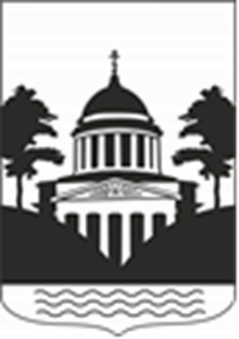 № 3, вторник,  25 февраля  2020 года В данном номере опубликованы следующие документы:  Постановление Администрации Любытинского муниципального района №99 от 11.02.2020        года  «О  внесении изменений в постановление   Администрации муниципального района от  21.02.2018 года №130».. Постановление Администрации Любытинского муниципального района №100 от 11.02.2020 года «Об определении мест  отбывания осуждёнными  наказания в виде  исправительных работ  на территории муниципального района».Постановление Администрации Любытинского муниципального района №124 от 11.02.2020  года «Об обеспечении отдыха,  оздоровления и занятости детей  в 2020 году»( с Приложениями  №1, №2, №3, №4, №5). Постановление Администрации Любытинского муниципального района №125 от 13.02.2020 года « Об утверждении состава межведомственной комиссии по вопросам признания помещения  жилым помещением,  жилого помещения пригодным  (непригодным)  для проживания граждан,  а также многоквартирного дома  аварийным и подлежащим сносу  или реконструкции, садового дома жилым домом и жилого дома садовым домом». Постановление Администрации Любытинского муниципального района №141 от 14.02.2020 года «Об утверждении муниципальной программы «Формирование законопослушного  поведения участников  дорожного движения на территории Любытинского муниципального района  на 2020-2022 годы» (с Приложениями №1, №2). Постановление Администрации Любытинского муниципального района №144 от 14.02.2020 года  « О внесении изменений в муниципальную программу  «Совершенствование и содержание  дорожного хозяйства Любытинского муниципального района ( за исключением  автомобильных дорог федерального и областного значения) на 2014-2020 годы и на период до 2024 года» (с Приложениями №1, №2, №3).Решение Думы Любытинского муниципального района от 21.02.2020 года № 336 « Отчет  Главы Любытинского муниципального района А.А. Устинова  о результатах его деятельности  и  деятельности Администрации Любытинского муниципального района  за 2019 год».Решение Думы Любытинского муниципального района от 21.02.2020 года №337 «О социально-экономическом развитии Любытинского муниципального района на 2020 год». Решение Думы Любытинского муниципального района от 21.02.2020 года №338 «О работе Думы Любытинского муниципального района за 2019 год»Решение Думы Любытинского муниципального района от 21.02.2020 года №339 «Отчет начальника ОП  по Любытинскому району МО МВД России  «Боровичский»  «Об итогах оперативно-служебной деятельности ОП по Любытинскому району  МО МВД России «Боровичский» за 12 месяцев 2019 года  и состояния оперативной обстановки на территории Любытинского муниципального района». Решение Думы Любытинского муниципального района от 21.02.2020 года № 340 «О внесении изменений в решение Думы Любытинского муниципального района «Об утверждении правил землепользования и застройки Любытинского сельского поселения №330 от 19.12.2019 года». Уведомление  от 25.02.2020 года №184 Федерального агенства по рыболовству и  Новгородского филиала Федерального государственного  бюджетного научного учреждения «Всероссийский  научно-исследовательский институт  рыбного хозяйства  и океанологии» (далее – Новгородский филиал ФГБНУ «ВНИРО» (Новгородский НИРО»)  совместно с  администрацией  Парфинского муниципального района Новгородской области  «О проведении общественных обсуждений  в форме общественных слушаний  по объекту государственной экологической  экспертизы» .   Проект решения Думы Любытинского муниципального района  «Об исполнении бюджета Любытинского муниципального района за 2019 год»Администрация  Любытинского муниципального районаП О С Т А Н О В Л Е Н И Еот 11.02.2020 № 99р.п.ЛюбытиноО внесении изменений в постановление Администрации муниципального района от 21.02.2018 № 130Администрация Любытинского муниципального района                             ПОСТАНОВЛЯЕТ:          1. Внести изменение в постановление  Администрации муниципального района от 21.02.2018 № 130  об определении мест отбытия наказания в виде обязательных работ на территории муниципального района, изложив пункт 1 постановления в редакции: 2. Опубликовать постановление в бюллетене «Официальный вестник» и разместить на официальном сайте Администрации муниципального района в информационно-телекоммуникационной сети Интернет.Первый заместительГлавы администрации                                                                                     С.В.МатвееваАдминистрация  Любытинского муниципального районаП О С Т А Н О В Л Е Н И Еот 11.02.2020 № 100р.п.ЛюбытиноОб определении мест отбытия  осужденными наказания в виде исправительных работ на территории муниципального районаВ соответствии со статьей 39 Уголовно-исполнительного кодекса Рос-сийской Федерации и проведенными с уголовно-исполнительной инспек-цией согласованиями Администрация Любытинского муниципального района  ПОСТАНОВЛЯЕТ:         1. Определить  местами  отбытия  наказания  в  виде исправительных работ, назначаемых осужденным, не имеющим основного места работы, следующие базовые организации, расположенные на территории муниципального района:2. Считать утратившими силу постановления Администрации муниципального района от 22.06.2017 № 672 «Об определении  мест отбытия наказания в виде исправительных работ на территории муниципального района», от 26.12.2018 № 1252, от 01.08.2019  № 666 «О внесении изменений в постановление Администрации муниципального района от 22.06.2017 № 672».3. Опубликовать постановление в бюллетене «Официальный вестник»  и разместить на официальном сайте Администрации муниципального района в информационно-телекоммуникационной сети «Интернет».Первый заместительГлавы администрации                                                             С.В.МатвееваАдминистрация  Любытинского муниципального районаП О С Т А Н О В Л Е Н И Еот 13.02.2020 № 124р.п.ЛюбытиноОб обеспечении отдыха, оздоровления и занятости детей в 2020 годуВ соответствии с федеральными законами от 24 июля 1998 года                № 124-ФЗ «Об основных гарантиях прав ребенка в Российской Федерации» и от 6 октября 1999 года № 184-ФЗ «Об общих принципах организации законодательных (представительных) и исполнительных органов государственной власти субъектов Российской Федерации», постановлением Администрации Новгородской области от 26.04.2011 № 165 «Об обеспечении  отдыха и оздоровления детей», в целях обеспечения отдыха, оздоровления и занятости детей в 2020 году Администрация Любытинского муниципального района  ПОСТАНОВЛЯЕТ:1. Утвердить прилагаемые:1.1. Перечень мероприятий по организации отдыха, оздоровления и занятости детей в 2020 году;1.2. Порядок приобретения и выдачи путевок в загородные оздоровительные лагеря, расположенные на территории Новгородской области и внесенные в Реестр организаций отдыха и оздоровления детей в каникулярное время;1.3. Порядок проведения смен лагерей с дневным пребыванием и профильных лагерей;1.4. Порядок проведения  смен лагеря труда и отдыха.2. Районной межведомственной комиссии по обеспечению  отдыха  детей в каникулярное время:2.1. Координировать работу отделов, комитетов, органов  местного самоуправления  и других организаций, участвующих в решении вопросов по созданию условий отдыха, оздоровления и занятости детей и подростков;2.2. Содействовать развитию всех форм отдыха и оздоровления детей в каникулярное время и временной занятости несовершеннолетних граждан в возрасте от 14 до 18 лет;2.3. Уделять особое внимание реализации мер по профилактике безнадзорности и правонарушений несовершеннолетних.3. Комитету образования Администрации муниципального района:3.1. Осуществлять сбор заявок от заинтересованных организаций и граждан на выделение путевок для детей в загородные оздоровительные лагеря, расположенные на территории Новгородской области и внесенные в Реестр организаций отдыха и оздоровления детей, кроме детей, находящихся в трудной жизненной ситуации;3.2. Осуществлять частичную оплату стоимости путевок: в загородные лагеря, расположенные на территории Новгородской области и внесенные в Реестр организаций отдыха и оздоровления детей, со сроком пребывания не менее 7 дней в период весенних, осенних, зимних школьных каникул и со сроком пребывания  21 день  в период летних школьных каникул - для  детей в возрасте до от 6 до 17 лет (включительно). Компенсацию производить в пределах средств, запланированных в бюджете муниципального района на эти цели в соответствии с Порядком приобретения и выдачи путевок в загородные  оздоровительные лагеря  в каникулярное время, утвержденным настоящим постановлением.3.3. Осуществлять организацию взаимодействия органов исполнительной власти муниципального района по обеспечению отдыха, оздоровления и занятости детей на территории муниципального района;  3.4. Организовать работу 5 лагерей с дневным пребыванием и лагеря труда и отдыха  на базе образовательных организаций муниципального района в соответствии с Порядком проведения смен лагерей с дневным пребыванием детей и лагерей труда и отдыха, утвержденным настоящим постановлением;		3.5. Осуществлять методическое руководство деятельности  по организации работы смен  лагерей с дневным пребыванием, профильных лагерей и лагеря труда и отдыха.4. Рекомендовать областному бюджетному  учреждению социального обслуживания «Любытинский комплексный центр социального обслуживания населения» (по согласованию):4.1. Обеспечить организацию отдыха детей, находящихся в трудной жизненной  ситуации, в соответствии с Порядком организации отдыха и оздоровления детей, находящихся в трудной жизненной ситуации, в детских оздоровительных организациях независимо от их организационно - правовых форм и подчинённости, утвержденных Постановлением Администрации области от 26.04.2011 № 165 «Об обеспечении отдыха и оздоровления детей»; 4.2. Организовать направление на отдых детей, находящихся в трудной жизненной ситуации, в соответствии с установленными квотами, которые рассчитываются исходя из численности детей, находящихся в трудной жизненной ситуации, проживающих на территории муниципального района;4.3. Организовать работу лагеря с дневным пребыванием детей «Непоседы».34.4. Обеспечить  100-процентный охват детей, состоящих на учёте в районной, городской комиссиях по делам несовершеннолетних и защите их прав, организованными формами отдыха и оздоровления;4.5. Обеспечить 100-процентный  охват  организованными формами отдыха и занятости всех подростков, состоящих на учёте в органах внутренних дел, детей, находящихся в трудной жизненной ситуации, социально опасном положении, и детей-инвалидов.	5. Рекомендовать государственному областному бюджетному учреждению здравоохранения «Зарубинская центральная районная больница»:         5.1. Организовать оздоровление  детей в санаторно-курортных  учреждениях  в соответствии с Порядком организации санаторно-курортного лечения и оздоровления в детских санаториях и санаторных оздоровительных лагерях круглогодичного действия независимо от их организационно-правовых форм и подчинённости; 5.2. Направить на санаторно-курортное лечение в детские санатории детей в возрасте от 3 до 15 лет, в санаторные оздоровительные лагеря круглогодичного действия - детей школьного возраста до 15 лет включительно, срок оздоровления - 21 день;5.3. Провести медицинский отбор и направление детей на санаторно-курортное лечение в соответствии с приказом Министерства здравоохранения и социального развития Российской Федерации от 22  ноября  2004 года № 256 «О порядке медицинского отбора и направления больных на санаторно-курортное лечение»;	5.4. Обеспечить контроль за снабжением летних лагерей, открытых на территории муниципального района, необходимыми лекарственными средствами; 	5.5. Осуществлять контроль и координацию работы по медицинскому обеспечению мероприятий, связанных с организацией отдыха и оздоровления детей;	5.6.Обеспечить своевременное и качественное проведение медицинских осмотров детей, отправляемых в оздоровительные организации всех типов или устраивающихся на работу в период летних каникул и в свободное от учёбы время;	5.7. Обеспечить контроль за полнотой и своевременностью внесения в личные медицинские книжки данных о профилактических прививках и результатах медицинских осмотров;	5.8. Оказывать содействие в укомплектовании оздоровительных лагерей квалифицированными медицинскими кадрами, в прохождении медицинского осмотра детей и работников. 6. Комитету культуры, спорта и туризма Администрации муниципального района:         	6.1. Содействовать участию учреждений культуры и спорта в организации работы с детьми и подростками в период летних каникул;46.2. Принять участие в организации культурно-массового досуга детей в организованных формах летнего отдыха детей и подростков; 6.3. Обеспечить координацию и методическое руководство работой по занятости подростков от 14 до 18 лет; 6.4. Организовать работу профильного оборонно-спортивного лагеря с дневным пребыванием детей и спортивных площадок по месту жительства;          6.5. Организовать и провести многодневные походы «Робинзонада»;          6.6. Организовать проведение спортивных мероприятий во время летних каникул.7. Отделу занятости населения Любытинского района  обеспечить организацию временного трудоустройства несовершеннолетних граждан в возрасте от 14 до 18 лет за счет средств, выделенных на эти цели из областного бюджета.8. Комитету финансов Администрации муниципального района обеспечить направление средств на отдых и оздоровление детей, в организациях отдыха в соответствии с объемами средств, выделяемых на эти цели. 9. Отделению полиции  по Любытинскому  району межмуниципального отдела Министерства внутренних дел России «Боровичский»: 9.1. Обеспечить общественный порядок и безопасность при проезде организованных групп детей по маршрутам следования к местам отдыха и обратно, а также в период их пребывания в организациях отдыха и оздоровления детей;9.2. Осуществлять меры по предупреждению детского дорожного травматизма, созданию условий для безопасного нахождения детей на улицах. 10. Для осуществления финансирования стоимости путевок руководствоваться установленной средней стоимостью путевки в загородные детские оздоровительные организации, расположенные на территории Новгородской области и внесенные в Реестр организаций отдыха и оздоровления детей, со сроком пребывания 21 день - 16690,0 рубля (стоимость установлена постановлением Правительства Новгородской области от 07.06.2018 № 262 «О внесении изменений в постановление Администрации области от 26.04.2011 № 165»).11. Средняя стоимость путевки в детских санаториях и санаторных оздоровительных лагерях круглогодичного действия независимо от их организационно-правовых форм и подчиненности со сроком пребывания 21 день -16690,0 рублей (стоимость установлена постановлением Правительства Новгородской области от 07.06.2018 № 262 «О внесении изменений в постановление Администрации области от 26.04.2011 №165»)   12. Установить продолжительность работы лагерей с дневным пребыванием детей - 19 календарных дней в период летних каникул и не менее           7 дней в период весенних, осенних, зимних школьных каникул. 513. Рекомендовать полную стоимость путёвки в летние лагеря с дневным пребыванием детей и профильные лагеря для детей, не проживающих постоянно на территории Любытинского района – 3400 рублей (отсутствие регистрации по месту жительства или пребывания на территории муниципального района). 14. Рекомендовать:14.1. Территориальному отделу территориального управления Федеральной службы по надзору в сфере защиты прав потребителей и благополучия человека по Новгородской области в Боровичском районе обеспечить осуществление государственного санитарно-эпидемиологического надзора в организациях отдыха и оздоровления детей и при перевозке организованных 14.2. Государственному  областному  бюджетному  учреждению  здравоохранения «Зарубинская центральная районная больница» представлять информацию о проделанной работе в районную межведомственную  комиссию по обеспечению отдыха детей  в каникулярное  время (далее - комиссия) ежемесячно до 5 числа месяца, следующего за отчетным.14.3. Комитетам Администрации муниципального района: культуры, спорта  и  туризма, образования, отделу занятости населения Любытинского района, областному бюджетному  учреждению социального обслуживания «Любытинский комплексный центр социального обслуживания населения» представлять информацию о проделанной  работе в комиссию ежемесячно до 5 числа месяца, следующего за отчетным, комиссии представить информацию о выполнении постановления в Администрацию муниципального района - к 10 сентября 2020 года. 15. Считать утратившими силу постановление Администрации муниципального района от 15.02.2019 № 109 «Об обеспечении отдыха и оздоровления детей в 2019 году»; постановление Администрации муниципального района от 06.03.2019 № 209 «О внесении изменений в постановление Администрации муниципального района от 15.02.2019 №109»; постановление Администрации муниципального района от 05.06.2019 №493 «О внесении изменений в постановление Администрации муниципального района от 15.02.2019 №109».16. Контроль за выполнением постановления возложить на заместителя Главы администрации муниципального района Иванову О.А.17.  Опубликовать постановление в бюллетене «Официальный вестник» и разместить на официальном сайте Администрации муниципального района в информационно-телекоммуникационной сети «Интернет».Первый заместительГлавы администрации                                                                 С.В.МатвееваПриложение № 1                                    Утвержден постановлением Администрации                                                                     муниципального района                                                                     от 13.02.2020 №124ПОРЯДОКприобретения и выдачи путевок в загородные оздоровительные лагеря, расположенные на территории Новгородской области и внесенные в              Реестр организаций отдыха и оздоровления детейв каникулярное время1. Настоящий Порядок приобретения и выдачи путевок в загородные оздоровительные лагеря, расположенные на территории Новгородской области и внесенные в Реестр организаций отдыха и оздоровления детей в каникулярное время определяет процедуру приобретения и выдачи путевок в загородные оздоровительные лагеря, расположенные на территории Новгородской области и внесенные в Реестр организаций отдыха и оздоровления детей в каникулярное время для детей в возрасте от 7 до 17 лет включительно,  зарегистрированных и проживающих на территории муниципального района, со сроком пребывания не менее 7 дней в период весенних, осенних и зимних каникул, со сроком  пребывания  21 календарный  день - в период летних каникул.2. Комитет образования Администрации муниципального района (далее комитет образования), выступая уполномоченным органом, ответственным за организацию отдыха детей в каникулярное время, кроме детей, находящихся в трудной жизненной ситуации,  на  основании настоящего постановления организует заявочную кампанию  с целью определения количества детей, планируемых к оздоровлению.3. Комитет образования:3.1. Осуществлять сбор заявок от заинтересованных организаций и граждан на выделение путевок для детей в загородные оздоровительные лагеря, расположенные на территории Новгородской области и внесенные в Реестр организаций отдыха и оздоровления детей, кроме детей, находящихся в трудной жизненной ситуации;3.2. Осуществлять частичную оплату стоимости путевок: в загородные лагеря, расположенные на территории Новгородской области и внесенные в Реестр организаций отдыха и оздоровления детей, со сроком пребывания не менее 7 дней в период весенних, осенних, зимних школьных каникул и со сроком пребывания  21 день  в период летних школьных каникул - для  детей в возрасте до от 6 до 17 лет (включительно). Компенсацию производить в пределах средств, запланированных в бюджете муниципального района на эти цели в соответствии с Порядком приобретения и выдачи путевок в загородные оздоровительные лагеря, расположенные на территории Новгородской области и внесенные в Реестр организаций отдыха и оздоровления детей  в каникулярное время, утвержденным настоящим постановлением.23.3. Осуществляет частичную оплату стоимости путевок в загородные оздоровительные лагеря, расположенные на территории Новгородской области и внесенные в Реестр организаций отдыха и оздоровления детей со сроком пребывания не менее 7 дней в период весенних, осенних, зимних каникул и не более чем за 21 день в период летних каникул для детей в возрасте от 7 до 17 лет включительно -  в размере 50 процентов средней стоимости путевки и до 90 процентов средней стоимости путевки - для детей работников бюджетных организаций, финансируемых за счет средств бюджетов всех  уровней, и других организаций, финансовое положение которых не позволяет им оплачивать стоимость путевки в такие лагеря.3.4. На получение компенсации могут рассчитывать родители, оплатившие за свой счет полную стоимость путевки в детский загородный  оздоровительный лагерь. Однако продолжительность нахождения ребенка в нем не должна превышать 21 календарный день.3.5. Для оплаты частичной стоимости путёвки родители (законные представители) представляют в комитет образования муниципального района следующие документы:1. Заявление от одного из родителей (законного представителя) согласно приложению;2.  Документы об оплате стоимости путевки;3. Договор на приобретение путёвки;4. Обратный талон из лагеря.5.   Копия паспорта  заявителя;6. Копия  свидетельства о рождении ребенка (даже если у ребенка есть уже паспорт). Если в свидетельстве о рождении фамилия матери отличается от фамилии, указанной в справке с места работы, необходимо приложить ксерокопию документа, подтверждающего смену фамилии (ксерокопия свидетельства о заключении брака или разводе).  7. Копия удостоверения опекуна, если родитель является опекуном.8. Документы, подтверждающие регистрацию по месту жительства ребенка (справка формы № 9, или справка о регистрации форма № 3 (копия), или паспорт ребенка, если ему исполнилось 14 лет).9. Справка с места работы родителя (законного представителя) (обязательно должна содержать реквизиты предприятия (полное название, ИНН, КПП, юридический адрес, телефон, данные о приеме на работу (№ приказа, от какого числа), подпись, расшифровку подписи директора, печать).10. Номер счета в банке.Требуется представить копии перечисленных документов совместно с их оригиналами. Копии необходимых документов заверяются работниками комитета  образования.Доля стоимости путевки оплачивается из бюджета муниципального района на одного ребенка в возрасте от 7 до 17 лет включительно 1 раз в год.3Выплата компенсации части стоимости путевки в летний лагерь, приобретенной родителями из собственных средств, производится путем перечисления суммы компенсации на лицевой счет, представленный в указанных документах в течение  трёх месяцев после регистрации заявления.3.6. Основаниями для отказа в предоставлении оплаты частичной стоимости путёвки заявителю являются: в документах, представленных заявителем, выявлена недостоверная или искаженная информация;получение путевки в загородный оздоровительный лагерь, не входящий в реестр загородных детских оздоровительных лагерей;достижение ребенком до заезда в лагерь возраста 18 лет;не предоставление заявителем оригинала обратного талона к путевке и документа, подтверждающего факт оплаты путевки;отсутствие финансовых средств, в связи с полным освоением выделенных финансовых средств в текущем году, предусмотренных на частичное возмещение (компенсацию) стоимости путевки для детей в загородные оздоровительные лагеря;подача заявки на получение частичного возмещения (компенсации) стоимости путевки за летний период текущего года для детей в загородные детские оздоровительные лагеря для одного ребенка более одного раза.3.7. Если ребенок в лагерь не прибыл:работодатель или родитель (как физическое лицо) имеет право в течение  7 дней с начала смены сделать  письменный  запрос  на  имя  директора лагеря о возврате перечисленных средств, при этом оплата пребывания ребенка в лагере за 3 дня не возвращается;4. Оплата транспортных расходов по доставке детей в лагеря отдыха и обратно осуществляется за счет средств родителей.  Приложение №2                                                  к Порядку приобретения и выдачи путевок                                                  в загородные  оздоровительные лагеря                                                   в каникулярное времяЗАЯВЛЕНИЕна предоставление компенсации родителям части расходов на оплату стоимости путевки в загородные детские оздоровительные лагеря            Прошу предоставить компенсацию части расходов на оплату стоимости путевки в ___________________________________________________(загородный детский оздоровительный лагерь)приобретаемой мной самостоятельно для сына (дочери)____________________________________________________________________________________                                              (ФИО ребенка, дата рождения, место регистрации) Стоимость приобретаемой путевки _____________________________ рублей.Период оздоровления _______________________________________________С Порядком предоставления компенсации родителям части расходов на оплату стоимости путевки в загородные детские оздоровительные лагеря,  ознакомлен (а). Проинформирован (а) о сроках подачи документов, а также об основаниях отказа в предоставлении компенсации.  _______________________                                                        ____________ ________________                 Дата                                                                                                             Подпись       Приложение №3                                                                        Утвержден                                                                         постановлением Администрации                                                                               муниципального района                                                                                                            от 13.02.2019 № 124                                             ПОРЯДОКпроведения смен лагерей с дневным пребыванием и профильных лагерей в каникулярное время 1. Общие положения1.1. Настоящий Порядок определяет условия открытия и проведения смен в лагерях с дневным пребыванием и профильных лагерей в  каникулярное время и разработан в соответствии с Порядком проведения смен профильных лагерей, лагерей с дневным пребыванием, лагерей труда и отдыха, утвержденным приказом Министерства образования России от 13.07.2001   № 2688.1.2. Организаторами смен являются учреждения, подведомственные комитетам муниципального района: образования  и культуры, спорта и туризма.1.3. Организатор смен лагеря в установленном законодательством Российской Федерации порядке несет ответственность за:обеспечение жизнедеятельности лагеря;создание условий, обеспечивающих сохранность жизни и здоровья обучающихся  и сотрудников;качество реализуемых программ деятельности лагеря;соответствие форм, методов и средств воспитания возрасту, интересам и потребностям обучающихся и воспитанников;соблюдение прав и свобод обучающихся, воспитанников и сотрудников лагеря.1.4.Смены лагерей проводятся для обучающихся и воспитанников 7 - 17 лет на период летних, осенних, зимних и весенних каникул решением организатора смены по согласованию с руководством учреждения (организации), на базе которого проводится смена лагеря.1.5.При комплектовании смен лагерей первоочередным правом пользуются обучающиеся и воспитанники из категорий детей, находящихся в трудной жизненной ситуации.1.6.Комплектование смен профильного лагеря осуществляется в первую очередь из победителей и призеров предметных муниципальных, региональных и зональных олимпиад, смотров, творческих конкурсов, фестивалей, спортивных соревнований, активистов детских и молодежных объединений, а также обучающихся и воспитанников, достигших наивысших результатов в образовательной и творческой деятельности в рамках системы общего и дополнительного образования.1.7.Основные цели и задачи работы педагогического коллектива при проведении смены лагеря:2- создание необходимых условий для оздоровления, отдыха и рационального использования каникулярного времени у обучающихся и воспитанников, формирования у них общей культуры и навыков здорового образа жизни;- создание максимальных условий для быстрой адаптации обучающихся и воспитанников с учетом возрастных особенностей.2. Организация смены лагеря2.1. Смены лагерей в зависимости от направленности проводятся на стационарной базе муниципальных автономных общеобразовательных организаций, Муниципального автономного образовательного учреждения дополнительного образования «Центр дополнительного образования», муниципального автономного образовательного учреждения дополнительного образования  «Детско-юношеская спортивная школа». Смена профильного лагеря может также проводиться в полевых условиях (в палатках)  при соблюдении требований безопасности.2.2. Помещения, сооружения и инвентарь, необходимый для проведения смены лагеря, передаются директору лагеря во временное пользование на период смены администрацией учреждения (организации), на базе которого(ой) организуется смена.Приемка учреждения (организации), на базе которого(ой) будет организована смена лагеря, осуществляется межведомственной комиссией, созданной Администрацией района с последующим оформлением акта приемки.2.3. Правила приемки лагеря определяются соответствующими санитарно-эпидемиологическими правилами и нормативами (СанПиН 2.4.4.25.99-10 «Гигиенические требования к устройству, содержанию и организации режима работы в оздоровительных учреждениях с дневным пребыванием детей в период каникул», утвержденными постановлением Главного государственного санитарного врача Российской Федерации от 19.04.2010 № 25»), применительно к соответствующему лагерю. Без санитарно-эпидемиологического заключения о соответствии места расположения лагеря санитарно-эпидемиологическим правилам открытие лагеря не допускается.2.4. Для открытия  лагерей с дневным пребыванием, профильных  лагерей администрация лагеря не позднее, чем за 2 недели до начала смены, должна представить в районную  межведомственную  комиссию  по обеспечению  отдыха детей в каникулярное время следующие  документы:Санитарно-эпидемиологическое заключение;Паспорт лагеря;Положение о лагере;Приказ об открытии лагеря;Смету расходов;Режим дня;Списки детей;Штатное расписание, перечень сотрудников (работников лагеря);3Договор на поставку воды;Договор на  вывоз мусора;Договор на осуществление питания;Утверждённое и согласованное в органах Роспотребнадзора примерное 10-дневное меню на основании норм питания;Сертификаты соответствия, ветеринарные свидетельства на все продукты питания согласно 10-дневному меню;Протоколы исследований питьевой воды с разводящей сети из источника водоснабжения, ёмкостей для хранения питьевой воды (результаты действуют в течение 10 дней);Список поставщиков пищевых продуктов и бутилированной воды. Договора на поставку продуктов;Договор на медицинское обслуживание;Личные медицинские книжки с результатами прохождения медицинского осмотра, аттестации по гигиенической подготовке паспорт здоровья;Сведения о наличии аптечки;Сведения о наличии медицинского кабинета и изолятора с необходимым перечнем оборудования и лекарственных средств, а также подготовленного медицинского персонала;Договора на проведение дератизационных и дезинсекционных мероприятий.Копии документов должны быть заверены.2.5. Деятельность обучающихся и воспитанников во время проведения смены лагеря осуществляется в одновозрастных и разновозрастных группах (отрядах) и других объединениях по интересам, наполняемость которых составляет не более 25 человек для обучающихся и воспитанников 2 - 4 классов, для обучающихся и воспитанников старшего возраста - не более 40 человек.2.6.Продолжительность смены лагеря с дневным пребыванием не менее 7 дней в период весенних, осенних, зимних школьных каникул  и  19 дней  в период летних школьных каникул - для  детей школьного  возраста до 17 лет.  Продолжительность смены профильного лагеря летом - не менее двух календарных недель, в осенние, зимние и весенние каникулы - не менее одной календарной недели.2.7.При определении допустимости применения труда детей и подростков следует руководствоваться гигиеническими критериями допустимых условий и видов работ для профессионального обучения и  труда  подростков  (санитарные правила и нормы СанПиН 2.4.6.664-97, утвержденные постановлением Госкомсанэпиднадзора Российской Федерации от 04.04.97 № 5).2.8. При выборе формы и методов работы во время проведения смены лагеря, независимо от ее образовательной и творческой или трудовой направленности, приоритетными должны быть оздоровительная и образовательная деятельность, направленная на развитие ребенка (полноценное пита-4ние, медицинское обслуживание, пребывание на свежем воздухе, проведение оздоровительных, физкультурных, культурных мероприятий, организация экскурсий, походов, игр, занятий в объединениях по интересам: временных кружках, секциях, клубах, творческих мастерских). Содержание деятельности смены лагеря с дневным пребыванием определяется направленностью смены (профильной, труда и отдыха или иной направленностью) с обязательным проведением оздоровительных мероприятий.2.9.Главным в содержании деятельности смены профильного лагеря является практическая отработка знаний, умений и навыков в определенном виде (видах) социального, художественного, научно - технического и т.п. видов творчества, реализация программ детских и молодежных общественных объединений, выполнение коллективных или индивидуальных творческих работ, дополняемые обязательной системой мер по формированию здорового образа жизни.2.10.Питание обучающихся и воспитанников организуется в столовой учреждения (организации), в котором(ой) открыта смена лагеря, или, по согласованию с территориальными центрами госсанэпиднадзора, на договорных началах в ближайших объектах общественного питания.2.11. Транспортное обслуживание лагерей с дневным пребыванием, профильных лагерей осуществляется на договорной основе. При заключении договоров на транспортное обслуживание необходимо руководствоваться нормативной документацией - «Правилами организованной перевозки группы детей автобусами», утвержденными постановлением Правительства Российской Федерации от 17.12.2013 № 1177.3. Кадры, условия труда работников3.1. Директор смены лагеря назначается приказом организатора смены лагеря на срок, необходимый для подготовки и проведения смены, а также представления финансовой и бухгалтерской отчетности.3.2. Подбор кадров для проведения смены лагеря осуществляет организатор смены лагеря совместно с директором смены лагеря.3.4.Штатное расписание устанавливается организатором смены лагеря, исходя из целей и задач смены в пределах выделенных бюджетных ассигнований, а также с учетом внебюджетных источников финансирования.          3.5.Директор  смены лагеря: - обеспечивает общее руководство деятельностью смены лагеря, издает приказы, которые регистрируются в специальном журнале;- разрабатывает и (после согласования с организатором смены лагеря) утверждает должностные обязанности работников смены лагеря, знакомит их с условиями труда; проводит (с регистрацией в специальном журнале) инструктаж персонала смены лагеря по технике безопасности, профилактике травматизма и предупреждению несчастных случаев с обучающимися и воспитанниками; составляет график выхода на работу персонала смены лагеря;5- создает безопасные условия для проведения образовательной и оздоровительной работы, занятости обучающихся и воспитанников, их трудовой деятельности;- несет ответственность за организацию питания обучающихся и воспитанников и финансово - хозяйственную деятельность смены лагеря.3.6.К педагогической деятельности в смене лагеря допускаются лица, имеющие высшее или среднее профессиональное образование, отвечающие требованиям квалификационных характеристик, определенных для соответствующих должностей педагогических работников.4. Порядок финансирования4.1. Смена лагеря финансируется из следующих источников:бюджета муниципального района;внебюджетных средств;средств родителей (законных представителей);добровольных пожертвований других физических и юридических лиц;иных источников, не запрещенных законодательством  Российской Федерации.4.2. Смета расходов на 1 день пребывания на одного ребенка должна включать утвержденный минимум затрат по следующим статьям:для лагерей дневного пребывания и профильных лагерей (на 2020 год):набор стоимости продуктов питания – 142,0 рубля;медикаменты - не более 3,94 рубля;нормы расхода на культурное обслуживание - не более 6,26 рублей. Родительская плата составляет 1200 рублей.4.3. После окончания смены в семидневный срок директор лагеря представляет отчёт об использовании финансовых средств.	5. Контроль за организацией работы лагеря5.1.Контроль за организацией работы лагеря осуществляют:            директор лагеря;руководство учреждения (организации), на базе которого проводится смена лагеря; учредитель;	районная межведомственная комиссия  по обеспечению  отдыха детей в каникулярное время; 	государственные органы и организации, на которые в соответствии с законами и иными правовыми актами Российской Федерации возложен контроль за данной деятельностью.5.2.Нарушение директором  лагеря, руководством учреждения (организации), на базе которого проводится смена лагеря, настоящего порядка является основанием для привлечения их к дисциплинарной ответственности.5.3.В случае нарушения учреждением (организацией), на базе которого проводится смена лагеря, настоящего Порядка районная межведомственная комиссия по обеспечению отдыха детей в каникулярное время вправе в установленном порядке приостановить или запретить деятельность лагеря.Приложение № 4                                                                                                     Утвержден                                                                            постановлением Администрации                                                                       муниципального района                                                                         от 13.02.2020 № 124ПОРЯДОК проведения смен лагеря труда и отдыха1. Общие положения1.1. Настоящий Порядок определяет условия проведения смен лагеря труда и отдыха (далее Лагерь).1.2. Под сменой лагеря труда и отдыха понимается форма практического приобретения обучающимися и воспитанниками трудовых навыков, вовлечения их в общественно-полезную деятельность, сочетающую формирование у обучающихся и воспитанников навыков здорового образа жизни в период каникул.1.2. Организаторами смен Лагеря являются учреждения, подведомственные комитету образования.1.3. Организатор Лагеря в установленном законодательством Российской Федерации порядке несет ответственность за:обеспечение жизнедеятельности лагеря;создание условий, обеспечивающих сохранность жизни и здоровья обучающихся и сотрудников;организация труда подростков с оплатой выполненных работ;соответствие форм, методов и средств воспитания возрасту, интересам и потребностям  подростков;соблюдение прав и свобод подростков и сотрудников лагеря.2. Организация смены лагеря2.1. Смена Лагеря проводится на стационарной базе муниципальных автономных общеобразовательных организаций. Продолжительность смены  1 месяц   за исключением выходных дней.В смене принимают участие подростки 14-18 лет.Лагерь функционирует с дневным пребыванием подростков. 2.2.  Открытие Лагеря осуществляется при наличии документа, подтверждающего его соответствие настоящим санитарным правилам, выданного органом, осуществляющим функции по контролю и надзору в сфере обеспечения санитарно-эпидемиологического благополучия населения по месту его размещения. Правила приемки Лагеря определяются соответствующими санитарно-эпидемиологическими правилами (СанПиН 2.4.2.2842-11 «Санитарно-эпидемиологические требования к устройству, содержанию и организации работы лагерей труда и отдыха для подростков», утвержденными постановлением Главного государственного санитарного врача Российской Федерации от 18.03.2011 № 22). Без санитарно-эпидемиологического заключения о соответствии места базирования лагеря санитарно-эпидемиологическим правилам открытие Лагеря не допускается.22.3. Для открытия  Лагеря  администрация лагеря не позднее, чем за             2 недели до начала смены, должна представить в районную  межведомственную  комиссию  по обеспечению  отдыха детей в каникулярное время следующие  документы:1. Паспорт лагеря;2. Положение о лагере;3. Приказ об открытии лагеря;4. Режим дня;5. Списки детей;6. Штатное расписание + перечень сотрудников (работников лагеря);7. Договор на поставку воды;8. Договор на  вывоз мусора;9. Протоколы исследований питьевой воды с разводящей сети из источника водоснабжения, ёмкостей для хранения питьевой воды (результаты действуют в течение 10 дней);10. Договор на медицинское обслуживание;11. Личные медицинские книжки с результатами прохождения медицинского осмотра, аттестации по гигиенической подготовке паспорт здоровья;12. Сведения о наличии аптечки;	13. Сведения о наличии медицинского кабинета и изолятора с необходимым перечнем оборудования и лекарственных средств, а также подготовленного медицинского персонала;	14. Договора на проведение дератизационных и дезинсекционных мероприятий;Копии документов должны быть заверены.Условия труда подростков независимо от выполняемых видов деятельности и сроков работы должны отвечать санитарно-эпидемиологическим требованиям, предъявляемым к безопасности условий труда работников, не достигших 18-летнего возраста.При определении допустимости применения труда детей и подростков следует руководствоваться гигиеническими критериями допустимых условий и видов работ для профессионального обучения и  труда  подростков  (санитарные правила и нормы СанПиН 2.4.6.664-97, утвержденные постановлением Госкомсанэпиднадзора Российской Федерации от 04.04.97 № 5).Каждая смена лагеря труда и отдыха комплектуется одновременно всеми подростками. Подростки должны предоставить медицинские документы о состоянии здоровья, об отсутствии у них контактов с инфекционными больными и заключение врача о допуске к работе, разрешение органа опеки и попечительства на заключение трудового договора с несовершеннолетним.Продолжительность работы подростков составляет не более 2,5 часов. Организация режима дня подростков в лагере труда и отдыха предусматривает рациональную организацию трудовой деятельности, проведение 3физкультурно-оздоровительных, культурно-массовых мероприятий, организацию экскурсий, походов, организацию перерывов для отдыха.3. Порядок финансирования3.1. Смена Лагеря финансируется из следующих источников:бюджета муниципального района;внебюджетных средств;3.2. После окончания смены в семидневный срок директор лагеря предоставляет отчёт об использовании финансовых средств.	4. Контроль за организацией работы ЛагеряКонтроль за организацией работы Лагеря осуществляют:           директор лагеря;           руководитель организации, при которой организован Лагерь, в соответствии с действующим законодательством;           учредитель;           районная межведомственная комиссия  по обеспечению  отдыха детей в каникулярное время; 	государственные органы и организации, на которые в соответствии с законами и иными правовыми актами Российской Федерации возложен контроль за данной деятельностью.	Нарушение начальником  лагеря, руководителем   образовательной организации настоящего порядка является основанием для привлечения их к дисциплинарной ответственности.	В случае нарушения образовательной организацией, на базе которого находится Лагерь, настоящего Порядка районная межведомственная комиссия по обеспечению отдыха детей в каникулярное время вправе в установленном порядке приостановить или запретить деятельность Лагеря.Приложение №5Утвержденпостановлением Администрациимуниципального районаот 13.02.2020 № 124ПЕРЕЧЕНЬмероприятий по организации отдыха детей, их оздоровленияи занятости в 2020 годуАдминистрация  Любытинского муниципального районаП О С Т А Н О В Л Е Н И Еот 13.02.2020 № 125р.п.ЛюбытиноОб утверждении состава межведомственной комиссии по вопросам признания помещения жилым помещением, жилого помещения  пригодным (непригодным) для проживания граждан, а также                   многоквартирного дома аварийным и подлежащим сносу или                   реконструкции, садового дома жилым домом и жилого дома садовым домомАдминистрация Любытинского муниципального района                           ПОСТАНОВЛЯЕТ:           1. Утвердить межведомственную комиссию по вопросам признания помещения жилым помещением, жилого помещения пригодным (непригодным) для проживания граждан, а также многоквартирного дома аварийным и подлежащим сносу или реконструкции, садового дома жилым домом и жилого дома садовым домом в составе:            2.  Признать утратившим силу состав межведомственной комиссии по вопросам признания помещения жилым помещением, жилого помещения пригодным (непригодным) для проживания граждан, а также многоквартирного дома аварийным и подлежащим сносу или реконструкции, садового дома жилым домом и жилого дома садовым домом, утвержденный постановлением Администрации муниципального района от 14.10.2019 № 871.            3. Опубликовать постановление в бюллетене «Официальный вестник» и разместить на официальном сайте Администрации муниципального района в информационно-телекоммуникационной сети «Интернет».Первый заместительГлавы администрации                                                             С.В.МатвееваАдминистрация  Любытинского муниципального районаП О С Т А Н О В Л Е Н И Еот 14.02.2020 № 141р.п.ЛюбытиноОб утверждении муниципальной программы «Формирование законопослушного поведения участников дорожного движения на территории Любытинского муниципального района на 2020-2022 годы»В соответствии с пунктом 4б перечня поручений Президента Российской Федерации по итогам заседания президиума Государственного совета Российской Федерации от 14.03.2016, Федеральным законом от 10 декабря 1995  года № 196-ФЗ «О безопасности дорожного движения», Федеральным законом от 06октября 2003 года № 131-ФЗ «Об общих принципах организации местного самоуправления в Российской Федерации», Бюджетным кодексом Российской Федерации  Администрация Любытинского муниципального района ПОСТАНОВЛЯЕТ:1. Утвердить прилагаемую муниципальную программу «Формирование законопослушного поведения участников дорожного движения на территории Любытинского муниципального района на 2020-2022 годы».2. Опубликовать настоящее постановление в бюллетене «Официальный вестник» и разместить на официальном сайте Администрации муниципального района в информационно-телекоммуникационной сети «Интернет».Первый заместительГлавы администрации                                                         С.В.МатвееваУтвержденапостановлением Администрациимуниципального районаот 14.02.2020 № 141МУНИЦИПАЛЬНАЯ ПРОГРАММА«Формирование законопослушного поведения участников дорожного движения на территории Любытинского муниципального района на 2020-2022 годы»ПАСПОРТ ПРОГРАММЫ1.Наименование муниципальной программы:муниципальная программа «Формирование законопослушного поведения участников дорожного движения на территории Любытинского муниципального района на 2020-2022 годы» (далее - Программа).2.Ответственный исполнитель муниципальной программы: комитет жилищно-коммунального хозяйства Администрации Любытинского муниципального района (далее - Комитет).3.Соисполнители муниципальной программы: комитет образования Администрации Любытинского муниципального района и подведомственные ему образовательные организации (далее - Комитет образования); комитет финансов Администрации муниципального района; Администрация Неболчского сельского поселения  (по согласованию); муниципальное автономное учреждение «Хозяйственно-экономическая группа» (далее - МАУ ХЭГ); отдел Государственной инспекции по безопасности дорожного движения межмуниципального отдела Министерства внутренних дел России «Боровичский» (далее ОГИБДД МО МВД России «Боровичский»).       4.Цели, задачи и целевые показатели муниципальной программы:      5.Сроки реализации программы: Программа рассчитана на 2020-2022 годы.           6.Объемы и источники финансирования муниципальной программы в целом и по годам реализации (тыс. руб.):Указанные объемы финансирования подлежат уточнению при формировании бюджетов на очередной финансовый год.7.Ожидаемые конечные результаты реализации муниципальной программы:Предложенные Программой мероприятия позволяют решать ряд социальных проблем, связанных с охраной жизни и здоровья участников движения и овладением ими навыками безопасного поведения на дорогах.Программные мероприятия направлены на формирование общественного сознания в части повышения дисциплины участников движения на автомобильных дорогах, улучшение дорожных условий, усиление контроля за движением.Реализация программных мероприятий позволит совершенствовать системы управления обеспечением безопасности дорожного движения, работу с участниками дорожного движения и организацию дорожного движения на территории Любытинского муниципального района.3Для оценки эффективности Программы будет использоваться система целевых показателей, отражающих конечный эффект реализации программных мероприятий.Ожидаются следующие конечные результаты:- ежегодное повышение уровня законопослушного поведения участников дорожного движения;- увеличение доли учащихся, задействованных в мероприятиях по профилактике дорожно-транспортных происшествий.Раздел 1. Характеристика текущего состояния данной сферысоциально-экономического развития муниципального района, приоритеты и цели государственной политики в указанной сферыМуниципальная программа «Формирование законопослушного поведения участников дорожного движения на территории Любытинского муниципального района на 2020-2022 годы» разработана на основании исполнения мероприятий, утвержденных Планом по исполнению пункта 4 “б” перечня поручений Президента Российской Федерации от 11.04.2016 № Пр-637 по итогам заседания Президиума Государственного совета Российской Федерации 14 марта 2016 года.Решение проблемы обеспечения безопасности дорожного движения является одной из важнейших задач современного общества. Наиболее эффективными средствами, обеспечивающими решение этих задач, являются программно-целевые методы, получившие широкое распространение в сфере обеспечения безопасности дорожного движения.Проблема аварийности на транспорте приобрела особую остроту в последние годы в связи с несоответствием существующей дорожно-транспортной инфраструктуры, потребностям общества в безопасном дорожном движении, недостаточной эффективностью функционирования системы обеспечения дорожного движения и низкой дисциплиной участников дорожного движения.Ситуация усугубляется безразличным отношением к возможным последствиям дорожно-транспортных происшествий, отсутствием адекватного понимания участниками дорожного движения причин возникновения дорожно-транспортных происшествий, недостаточным вовлечением населения в деятельность по предупреждению дорожно-транспортных происшествий.К основным факторам, определяющим причины высокого уровня аварийности, следует отнести: - пренебрежение требованиями безопасности дорожного движения со    стороны участников движения;- низкий уровень подготовки водителей транспортных средств;- недостаточный технический уровень дорожного хозяйства;-несовершенство технических средств организации дорожного движения.4Основной рост автопарка приходится на индивидуальных владельцев транспортных средств - физических лиц. Именно эта категория участников движения сегодня определяет порядок на дорогах, и именно они, в большинстве случаев, являются виновниками дорожно-транспортных происшествий в том числе с участием детей, совершенных по причине нарушения правил дорожного движения.На сегодняшний день проблема детского дорожно-транспортного травматизма остается одной из самых актуальных для нашего общества, в связи с тем, что у подрастающего поколения отсутствуют достаточные знания о поведении на дорогах. Практически с порога дома дети становятся участниками дорожного движения: школа находится в оживленном месте, нерегулируемые пешеходные переходы, перекрестки становятся местом потенциальной опасности для детей. Поэтому одной из главных задач является формирование представлений о правилах дорожного движения и навыков безопасного поведения на улицах и дорогах. Сегодня уже становится очевидным, что обучение и воспитание грамотных участников дорожного движения, формирование культуры поведения на дорогах должно начинаться с самого раннего детства. Правильные знания и навыки в сфере дорожной безопасности, полученные еще в детском саду и начальных классах школы, будут необходимы каждому человеку на протяжении всей дальнейшей жизни и должны способствовать формированию навыков наблюдения, самоконтроля и формированию навыка безопасного поведения на улицах и дорогах. Таким образом, обстановка с обеспечением  безопасности дорожного движения на территории Любытинского муниципального района требует принятия эффективных мер.Администрацией Любытинского муниципального района разработана подпрограмма «Повышение безопасности дорожного движения в Любытинском муниципальном районе на 2014 -2020 годы и на период до 2024 года» муниципальной программы «Совершенствование и содержание дорожного хозяйства Любытинского муниципального района (за исключением автомобильных дорог федерального и областного значения) на 2014-2020 годы и на  период до 2024 года». В рамках реализации программы в 2019 году:В целях приведения  автомобильных дорог в соответствие с действующим законодательством:- достигнуто снижение доли протяженности  автомобильных дорог общего пользования местного значения муниципального района, не от-вечающих нормативным требованиям, в общей протяженности автомобильных дорог на 3,0 %;5- своевременно принято решение о временном ограничении или прекращении движения  большегрузных транспортных средств по автодорогам общего пользования местного значения в весенне-летний период;В целях обеспечения безопасных условий движения на автомобильных дорогах:- проведены текущие и сезонные обследования дорожных условий на маршрутах движения школьных автобусов на территории муниципального района 2 раза в год (весной и перед началом учебного года);В целях устранения очагов аварийности:- выполнена установка дорожных недостающих и замена несоответствующих  ГОСТ дорожных знаков, обеспечивающих ориентирова-ние участников дорожного движения на автомобильных дорогах общего пользования местного значения муниципального района в количестве 6 шт.;- выполнено оборудование пешеходных переходов в количестве 1 шт.;- проводились совместные мероприятия с ОГИБДД МО МВД России «Боровичский», направленные на обучение безопасности дорожного движения и снижения детского дорожно-транспортного травматизма;- проводились различные конкурсы, викторины, соревнования по проблематике безопасности дорожного движения и по изучению правил дорожного движения;- приобретались световозвращающие элементы и распространялись среди дошкольников и учащихся младших классов;Результаты реализации Программы позволили выстроить комплексную систему профилактики детского дорожно-транспортного травматизма в муниципальном образовании и повысить уровень правового сознания учащихся. Для дальнейшей эффективной работы в области повышения уровня правового воспитания и культуры поведения участников дорожного движения, в том числе посредством профилактики детского дорожно-транспортного травматизма на территории Любытинского муниципального района разработана новая муниципальная программа «Формирование законопослушного поведения участников дорожного движения на территории Новгородского муниципального района на 2020-2022 годы».Основной целью Программы является повышение уровня правового воспитания и культуры поведения участников дорожного движения, а также профилактика дорожно-транспортного травматизма. Условиями достижения целей Программы является решение следующих задач: - создание комплексной системы профилактики дорожно-транспортных происшествий в целях формирования у участников дорожного движения стереотипа законопослушного поведения;6- совершенствование системы обучение детей безопасному поведению на дорогах и улицах, проведение комплекса профилактических мероприятий по предупреждению дорожно-транспортного травматизма.Предусматривается реализация таких мероприятий, как:- продолжение пропагандистских кампаний, направленных на формирование у участников дорожного движения устойчивых стереотипов законопослушного поведения;- совершенствование работы по профилактике детского дорожно-транспортного травматизма; - формирование у населения, особенно у детей, навыков безопасного поведения на дорогах.Прогнозируемые значения целевых индикаторов и показателей муниципальной целевой Программы в целом и за период реализации Программы с разбивкой по годам приведены в паспорте Программы.Раздел 2. Основные показатели и анализ социальных, финансово-экономических и прочих рисков реализации муниципальной программыПри реализации Программы возможно возникновение рисков, которые могут препятствовать достижению запланированных результатов. Важным условием успешной реализации Программы является управление рисками с целью минимизации их влияния на достижение целей Программы.На ход реализации Программы существенное влияние оказывают правовые, финансовые, организационные и управленческие группы рисков.            Правовые риски - связаны с изменением законодательства, формированием нормативной правовой базы, необходимой для эффективной реализации Программы. Это может привести к существенному увеличению планируемых сроков или изменению условий реализации мероприятий Программы.Финансовые риски - связанны с недостаточным уровнем бюджетного финансирования.Организационные и управленческие риски - связаны со слабой координацией действий исполнителей Программы. Из вышеперечисленных рисков наибольшее отрицательное влияние на реализацию программы могут оказать финансовые риски, которые содержат угрозу срыва реализации программы. В связи с этим наибольшее внимание необходимо уделять управлению финансовыми рисками. Для минимизации возможных отрицательных последствий решения проблемы необходимо предпринять ряд мер, таких как: - мониторинг хода реализации мероприятий программы; - широкое привлечение общественности к реализации и оценке результатов реализации программы; - обеспечение публичности отчетов о ходе реализации программы.7Принятие мер по управлению рисками осуществляется в ходе реализации Программы и оценки ее эффективности. Меры по минимизации возможных рисков, связанных со спецификой целей и задач Программы, будут приниматься в ходе оперативного управления реализацией Программы.Раздел 3. Механизм управления реализацией муниципальной программыМониторинг хода и интегральную оценку эффективности реализации муниципальной программы осуществляет отдел экономики, потребительского рынка и сельского хозяйства комитета инвестиционной политики Администрации Любытинского муниципального района. Результаты мониторинга ежегодно до 15 апреля, следующего за отчётным, докладываются Главе Любытинского муниципального района.Контроль за целевым использованием средств из бюджета Любытинского муниципального района, выделяемых на реализацию Программы, осуществляет комитет финансов Администрации Любытинского муниципального района.Комитет образования до 10 февраля года, следующего за отчётным, представляет в Комитет информацию, необходимую для подготовки годового отчёта о ходе реализации муниципальной программы. Оперативный контроль за ходом реализации Программы и систематизацию информации о ходе ее реализации обеспечивает Комитет.Комитет осуществляет подготовку при необходимости предложений по уточнению мероприятий муниципальной программы, объемов финансирования, механизма реализации муниципальной программы, соисполнителей муниципальной программы, целевых показателей для оценки эффективности реализации муниципальной программы;Комитет осуществляет составление отчетов о ходе реализации муниципальной программы в соответствии с постановлением администрации Любытинского муниципального района от 24.12.2018 № 1229 «Об утверждении Порядка разработки муниципальных программ Любытинского муниципального района, их формирования, реализации и проведения оценки эффективности».Комитет совместно с соисполнителями до 15 июля текущего года и до  15 февраля года, следующего за отчетным, готовит полугодовой и годовой отчеты о ходе реализации муниципальной программы. Прекращение действия Программы наступает в случае завершения ее реализации, а досрочное прекращение - в случае признания неэффективности ее реализации в соответствии с решением Администрации Любытинского муниципального района.       8Раздел 4. Мероприятия муниципальной программыПрограмма реализуется в соответствии с прилагаемыми мероприятиями (Приложение 1). Раздел 5. Порядок расчета значений целевых показателей муниципальной программыРасчет значений целевых показателей муниципальной программы отражен в Приложении 2 к Программе.Приложение №1  к ПрограммеМероприятия муниципальной программы «Формированиезаконопослушного поведения участников дорожного движенияна  территории Любытинского муниципального районана 2020-2022 годы»Приложение 2 к ПрограммеПОРЯДОКрасчета значений целевых показателей муниципальной программы илиисточники получения информацииМуниципальная программа «Формирование законопослушного поведения участников дорожного движения на территории Любытинского муниципального района на 2020-2022 годы»Администрация  Любытинского муниципального районаП О С Т А Н О В Л Е Н И Еот 14.02.2020 №  144р.п.ЛюбытиноО внесении изменений в муниципальную программу «Совершенствование и содержание дорожного хозяйства Любытинского муниципального района (за исключением автомобильных дорог федерального и областного значения) на 2014-2020 годы и на период до 2024 года» Администрация Любытинского муниципального района                               ПОСТАНОВЛЯЕТ:               1. Внести изменения в муниципальную программу «Совершенствование и содержание дорожного хозяйства Любытинского муниципального района (за исключением автомобильных дорог федерального и областного значения) на 2014-2020 годы и на период до 2024 года», утвержденную  постановлением Администрации муниципального района от 29.12.2018  № 1308 (далее – муниципальная программа):1.1. Изложить  пункт  6 «Объемы и источники финансирования муниципальной программы в целом и по годам реализации» Паспорта муниципальной программы  согласно приложению 1;1.2. Изложить мероприятия муниципальной программы «Совершенствование и содержание дорожного хозяйства Любытинского муниципального района (за исключением автомобильных дорог федерального и областного значения) на 2014-2020 годы и на период до 2024 года» согласно приложению 2. 1.3. Изложить  пункт 4 Паспорта муниципальной подпрограммы «Совершенствование и содержание дорожного хозяйства Любытинского муниципального района (за исключением автомобильных дорог федерального и областного значения) на 2014-2020 годы и на период до 2024 года» «Объемы и источники финансирования муниципальной подпрограммы в целом и по годам реализации» согласно приложению 3;1.4. Изложить  мероприятия  подпрограммы «Совершенствование и содержание дорожного хозяйства Любытинского муниципального района (за исключением автомобильных дорог федерального и областного значения) на 2014-2020 годы и на период до 2024 года» муниципальной программы согласно приложению 4.2. Опубликовать постановление в бюллетене «Официальный вестник» и  разместить на официальном сайте Администрации муниципального района  в   информационно-телекоммуникационной сети «Интернет».Первый заместительГлавы администрации                                                                    С.В.МатвееваПриложение 1к постановлению Администрациимуниципального районаот 14.02.2020 № 144Объемы и источники финансирования муниципальной программы в целом и по годам реализации (тыс.рублей):                                                                                   Приложение 2                                              к постановлению Администрации                                                                                                                       Любытинского муниципального района                                                                                                              от 14.02.2020 № 144Мероприятия муниципальной программы Любытинского         муниципального района «Совершенствование и содержание  дорожного хозяйства         Любытинского муниципального района (за исключением автомобильных дорогфедерального и областного значения)на 2014-2020 годы и на период до 2024 года»Приложение 3  к постановлению Администрации                                                                    муниципального района                                                                       от 14.02.2020 № 144Подпрограмма «Совершенствование и содержание дорожного хозяйства Любытинского муниципального района (за исключением автомобильных дорог федерального и областного значения) на 2014-2020 годы и на период до 2024 года»4. Объемы и источники финансирования муниципальнойподпрограммы в целом и по годам реализации (тыс.рублей):ДУМА ЛЮБЫТИНСКОГО МУНИЦИПАЛЬНОГО  РАЙОНАР Е Ш Е Н И ЕОтчет Главы Любытинского муниципального района А.А.Устинова о результатах его  деятельности и деятельности Администрации Любытинского муниципального района за 2019 годПринято  Думой муниципального района 21.02.2020 года.Заслушав  и  обсудив   представленный Главой муниципального района отчет о результатах своей деятельности и о результатах деятельности Администрации муниципального района за 2019 год Дума муниципального районаРЕШИЛА:1.  Признать деятельность Главы муниципального района и деятельность администрации муниципального района за 2019 год, удовлетворительной.  2. Настоящее решение опубликовать в бюллетене «Официальный вестник», на сайте Администрации Любытинского муниципального района в информационно-коммуникационной сети Интернет». Председатель Думымуниципального района          В.Н.Иванов 21.02.2020№ 336Первый заместительГлавы администрации            С.В.МатвееваОтчетГлавы Любытинского муниципального района А.А.Устиновао результатах его деятельности и деятельности Администрации Любытинского муниципального района за 2019 год.Уважаемые  депутаты, коллеги, присутствующие!Предлагаю  Вашему   вниманию  информацию  о результатах  работы  за 2019 год. Основная  задача  нашей  деятельности – это  улучшение уровня  жизни и благосостояния  населения  района. Для ее решения  мы  принимаем меры  по   созданию  стабильных  условий  для  социально-экономического  развития  района, для  привлечения  инвестиций.В 2019 году объем производства товаров и услуг по району с учетом субъектов малого и среднего предпринимательства, составил 3 млрд. 961 млн. рублей. В рейтинге ВРП области район занимает 12 место с долей валового регионального продукта 0,9, или 2 млрд. 438 млн. рублей, что составляет 108,3% к 2018 году. Показатель ВРП на душу населения, составляет 286,4 тыс. рублей, или 109,9% к  2018 году.Основу экономики составляет сфера промышленности, по-прежнему, в структуре промышленного производства продукция лесной отрасли занимает ведущее место. Её доля в общем объеме отгруженной продукции составляет более  80%, а наибольший удельный вес в объеме отгрузки продукции собственного производства приходится на деревоперерабатывающее предприятие ООО «Сетново» - 2 млрд. 709 млн. рублей, это 68% в общем объеме производства по району. Доля малого и среднего бизнеса в данной сфере составляет 7,5%, или 295,7 млн. рублей.Расчетная лесосека возможного ежегодного использования в 2019 году  составила более 494 тыс. куб. м. В отчетном периоде заготовлено 182 тыс. куб. м. древесины, освоение расчетной лесосеки составило 40,9%, что выше уровня 2018 года на  10%.  В добывающей  отрасли, по  полному  кругу  предприятий  объем отгруженных товаров  собственного  производства  составил 702,8  млн. рублей, что  составило  110,5%  относительно  соответствующего  периода  прошлого  года. ООО «Сибелко Неболчи» отгрузило  продукции  собственного  производства  на  сумму 650,2 млн. рублей, или 114,3%  к  прошлому  году.В химической отрасли объем продукции собственного производства 117,1% составил  к аналогичному периоду прошлого года или 19,1 млн. рублей.Объем производства продукции в   сельскохозяйственных  организациях  и крестьянских (фермерских) хозяйствах за отчетный период составил 26  млн. рублей. При этом объем производства молока в этих хозяйствах по  сравнению с    предыдущим  годом  увеличился  на 17,1%  и   составил 362,4 тонн, объем производства мяса – 85,5 тонны, это 101,2%  к уровню прошлого года. В сфере растениеводства объем продукции составил: картофеля 1656 тонн, это на 33% больше 2018 года; овощей 533 тонны, или 91,4% к 2018 году. В 2019 году сельскохозяйственными товаропроизводителями района получено более 5 млн. рублей государственной поддержки, в том числе на возмещение части затрат на проведение культуртехнических мероприятий на сельскохозяйственных угодьях и на оказание поддержки в растениеводстве.Ежегодно начинающие фермеры нашего района принимают  участие в областных конкурсах. В 2019 году два фермера   получили  гранты на развитие  молочного  животноводства в сумме 5,3 млн. рублей. В областном  конкурсе «Агростартап»  вошел в число победителей молодой фермер Петровций Дмитрий,  получив  грант  3 млн. рублей.  В 2019 году мы  приняли  участие в областной программе «Новгородский гектар», один  из фермеров оформил по этой программе 20 га земель сельскохозяйственного назначения.  Субъектов малого  и среднего  предпринимательства на 01.01.2020 год составило 217 единиц, из них 163 - индивидуальные предприниматели. Количество занятых в малом бизнесе составляет  1156,3 человек - 44,1% от общей  численности занятых в  экономике.  Объем продукции, произведенной субъектами малыми предприятиями за отчетный период, составил 295,7 млн. рублей или 7,5% в общем объеме производства по району. В районе продолжает действовать программа поддержки предпринимательства. На ее реализацию из районного бюджета в 2019 году было выделено 298 тысяч рублей, что дало возможность предоставить грант одному индивидуальному предпринимателю на приобретение основных средств  и  субсидия  за  техническое  присоединение  к электросетевому  хозяйству в крестьянском (фермерском) хозяйстве.           Постоянно  ведется  работа по оказанию информационной и консультационной поддержки.          За  последнее  годы сформировался  стабильный потребительский рынок, который насчитывает 56 торговых объектов. Вместе с тем, 129 отдаленных деревень обслуживаются   шестью автолавками, работа которых находится на особом контроле. Однако оборот розничной торговли за 2019 год в сопоставимых ценах снизился на 2,5% к уровню предыдущего периода и составил 1 млрд. 172 млн. руб. Организациями общественного питания реализовано продукции на 21 млн. руб., что также на 0,9% меньше, чем в 2018 году. Важную роль в развитии экономики и социальной сферы района играет инвестиционная деятельность. Объем инвестиций в основной капитал крупных и средних организаций за 2019 год составил порядка 1187,3 млн. рублей. Значительный  объем  инвестиций  вложен  в  строительство  разъезда  Окулово  на перегоне  Неболчи-Теребутенец  Октябрьской  железной  дороги  в рамках реализации  проекта  по  строительству вторых  путей  «Мга-Сонково-Дмитров».  Для улучшения инвестиционного климата и привлекательности района Администрацией было проведено два значимых мероприятия:Первое -  семинар «Эффективное  ведение  охотничьего  хозяйства  и рациональное  использование  охотничьих  ресурсов» для развития  нового направления – предоставление  услуг в сфере  охоты. Второе мероприятие – II инвестиционная конференция «Возрождение русской глубинки»,  целью которой было показать ресурсный  потенциал района, а также выявить проблемы  в  реализации инвестиционных  проектов и развитие  малого  и среднего  предпринимательства. На это мероприятия были приглашены представители всех ключевых министерств Новгородской области, которые представили все меры поддержки малого и среднего бизнеса, бизнес сообщество нашего района, предприниматели из Санкт-Петербурга и Ленинградской области, а также наши соседи из Хвойнинского, Пестовского, Мошенского, Боровичского районов.В прошедшем году мы прилагали максимум усилий, чтобы, бюджет района рассматривать как бюджет развития, с выполнением всех взятых на себя обязательств, в то же время, сохраняя его социальную направленность.Консолидированный бюджет района исполнен по доходам в сумме 344 млн. рублей. Поступление налоговых и неналоговых доходов составило 163 млн. рублей, по сравнению с аналогичным периодом прошлого этот показатель увеличился на 24 млн. рублей или на 17 процентов, данный рост произошел за счет увеличения в 2019 году поступлений от налога на доходы с физических лиц и поступлений от использования муниципального имущества. Бюджетная обеспеченность на одного жителя района в 2019 году составила 40.4тыс. рублей. В отчетном году, как и в предыдущие годы, район активно привлекал средства областных программ.Расходная часть консолидированного бюджета составила 328.6млн. рублей. Бюджет сохранил социальную ориентированность: более 70% от общего объема расходов было направлено на оказание муниципальных услуг в социальной сфере и предоставление социальной поддержки. В целях осуществления контроля за исполнением социальных обязательств работодателями перед своими работниками, проводилась постоянная работа по реализации мер, направленных на снижение неформальной занятости, повышению уровня собираемости налогов и сборов, в 2019 году были официально трудоустроены 32 человека, экономический эффект составил 4 млн. рублей.Ситуация на рынке труда района в течение 2019 года характеризовалась стабильностью, при незначительном увеличении численности безработных граждан. Уровень регистрируемой безработицы в целом по району составил 1,5 % от экономически активного населения. Требовательность населения к условиям и качеству жизни, учебы, работы растут. Особенно острым является вопрос обретения гражданами своего жилья. В отчетном году введено в эксплуатацию 30 жилой дом общей площадью 3047 кв.м, что  составляет 121,9%  к  плану  ввода  жилья.В рамках муниципальной программы «Обеспечение жильем молодых семей», в 2019 году 1 молодая семья получила социальную выплату на приобретение жилья в сумме более 864 тыс. рублей.В соответствии с федеральной целевой программой «Устойчивое развитие сельских территорий» государственной поддержкой на улучшение жилищных условий воспользовались 6 семей. Общая  сумма  поддержки составила 7,5 млн. руб.     Приобретены  жилые помещения для 4 человек из числа детей-сирот и детей, оставшихся без попечения родителей. На исполнение данного государственного полномочия району была предоставлена субвенция в размере более 3,2 млн. рублей.     Дорожная деятельность.В 2018 году из областной собственности в муниципальную мы приняли 211 километров автодорог. Это привело к увеличению дорожного фонда района в 2019 году до 48 млн. рублей, что позволило  решать застарелые проблемы, копившиеся годами, в первую очередь - ремонты автодорог, содержащих маршруты школьного и регулярного автобусного сообщения.   Впервые, еще до подведения инженерной инфраструктуры, в перспективном районе застройки д. Бор построена автодорогу к сформированным участкам. Теперь более 30 владельцев смогут начать строительство, не задумываясь о подъездных путях.  В рамках областного проекта “Дорога к дому” выполнен ремонт 3-х улиц, ведущих  к 5-ти социальным объектам п. Любытино.  Функциями дорожной деятельности мы наделили предприятие «Любытинское водопроводно-канализационное хозяйство», фактически присоединили  дорожное предприятие, сохранили 15 рабочих мест. Для поддержки предприятия  из областной собственности приняли и имущественный комплекс (здания, техника, земельные участки производственного назначения), передан в аренду новый экскаватор. Выбор подрядчика  методом конкурентных процедур   дал экономию более 3,5 млн.руб., которая также направлена на проведение ремонтных работ на автодорогах.Участие в реализации областных и федеральных программ по благоустройству позволило благоустроить территорию у памятника В.Иванову, провести первый этап ремонта пешеходной дорожки по ул.Боровичская, выполнить озеленение площади у Сбербанка, где так же  установлена точка доступа с бесплатным скоростным WiFi и  видеонаблюдение.   Благодаря участию в  областной программе "Улучшение жилищных условий граждан и повышение качества жилищно-коммунальных услуг " удалось привлечь более 3 млн. руб. на строительство станции обезжелезивания в д.Дрегли и на очистку нецентрализованных источников водоснабжения.При  взаимодействии  с Правительством Новгородской области открыты железнодорожные маршруты В.Новгород – Пестово и В.Новгород  - Окуловка, жители Любытинского района получили дополнительную возможность доехать  до областного центра и С.Петербурга. Образование в нашей жизни играет важную роль. Основные задачи системы образования неизменны – обеспечение доступности и качества образовательных услуг. Детские сады и  школы посещают 1200 детей.Принимаем участие в национальном проекте «Образование». В Зарубинской основной школе открыт Центр образования цифрового и гуманитарного профилей «Точка роста».  На 2020 году  такие «Точки роста» появятся и в средних школах.  Проект «Цифровая образовательная среда » будет за 2 года реализован в Любытинской и Небочской  школах. Спортивный зал в Неболчской школе будет отремонтирован в 2020 году за счет участия в программе по созданию условий для занятий спортом на селе. Понимая кадровую потребность, мы принимаем участие в программе «Земский учитель» и выделяем средства на приобретение  жилья.Мы выстраиваем будущую профессиональную траекторию выпускников, используя новые формы и методы работы (Час главы, агрокласс, молодые профессионалы  и др.), ориентируем их на возвращение в район.Планируется создание универсальной безбарьерной среды для инклюзивного образования детей – инвалидов в детском саду № 4 «Радуга» п.Неболчи. В 2019 году  из областного бюджета направлено 5,2 млн.рублей на проведение работ по капитальному ремонту  Неболчской средней школы. Из местного бюджета мы выделили  более 800 тыс. рублей, привлекли к участию в ремонте местный бизнес (Сетново, Сибелко, Содружество). Достижения учащихся и педагогов школ нашего района известны и на Всероссийском уровне. За это они были поощрены поездками во Всероссийские детские центры, и даже путешествием на Средиземное  море (спонсор поездки Денис Михайлов.)      Мы считаем, что Любытинский район имеет все предпосылки  для развития туризма, как отрасли экономики, и работаем над этим.   Район слывет одним из красивейших уголков нашей области, имеет туристические ресурсы от памятников природы, археологии, архитектуры, до современных туристических объектов.    С этого года полюбившийся жителям близлежащих городов и областей  горнолыжный клуб «Любогорье»  стал всесезонным, его инфраструктура уже сейчас обеспечивает потребности в активном отдыхе, занятий физкультурой и спортом для гостей всех возрастов.  Хорошим подспорьем в зимний сезон, при поддержке Минтранса Новгородской области,  был железнодорожный маршрут Великий Новгород – Гамзино (Лыжная стрела). Тему активного туризма – создание ВЕЙК-парка на озере «Каменское» развивают  молодые  инвесторы ООО «Винсла».     В свою очередь, мы тоже поддерживаем стремление жителей к здоровому образу жизни. В этом году направили более 1млн. рублей на текущие ремонты спортивных залов, тренажерного зала, приобретение спортивного инвентаря. Поддержали  спортивную секцию для единоборств и выделили помещение для занятий в здании бывшего детского сада, тем самым сохранили его в качестве социального объекта. В наших планах (мечтах) построить наконец в п. Любытино современный физкультурно-оздоровительный комплекс.         В Любытинском краеведческом музее работает районный туристический информационный центр (ТИЦ), в социальных сетях создана группа «Любытино для туристов». Тесно сотрудничаем с «Русью Новгородской». Посещение Любытинского района входит в программу туристского маршрута Новгородская Гардарика. Общее количество мест размещения разного уровня комфорта составляет более 250.    Для увеличения потока туристов разработан  районный календарь событийных мероприятий, это и широкая масленица, соревнования по подледному лову,  соревнования по горнолыжному спорту и сноуборду,   фестивали «Купальские забавы» и «Family Fest».          Благодаря проекту Фонда кино по поддержке кинозалов в Зарубинском доме культуры в 2019 году  был оборудован современный кинозал (5 млн. руб.).     В рамках  проекта «Культура малой родины»  (на 392 тыс. рублей) проведен ремонт зрительного  зала  Неболчского  дома культуры.  На  2021 год уже подана заявка на 2,1 млн. руб. по линии национального проекта «Культура», на капитальный ремонт кровли здания.  Благодаря этому в Неболчах, второму по величине поселке района, будет полностью отремонтированный и оборудованный дом культуры.    Еще одной задачей считаем восстановление после пожара объекта культурного наследия конца ХIХ века - школьного флигеля, в котором мы намерены создать современную среду для дополнительного образования наших детей.В соответствии с требованием 131-ФЗ органы местного самоуправления района осуществляли отдельные государственные полномочия. Все 26 переданных полномочия исполнены в полном объеме и в пределах финансовых средств, направленных на эти цели из областного бюджета.Так, в частности, в рамках исполнения полномочий в сфере административных правоотношений административной комиссией района проведено 4 заседания, рассмотрено 10 административных материалов, вынесены  предупреждения.Развитие гражданского общества  является  важным направлением социально-экономического развития района.     На территории района осуществляют  свою деятельность две общественные организации (районный Совет ветеранов, районный Совет женщин) и общественные  советы  при  администрациях. Представители общественности приглашаются на расширенные заседания районной Думы, принимают участие в общественных слушаниях, и иных районных мероприятиях.Что касается территориального общественного самоуправления, то на сегодняшний день в районе образовано 28 ТОСа., в том  числе  2  в 2019 году.Ежегодно  принимаем  участие  в реализации  проектов  местных  инициатив ТОСов. В этом году  новая детская площадка установлена в д. Брод, построена беседка для  отдыха  и благоустроена территория в д. Верхняя Лука.Говоря о цифрах, показателях, новых объектах и планах, нужно помнить, что за ними стоят конкретные люди со своими проблемами, и поэтому считаю очень важными следующие направления деятельности - это рассмотрение обращений граждан, степень открытости органов власти, качество оказываемых населению государственных и муниципальных услуг.В 2019 году была продолжена политика информационной открытости. В постоянном режиме на сайте Администрации района и на странице группы «В Контакте» размещалась актуальная и востребованная информация для жителей и гостей района. Кроме того, стараемся оперативно отвечать на вопросы граждан, поступающие к нам путем интернет-ресурсов. В заключении выражаю свою искреннюю признательность, жителям района, всем своим коллегам, депутатам, руководителям предприятий и учреждений, предпринимателям, Главе Неболчского сельского поселения, Губернатору Новгородской области А.С.Никитину, Правительству Новгородской области, за взаимодействие и сотрудничество.Спасибо за внимание.ДУМА ЛЮБЫТИНСКОГО МУНИЦИПАЛЬНОГО  РАЙОНАР Е Ш Е Н И ЕО социально-экономическом развитииЛюбытинского муниципального района на 2020 годПринято  Думой муниципального района  №337 от 21.02.2020 года.Заслушав  и  обсудив   представленную  Главой муниципального района  информацию о социально-экономическом развития Любытинского  муниципального района на 2020 год Дума муниципального районаРЕШИЛА:1.  Информацию о социально-экономического  развития  Любытинского  муниципального района на 2020 год принять к сведению. 2. Настоящее решение опубликовать в бюллетене «Официальный вестник», на сайте Администрации Любытинского муниципального района в информационно-коммуникационной сети Интернет». Председатель Думымуниципального района                              В.Н.Иванов 21.02.2020№ 337Первый заместительГлавы администрации                                    С.В.МатвееваО  социально-экономическом  развитии  Любытинского  муниципального района на 2020 год Уважаемые  депутаты, коллеги, присутствующие!Предлагаю  Вашему   вниманию  информацию о социально-экономическом  развитии  муниципального  района  на 2020 год.Для сохранения качества жизни наших жителей, выполнения социальных бюджетных обязательств мы ставим перед собой следующие задачи:         Увеличение налогооблагаемой базы района за счет привлечения инвестиций в развитие крупных и средних организаций: ООО «Сетново», ООО «НЛК Содружество» и ООО «Сибелко Неболчи»;         Выявление и легализация нелегально работающих граждан;         Вовлечения в оборот земельного ресурса и рационального использования муниципального имущества;          Поиск и привлечение инвесторов в такие отрасли как добыча полезных ископаемых, сельское хозяйство, лесопереработка, туризм;        Укрепление материально-технической базы учреждений социальной сферы через участие в федеральных и областных программах; Сфера  образования.В 2020 году в муниципальном районе будут функционировать 7 образовательных организаций, подведомственных комитету образования.             Дошкольные образовательные услуги в 2019 году   получали 383  ребенка, по прогнозу  на 2020 год ожидается 354 воспитанника;  очередь на получение места в муниципальных дошкольных образовательных организациях отсутствует. В 2020  году планируется  сокращение контингента обучающихся  в  общеобразовательных школах: с 802  в 2019 году до 789  человек.           В 2020 году 27 выпускников 11 классов планируют сдавать единый государственный экзамен; 87 выпускника 9 классов пройдут государственную итоговую аттестацию по образовательным программам основного общего образования. Планируется расширение независимых форм контроля качества обучения.В школах  района ежегодно происходит вливание молодых кадров (2019-1, 2018-3, 2017-2), но  в последний год остро ощущается нехватка педагогов: учителей математики, русского языка, иностранного языка, биологии.  С целью привлечения педагогических работников в район вступили в федеральную  программу «Земский учитель» (закрытие вакансии учителя английского языка в МАОУ «НСШ»), планируется приобретение благоустроенного жилья.          Продолжат осуществляться мероприятия, направленные на выявление и поддержку способных детей и молодежи: участие во всероссийской олимпиаде школьников; участие во всероссийской краеведческой конференции «Отечество».        Доля детей в возрасте 5-18 лет,  обучающихся  по дополнительным образовательным программам, сохранена на уровне 72,5% (828 детей из 1141). Внедряются новые направления технического творчества: в Любытинской средней школе открыт кружок «Проектирование квадрокоптеров и робототехника», в Центре дополнительного образования «Эксперименталы» и «ТИКО-моделирование». Дополнительными общеобразовательными  программами  технической направленности  - охвачено 15%  детей.             На организацию отдыха, оздоровления и занятости детей в 2020 году планируется израсходовать всего 262,1 тыс.руб. Это позволит охватить различными формами отдыха 112 чел. (2019 году – 432,0 тыс., 185 детей).           Вопрос достижения уровня заработной платы педагогических работников к уровню заработной платы средней по экономике в субъекте – главная задача, определенная Указом Президента РФ.            В 2020 году заработная плата  у педагогов школ планируется не менее уровня 2019 года– 28 153,86 руб.; педагогов детских садов – 31 861,53 рублей; педагогов учреждений дополнительного образования детей - 19831 рублей.	Особое внимание будет уделено участию в  программах и проектах:в рамках реализации национального проекта «Образование»    в 2020 году принимаем  участие в федеральном проекте «Современная школа»: Центры образования цифрового и гуманитарного профиля «Точка роста» появятся в двух средних школах- Любытинской и Неболчской (финансирование более 2,2 млн рублей). В 2019 году такой Центр был создан в Зарубинской основной школе.  В Любытинской школе в 2020 году будет также  реализован проект «Цифровая образовательная среда», финансовые средства  составят 2, 2 млн.руб.          В Неболчской средней  школе в 2020 году  будет отремонтирован спортивный зал  за счет участия в программе по созданию условий для занятий спортом на селе, (финансирование составит 1, 2 млн.руб. ).В 2019 году в этой Неболчской школе был проведен капитальный ремонт  на сумму  5, 17 млн.руб. На 2020 год запланирован капитальный ремонт кровли детского сада №17 «Теремок» п.Любытино на сумму 1,9 млн.руб.Планируется создание универсальной безбарьерной среды для инклюзивного образования детей – инвалидов в детском саду № 4 «Радуга» п.Неболчи в рамках реализации государственной программы Российской Федерации «Доступная среда» (1,06 млн. руб.)Ожидается обновление школьного автобуса на 22 места на замену автобуса 2010 года выпуска.В 2020 году планируется приобретение 6 жилых помещений на вторичном рынке, что позволит обеспечить жилыми помещениями 6 детей-сирот;  выделено 5168 тыс. рублей (на 2019 год было предусмотрено  3026,7тыс. рублей, обеспечено 5 детей - сирот).Сфера  культуры. Для создания условий повышения качества и разнообразия услуг в сфере культуры в 2020 году мы планируем:В первую очередь  ремонт кинозала в с. Зарубино. Будет произведена закладка окон, что улучшит температурный режим в кинозале.В рамках  проекта «Культура малой родины» будет проведен частичный ремонт зрительного  зала  Любытинского  дома культуры. В Неболчском доме культуры будет проведен ремонт лестничных проемов, кабинетов, а также закуплены мягкие кресла в общей стоимости на 2 млн. рублей. На  2021 год уже подана заявка на 2,1 млн. руб. по линии национального проекта «Культура», на капитальный ремонт кровли здания.  Благодаря этому в Неболчах, второму по величине поселке района, будет полностью отремонтированный и оборудованный дом культуры.          Указ Президента Российской Федерации № 204 от 7 мая 2018 года поставил новые задачи по развитию культуры, сохранению традиционной системы ценностей, обеспечению развития человеческого капитала. В частности, одной из задач Указа является развитие сети муниципальных библиотек. Министерством культуры Российской Федерации утвержден «Модельный стандарт деятельности общедоступных библиотек», в котором  заданы новые направления развития. Тогда же было принято решение о создании в регионах России — библиотек нового поколения. В настоящее время разработана заявочная документация на Любытинскую районную библиотеку. Заявка на конкурс, в проектный офис будет отправлена до 10 марта. При положительном результате конкурсного отбора, муниципальному району будет выделено 10 млн. рублей на переоборудование библиотеки в 2021 году.  Сфера дорожная  и ЖКХОсновные планируемые мероприятия в дорожной отрасли будут направлены на приведение в нормативное состояние автодорог содержащих школьные маршруты и ведущие к социальным объектам: “Селище – Слобода”, “Неболчи – Бокситогорск – Звонец – Теребутенец”, “подъезд к д.Вычерема”, “подъезд к с.Зарубино”.Процесс принятия автодорог из областной в муниципальную собственность будет продолжен, это позволит решать давно назревшие проблемы по автодорогам “Любытино – Разгон – Луково”, “Любытино – Никольское – Пустошки” и т.д.Укрепление и поддержка местных дорожных предприятий (Неболчскоя ДПМК, Любытинское ВКХ) позволит в будущем избежать ситуации с неконтролируемым содержанием опорной сети на территории нашего района.  Сделать что-либо заметное в области благоустройства невозможно без участия в областных и федеральных программах этой сферы. Программы “Комфортная городская среда”, ППМИ и “Комплексное развитие сельских территорий” позволят  изменить облик наших населенных пунктов.Для решения проблемы вывоза ТБО планируется строительство новых контейнерных площадок и приобретение современных пластиковых контейнеров. Совместно с региональным операторам необходимо продолжить работу по увеличению количества населенных пунктов, где предоставляется услуга по вывозу ТБО, так же необходимо увеличить кратность вывоза ТБО. Для уменьшения финансовых затрат на уличное освещение планируется продолжить замену существующих светильников на современные энергосберегающие.Большой проблемой остается качество питьевой воды и фактически отсутствие очистных сооружений. В 2020 году Администраций начата работа по изготовлению ПСД на реконструкцию очистных сооружений микрорайон ПМК, прорабатывается вопрос по забору воды из р.Мста с последующей ее очистке до требуемых норм. Уважаемые депутаты и приглашенные, мы обозначили все основные задачи, решение которых позволит успешно развивать социально-экономическую сферу и создавать благоприятные условия проживания в Любытинском районеДУМА ЛЮБЫТИНСКОГО МУНИЦИПАЛЬНОГО  РАЙОНАР Е Ш Е Н И ЕО работе Думы Любытинского  муниципального района за 2019 годПринято  Думой муниципального района   21.02.2020 года.Заслушав  и  обсудив  информацию председателя Думы Любытинского муниципального района Дума муниципального районаРЕШИЛА:1. Принять к сведению прилагаемую информацию  о работе Думы Любытинского муниципального района за 2019 год.2. Опубликовать решение в бюллетене «Официальный вестник» и на официальном сайте администрации муниципального района.Председатель Думымуниципального района                              В.Н.Иванов 21.02.2020№ 338Первый заместительГлавы администрации                                    С.В.МатвееваОТЧЕТо работе Думы Любытинского муниципального района за 2019 годУважаемые депутаты!Уважаемый Андрей Александрович!Приглашенные!Вся работа Думы Любытинского муниципального района в 2019 году строилась на плановой основе и была направлена, прежде всего, на нормотворчество, решение текущих проблем и задач жизни Любытинского муниципального района, социальной защиты его жителей.Перед депутатами Думы Любытинского муниципального района пятого созыва на 2019 год  стояли следующие задачи: Продолжать работу по приведению муниципальных правовых актов в соответствие с действующим законодательством;Активно вести работу с населением   по рассмотрению обращений, заявлений и жалоб граждан, тесно взаимодействуя с органами местного самоуправления поселений и района, для эффективного решения каждого поступившего вопроса; Осуществлять постоянный контроль за исполнением решений Думы, усилить депутатский контроль за исполнением районного бюджета;4.	Повышать роль постоянных депутатских комиссий в работе Думы, активизировать их работу.В целях решения указанных задач, а также вопросов, возложенных на представительный орган местного самоуправления законодательством, в 2019 году депутатами  было проведено 9 заседаний  Думы Любытинского муниципального района, из них - 5 внеочередных. Всего за 2019 год депутатами Думы было принято 48 решений, в том числе:1) рассмотрены вопросы по бюджету района, налогам, имуществу; 4) рассмотрены вопросы по распоряжению муниципальным имуществом, по реализации вопросов местного значения; по вопросам, связанным с прохождением муниципальной службы, по вопросам противодействия коррупции;5) приняты  нормативные правовые акты по  осуществлению полномочий муниципального района.Были заслушаны отчеты:- главы Любытинского муниципального района о результатах его деятельности  и деятельности администрации Любытинского муниципального района за 2018 год; начальника отделения полиции по Любытинскому району МО МВД России «Боровичский»  о работе Контрольно-счетной палаты Любытинского муниципального района за 2017 год    о деятельности Уполномоченного по правам ребенка в Любытинском муниципальном районе в 2018 годуВ отчетном периоде постоянно велась работа по корректировке бюджета. Указанные изменения вносились в силу объективных обстоятельств. Во-первых, учитывались изменения федерального законодательства, во-вторых, это связано с изменением расходной и доходной частей, поступлением средств из вышестоящих бюджетов, в-третьих, возникла необходимость перераспределения средств на первоочередные (приоритетные) направления финансирования расходов. В 2019 году в бюджет муниципального района года 9 раз вносились изменения. Депутатами Думы был утвержден отчет об исполнении бюджета Любытинского муниципального района за 2018 год ,а также принят бюджет Любытинского муниципального района на 2020 год и плановый период 2021-2022 г.г. Финансовая прозрачность - необходимое условие для эффективного использования бюджетных средств. При взаимодействии с Контрольно-счетной палатой муниципального района осуществляется контроль за целевым использованием бюджетных средств: проекты решений о бюджете, отчеты об исполнении местного бюджета, а также проекты решений, регулирующие вопросы в части расходных обязательств, рассматривались и принимались с учетом заключений контрольно - счетного органа.С целью проведения независимой антикоррупционной экспертизы проекты решений   Думы муниципального района размещались на официальном сайте  Администрации муниципального района.Налажено тесное взаимодействие с органами прокуратуры, осуществляющими контроль над деятельностью органов местного самоуправления района в порядке надзора. Представители прокуратуры присутствуют на заседаниях  Думы района. Основное неизменное требование, предъявляемое к принимаемым правовым актам – это их соответствие Конституции Российской Федерации, федеральным и областным законам, а также Уставу муниципального района.За отчётный период в прокуратуру Любытинского района было направлено 48 проектов решений. О качестве нормативных правовых актов говорит тот факт, что прокуратурой   района за 2019 год не было отменено ни одно из принятых решений и не обнаружено признаков коррупциогенности. ни одно решение Думы района не обжаловалось в судебном порядке, что является важным показателем качества принимаемых нормативных правовых актовПолная информация о представительном органе размещена на официальном сайте Администрации муниципального   района в разделе «  Дума района», где можно найти сведения о депутатах Районной Думы, принятых решениях Районной Думы, ежегодных отчетах о деятельности Районной Думы, планах работы на год.Налажена конструктивная работа депутатского корпуса с Администрацией муниципального района. Депутаты принимают активное участие в работе общественных организаций, в работе совместных с Администрацией района комиссий и рабочих групп. Хочется подчеркнуть открытость органов местного самоуправления для диалога и взаимодействия со всеми хозяйствующими субъектами  района.  Взаимоотношения между представительным и исполнительным органом строятся на принципах единого понимания целей и задач, на осознании стратегических направлений, ведущих к перспективному планированию социально-экономического развития территории и обеспечению повышения уровня жизни населения.Заседания Думы, комиссий проводятся в открытом режиме и доступны для участия в их работе избирателям. На заседания всегда приглашаются прокурор района, заместители мэра района, руководители отделов администрации, предприятий, организаций, деятельность которых затрагивается при обсуждении и принятии решений.Неотъемлемыми частями правотворческой работы является контроль за исполнением принятых решений, анализ действующих решений с целью выявления и отмены правовых актов, не соответствующих законодательству или утративших свою актуальность. С этой целью в отчетном периоде постоянно велась работа по совершенствованию Устава района,   вносились  поправки, что позволило привести Устав района в соответствие с действующим законодательствомРабота органов местного  самоуправления во многом определяет  качественный уровень жизни наших граждан и его важнейшую составляющую – качество человеческих отношений. Принимаемые нами решения  значительно влияют на социальное самосознание людей. Мы не должны оставлять  без внимания проблемы жителей, необходима работа, направленная на улучшение  их жизни, только тогда мы сможем дать достойный ответ на главный вызов современного общества – запрос на справедливость.  Наша связь с общественностью, активное, открытое обсуждение принимаемых Думой района  и администрацией решений поможет нам улучшить их качество, развивать  гражданскую активность, обеспечит реальную открытость органов местного  самоуправления. Активнее работать с населением нужно и на местах. Необходимо уметь слышать о нуждах людей и, вместе с тем, не забывать о данных избирателям обещаниях.               По результатам деятельности Думы района за 2019 год,  выражаем благодарность главе  муниципального района А.А.Устинову, всем структурным подразделениям администрации, руководителям предприятий, организаций и учреждений района, а также редакторам СМИ и избирателям  муниципального района за сотрудничество. В заключении своего доклада хочу искренне поблагодарить всех депутатов Думы   за их кропотливый труд в осуществлении депутатской деятельности, за активное участие в разработке правовых актов и разрешении вопросов социально-экономической направленности.Благодарю за внимание.ДУМА ЛЮБЫТИНСКОГО МУНИЦИПАЛЬНОГО  РАЙОНАР Е Ш Е Н И ЕОтчет начальника  ОП по Любытинскому району МО МВД России «Боровичский»   «Об итогах оперативно-служебной деятельности ОП по Любытинскому району МО МВД России «Боровичский» за 12 месяцев 2019 года и состояния оперативной обстановки на территории Любытинского района».Принято Думой   муниципального района 21.02.2020 годаДума муниципального районаРЕШИЛА:Принять прилагаемый отчет «Об итогах оперативно-служебной деятельности ОП по Любытинскому району за 12 месяцев 2019 года и состояния оперативной обстановки на территории Любытинского района, к сведению.Рекомендовать ОП по Любытинскому району направить усилия на профилактику правонарушений, соблюдение правопорядка и законности на территории района.Настоящее решение опубликовать в бюллетене «Официальный вестник», на сайте Администрации Любытинского муниципального района в информационно-коммуникационной сети Интернет». Председатель Думымуниципального района         В.Н.Иванов 21.02.2020№ 339Первый заместительГлавы администрации           С.В.МатвееваВЫСТУПЛЕНИЕначальника ОП по Любытинскому району МО МВД России «Боровичский» майора полиции Ивановой И.М. «Об итогах оперативно-служебной деятельности ОП по Любытинскому району МО МВД России «Боровичский» за 12 месяцев 2019 года и состояния оперативной обстановки на территории Любытинского района».Личным составом отделения полиции по Любытинскому району МО МВД России «Боровичский»  была проделана большая работа, направленная на стабилизацию криминогенной обстановки в районе, проведение профилактических мероприятий различного уровня, выполнение директивных требований Министерства внутренних дел России. И как в деятельности любой структуры есть как положительные  результаты, так и  недостатки.В отчетном периоде 2019 года во взаимодействии с заинтересованными ведомствами проведена определённая работа по противодействию проявлениям терроризма и экстремизма на территории района. В отчетном периоде не допущено совершения террористических и экстремистских актов, проявлений межнациональной розни. В 2019 году на территории Любытинского района в период проведения праздничных мероприятий, посвященных празднованию  Новогодних и Рождественских праздников, «Масленицы», 9 Мая, Дня поселка, Последних звонков, Выпускных вечеров, Дня Молодёжи, 1-го сентября, Единого  дня голосования грубых нарушений правопорядка и общественной безопасности не допущено. В целом, реализация намеченного комплекса мер позволила выработать систему противодействия преступности и добиться определенных положительных результатов. Общее количество преступлений не территории района сократилось на 12,8% и составило 157 (в АППГ 2018 г. - 180). Стоит отметить, что количество тяжких преступлений на территории Любытинского района также снизилось (с 51 до 36).Меньше зарегистрировано преступлений по факту краж, в том числе из квартир, связанных незаконной рубкой древесины, нарушений правил дорожного движения, нарушения ПДД лицом, подвергнутым адм.наказанию.Основная масса зарегистрированных преступлений против собственности - это кражи. Таких преступлений зарегистрировано 71, в том числе из квартир 10. Кражи совершаются в вечернее или ночное время суток, тайно, либо свободным доступом. Данные преступления, совершенны в длительный период времени и в нежилых деревнях, где заявители отсутствуют в период с осени по весну. Сотрудниками отделения полиции постоянно проводится профилактическая работа, направленная на предупреждение краж из дачных домов и с их территорий, в том числе из квартир. Тем не менее, общая раскрываемость по итогам 2019 года снизилась на 3,8%, в том числе тяжких и особо тяжких преступлений снизилась на 7,9%.За 12 месяцев 2019 года планомерными  усилиями сотрудников отделения полиции по Любытинскому району достигнуты  стопроцентные результаты  по раскрытию таких  преступлений, как преступления по факту грабежа, разбойного нападения, неправомерного завладения транспортным средством, по линии незаконного оборота оружия, убийства, нарушения ПДД, причинения вреда здоровью, угрозы убийством, нарушения ПДД лицом, подвергнутым адм. наказанию, по факту фиктивной постановки на учет иностранных граждан или лица без гражданства.В истекшем периоде 2019 года увеличилась количество раскрытых преступлений по факту незаконной рубки лесных насаждений (рост с 46,2% до 50%). За 12 месяцев 2019 года снизилась раскрываемость преступлений  по факту краж (с 73,% до 60,7%), в том числе из квартир (с 93,3% до 62,5%). В 2019 году  раскрыто 5 преступлений категории «прошлых лет». По 2-м преступлениям подозреваемые установлены по «горячим следам» в течении 24 часов с момента регистрации сообщения о преступлении.Особое место в работе отделения полиции занимает служба участковых уполномоченных, которая наиболее плотно взаимодействует с населением района, и непосредственно решает задачи по профилактике правонарушений. В 2019 году участковыми уполномоченными раскрыто 22 преступления, пресечено 281 административное правонарушение.В истекшем периоде 2019 года произошел рост  зарегистрированных  учетных дорожно-транспортных происшествий – 62, в АППГ - 69. Количество людей, получивших телесные повреждения различной степени тяжести – 10 (в АППГ – 25), погибших – 7 (в АППГ – 4).Ежедневно проводится анализ по времени, месту, условиям способствующим совершению ДТП и в соответствии с результатом анализа, в наиболее аварийное время, проводятся целенаправленные профилактические мероприятия по воздействию на основные причины ДТП и профилактике по их предупреждению. В результате  на обслуживаемой территории района ужесточен контроль, в том числе и оперативный, за передвижением лиц и транспорта, соблюдением правил участниками дорожного движении. Основные причины ДТП: несоблюдение очередности проезда, несоответствие скорости, неправильный выбор дистанции.В настоящее время ОП по Любытинскому району уделяет большое внимание по оказанию государственных услуг, предоставляемых населению. С целью повышения качества предоставления государственных услуг отделением полиции по Любытинскому району организовано взаимодействие с районной газетой «Любытинские вести», в которую регулярно направляется информация для населения Любытинского района. Также информация размещена на сайте Администрации Любытинского муниципального района, в МФЦ района.Кроме того, всю необходимую информацию о предоставлении государственных услуг населению органами внутренних дел Новгородчины можно  найти на сайте Управления 53.mvd.ru.Одним из важнейших направлений деятельности отделения полиции является реагирование на обращения граждан. В 2018 году сотрудниками ОП по Любытинскому району рассмотрено  13   обращений граждан. На личном приеме начальником отделения полиции и его заместителем было принято 8 граждан.Благодаря принимаемым профилактическим мерам,  остаётся стабильной   ситуация с преступлениями, совершёнными  в общественных местах, в том числе улицах района.  В общественных местах совершено 44 преступления, что на 1,9% меньше аналогичного периода 2018 года (47 преступлений). Наибольшее количество преступлений совершенных в общественных местах, в том числе на улицах это преступления связанные с нарушением ПДД лицами, подвергнутыми адм. наказанию (ст.264.1 УК РФ). Как показывает практика, в основном преступления в состоянии алкогольного опьянения совершаются  ранее судимыми лицами. Это частично обуславливается низкой занятостью лиц, освободившихся из мест лишения свободы. В области антиалкогольного законодательства выявлено 169 правонарушений, что на 11,9% больше 12 месяцев 2018 года.   За 12 месяцев 2019 года произошло снижение количества лиц, совершивших преступления в состоянии алкогольного опьянения (- 24).На территории Любытинского района в п.Неболчи создана одна ДНД, общая численность ее участников 10 человек. Совместно с группой УУПиПДН отделения полиции совместно с членами ДНД в отчетном периоде были  осуществлены проверки общественных мест, в том числе улиц на предмет выявления, пресечения административных правонарушений, осуществлены проверки условий воспитания и места проживания несовершеннолетних лиц, состоящих на учете ПДН ОП по Любытинскому району. Завершая свое выступление, хотела бы обратиться к Вам просьбой, активно принимать участие в раскрытии преступлений и незамедлительно реагировать на противоправные действия. Если Вам стало известно о совершенном противоправном деянии, вы можете обратиться к любому сотруднику полиции и ваша информация не останется без внимания и реагирования. Хочу поблагодарить вас за содействие, оказываемое нам в работе, выразить надежду на дальнейшее плодотворное сотрудничество.  Уверена, что та работа, которая будет проделана отделением в тесном взаимодействии с другими правоохранительными органами, Советом депутатов, администрацией района, позволит повысить степень защищённости жизни, здоровья и собственности граждан от преступных посягательств. Несмотря на все сложности и предъявляемые требования, личный состав отдела осознаёт важность поставленных перед ним задач и приложит максимум усилий по их выполнению. Начальник ОП по Любытинскому районуМО МВД России «Боровичский»майор полиции                               И.М. ИвановаДУМА ЛЮБЫТИНСКОГО МУНИЦИПАЛЬНОГО  РАЙОНАР Е Ш Е Н И ЕО внесении изменений в решение Думы Любытинского муниципального района «Об утверждении Правил землепользования и застройки Любытинского сельского поселения» №330 от 19.12.2019.Принято Думой  муниципального района  21.02.2020 года. Дума Любытинского муниципального района   РЕШИЛА:1. Внести изменения в решение Думы Любытинского муниципального района от 29.12.2019  № 330 «Об утверждении Правил землепользования и застройки Любытинского сельского поселения» следующие изменения: пункт 2 изложить в следующей редакции: «2.Считать утратившим силу решения Совета депутатов Любытинского сельского поселения: № 39 от 29.04.2016 «Об утверждении Правил землепользования и застройки  Любытинского сельского поселения»; № 60 от 12.09.2016 «О внесении изменений в Правила землепользования и застройки  Любытинского сельского поселения»; № 89 от 23.03.2017 «О внесении изменений в Правила землепользования и застройки Любытинского сельского поселения».»2. Опубликовать решение в информационном бюллетене «Официальный вестник поселения», разместить на сайте Администрации Любытинского муниципального района в информационно-коммуникационной сети Интернет». Председатель Думымуниципального района         В.Н.Иванов 21.02.2020№ 340Первый заместительГлавы администрации             С.В.Матвеевафедеральное агентство по рыболовству и Новгородский филиал Федерального государственного бюджетного научного учреждения «Всероссийский научно-исследовательский институт рыбного хозяйства и океанографии» (далее – Новгородский филиал ФГБНУ «ВНИРО» (НовгородНИРО») совместно с администрацией Парфинского муниципального района Новгородской области уведомляет о проведении общественных обсуждений в форме общественных слушаний по объекту государственной экологической экспертизы: «Материалы, обосновывающие общий допустимый улов водных биологических ресурсов в озере Ильмень и малых водоемах Новгородской области на 2021 год (с оценкой воздействия на окружающую среду)». Цель намечаемой деятельности: добыча (вылов) водных биологических ресурсов в соответствии с представленными обоснованиями объемов общего допустимого улова в озере Ильмень и малых водоемах на 2021 год с учетом экологических аспектов воздействия на окружающую среду.Месторасположение намечаемой деятельности: озеро Ильмень и малые водоемы в границах Новгородской области.Заказчик: Федеральное агентство по рыболовству, 107996, г. Москва, Рождественский бульвар, д. 12.Исполнитель: Новгородский филиал ФГБНУ «ВНИРО» («НовгородНИРО»), 173000, г. Великий Новгород, ул. Знаменская, д. 23.Примерные сроки проведения оценки воздействия на окружающую среду – с момента опубликования настоящего объявления до окончания общественных обсуждений.Орган, ответственный за организацию общественного обсуждения: администрация Парфинского муниципального района Новгородской области.Форма общественных обсуждений: общественные слушания.Форма представления замечаний: письменная.Ознакомиться с материалами по объекту государственной экологической экспертизы можно с момента опубликования настоящего объявления до окончания общественных обсуждений в Новгородском филиале ФГБНУ «ВНИРО», («НовгородНИРО») по адресу: г. Великий Новгород, ул. Добрыня, д. 8 (понедельник – пятница, с 9:00 до 18:00), на сайте www.vniro.ru, а так же на сайте администрации Парфинского муниципального района Новгородской области.Замечания и предложения по экологическим аспектам намечаемой деятельности можно направить в письменной форме по адресу Новгородского филиала ФГБНУ «ВНИРО» («НовгородНИРО»): г. Великий Новгород, ул. Добрыня, д. 8 или на электронный адрес niorh53@mail.ru. Контактный телефон: 8(8162) 77-73-03 (Пыжова Варвара Владимировна).Сроки представления замечаний и предложений: с момента опубликования настоящего объявления до окончания общественных слушаний и в течение 30 дней после проведения общественных слушаний.Общественные слушания по объекту государственной экологической экспертизы состоятся 16 апреля 2020 г. в 16 ч в здании администрации Парфинского муниципального района Новгородской области по адресу: п. Парфино, ул. Карла Маркса, д. 60 каб. 5а.РуководительНовгородского филиала                  А.Г. КоротинФГБНУ «ВНИРО»ПроектДУМА ЛЮБЫТИНСКОГО МУНИЦИПАЛЬНОГО РАЙОНАР Е Ш Е Н И ЕОб  исполнении бюджета Любытинскогомуниципального района за 2019 год Принято Думой  муниципального района  2019 годаДума муниципального района:РЕШИЛА:1.Утвердить отчет об исполнении бюджета Любытинского муниципального района за 2019 год по доходам в сумме  318 684 887 рублей 77 копеек  и по расходам в сумме 305 606 178 рублей 36 копеек с превышением доходов над расходами в сумме 13 078 709 рубля 41 копейка и со следующими показателями: по доходов бюджета Любытинского муниципального района за 2019 год по кодам классификации доходов бюджетов согласно приложению 1  к настоящему решению:по расходам бюджета Любытинского муниципального района за 2019 год по ведомственной структуре расходов бюджета муниципального района согласно приложению 2 к настоящему решению:по расходам бюджета Любытинского муниципального района за 2019 год по разделам и подразделам классификации расходов бюджетов согласно приложению 3 к настоящему решению:по источникам финансирования дефицита бюджета Любытинского муниципального района за 2019 год  по кодам классификации источников финансирования дефицитов бюджетов согласно приложению 4 к настоящему решению:Опубликовать настоящее решение в бюллетени «Официальный вестник» и разместить на официальном сайте Администрации Любытинского муниципального района в сети Интернет.Проект внес:    Первый заместитель Главы Администрациимуниципального района                                                                  С.В.МатвееваПодготовила:Председатель комитетафинансов района                                                                                О.В.НовиковаСогласовано:Председатель комитета, начальник орг. отдела                              О.В.СтепановаРазослать: комитет финансов района, организационный отдел,  контрольно-счетная палата      При проведении первичной антикоррупционной экспертизы данного проекта решения, способствующих созданию условий для проявления коррупции, не выявлено.Разработчик:Председатель комитетафинансов района                                                                                 О.В.НовиковНаименование организацииКоличестворабочих местВидыобязательныхработ12Администрация Неболчского сельского поселения12работыпо благоустройствуОбластное автономное учреждение социального обслуживания «Любытинский дом-интернат для престарелых и инвалидов»1-//-Муниципальное автономное учреждение «Хозяйственно-экономическая группа»5-//-Муниципальное бюджетное учреждение «Хозяйственно-диспетчерская служба»;в том числе рабочее место для отбывания наказания несовершеннолетними13-//-Государственное областное бюджетное учреждение здравоохранения «Зарубинская центральная районная больница»3-//-Неболчский сельский дом культуры муниципального бюджетного учреждения культуры «Культурно-досуговая система Любытинского муниципального района»2-//-222123Муниципальное бюджетное учреждение культуры «Межпоселенческая централизованная библиотечная система»1работыпо благоустройствуНаименование организацииКоличестворабочих мест12Государственное областное бюджетное учреждение здравоохранения «Зарубинская центральная районная больница»2Индивидуальный предприниматель Иванов В.Н.ОГРН ИП 304533603600070, ИНН 5306000137341Общества с ограниченной ответственностью:«Мста»2«Неболчское межмуниципальное предприятие жилищного хозяйства»1«Сибелко-Неболчи»                                                            1«Новгородская Лесопромышленная Компания «Содружество»2«Сетново»2«Харт»122Открытое акционерное общество «Любытинский комплексный леспромхоз»1Новгородское областное автономное учреждение«Любытинский лесхоз»Отбывание наказания для несовершеннолетних:Муниципальное  автономное учреждение«Физкультурно - спортивный центр»11В ____________________________________________________________                (уполномоченный орган)_______________________________                       (ФИО родителя)(паспорт или иной документ, удостоверяющий личность заявителя)________________________________________________________________                                (адрес)НаименованиемероприятияМесто проведенияКоличество детейСрокипроведенияФинансированиеФинансированиеОтветственныеза проведениеОтветственныеза проведение12345566Загородные лагеря:организации летнего отдыха Новгородскойобласти60в течение годаобластной бюджетобластной бюджетобластное бюджетное учреждение социального обслуживания «Любытинский комплексный центр социального обслуживания населения» (далее - КЦСО)областное бюджетное учреждение социального обслуживания «Любытинский комплексный центр социального обслуживания населения» (далее - КЦСО)ОАУСО «Реабилитационный центр»санаторно-оздоровительные учреждения Новгородской области15В  течение года областной бюджет областной бюджет-//--//-Санатории области для детей, стоящих на диспансерном учете-9  по графикуобластной бюджетобластной бюджетгосударственное областное бюджетное учреждение здравоохранения «Зарубинская центральная районная больница» (далее - ГОБУЗ «Зарубинская ЦРБ»)государственное областное бюджетное учреждение здравоохранения «Зарубинская центральная районная больница» (далее - ГОБУЗ «Зарубинская ЦРБ»)2222222212344556Детские лагеря с дневным пребыванием детей:Детские лагеря с дневным пребыванием детей:Детские лагеря с дневным пребыванием детей:Детские лагеря с дневным пребыванием детей:Детские лагеря с дневным пребыванием детей:Детские лагеря с дневным пребыванием детей:Детские лагеря с дневным пребыванием детей:Детские лагеря с дневным пребыванием детей:1.Лагерь с дневным пребыванием детей при Муниципальном автономном общеобразовательном учреждении «Зарубинская основная школа»Муниципальное автономное общеобразовательное учреждение «Зарубинская основная школа» (далее - МАОУ «ЗОШ»)15июньиюньбюджет муниципального района,родительская платабюджет муниципального района,родительская платакомитет образования Администрации Любытинского муниципального района (далее - комитет образования), руководители общеобразовательных организаций района2. Лагерь с дневным пребыванием детей при Муниципальном автономном общеобразовательном учреждении «Неболчская средняя школа»3. Лагерь с дневным пребыванием детей  Муниципального автономного общеобразовательного  учреждения «Любытинская средняя школа»4.Лагерь с дневным пребыванием детей «Солнышко»  Муниципального автономного образовательного учреждения дополнительного образования  « Центр дополнительного образования »Муниципальное автономное общеобразовательноеучреждение Неболчская средняя школа»(далее - МАОУ «НСШ»)Муниципальное автономное общеобразовательное учреждение «Любытинская средняя школа» (далее - МАОУ «ЛСШ»)Муниципальное автономное образовательное учреждении  дополнительного образования «Центр дополнительного образования» (далее - ЦДО)151522июньиюньиюньиюньиюньиюньбюджет муниципального района,родительская плата-//--//-бюджет муниципального района,родительская плата-//--//-комитет образования, руководители общеобразовательных организаций муниципального района3333333312344556Лагерь с дневным пре-быванием детей «Непо-седы» при областном бюджетном учреждении социального обслужи-вания «Любытинский комплексный центр со-циального обслужива-ния населения»областное бюджетное учреждение социального обслуживания «Любытинский комплексный центр социального обслуживания населения» (далее - КЦСО)20июньиюньбюджет муниципального района,родительская платабюджет муниципального района,родительская платаобластное бюджетное учреждение социального обслуживания «Любытинский комплексный центр социального обслуживания населения» (далее - КЦСО)Профильные лагеря:Профильные лагеря:Профильные лагеря:Профильные лагеря:Профильные лагеря:Профильные лагеря:Профильные лагеря:Профильные лагеря:Профильный оборонно-спортивный  лагерь с дневным  пребыванием детей при муниципальном автономном образовательном учреждении дополнительного образования «Детско-юношеская спортивная школа» (далее - МАОУДО ДЮСШ)муниципальное автономное учреждение молодежный центр «Импульс» (далее - МАУ МЦ «Импульс»)15июльиюльбюджет муниципального района,родительская платабюджет муниципального района,родительская платакомитет культуры, спорта и туризма  Администрации муниципального района (далее - комитет культуры, спорта и туризма), МАУ МЦ «Импульс», муниципальное автономное учреждение  «Физкультурно-спортивный центр»(далее - МАУ «ФСЦ»)Лагерь труда и отдыха:Лагерь труда и отдыха:Лагерь труда и отдыха:Лагерь труда и отдыха:Лагерь труда и отдыха:Лагерь труда и отдыха:Лагерь труда и отдыха:Лагерь труда и отдыха:Лагерь труда и отдыха при Муниципальном автономном общеобразовательном учреждении «Любытинская средняя школа»МАОУ «ЛСШ»10июньиюньбюджет муници-пального районабюджет муници-пального районакомитет образования,руководитель общеобразовательной организации муниципального района4444444412344556Реализация программ дополнительного образования:Реализация программ дополнительного образования:Реализация программ дополнительного образования:Реализация программ дополнительного образования:Реализация программ дополнительного образования:Реализация программ дополнительного образования:Реализация программ дополнительного образования:Реализация программ дополнительного образования: «Волшебный серпантин»ЦДО10июньиюньсредстваЦДОсредстваЦДОЦДО«Страна мастеров»ЦДО10июньиюньсредства ЦДОсредства ЦДОЦДО«Мир моделирования»ЦДО10июньиюньсредства ЦДОсредства ЦДОЦДО«Витражная роспись»ЦДО10июньиюньсредства ЦДОсредства ЦДОЦДО«Делаем сами - своими руками»КЦСО15июль-августиюль-августсредства КЦСОсредства КЦСОКЦСО«Компьютерный мир»КЦСО15июль-августиюль-август-//--//-КЦСОРабота подросткового клуба «Ровесник»КЦСО12июль-августиюль-август-//--//-КЦСОРабота межведомственных площадок п. Любытино и п.НеболчиКЦСО100июль-августиюль-августоборудование за счет средств социального проекта «Точка опоры»оборудование за счет средств социального проекта «Точка опоры»КЦСООрганизация работы учреждений культуры,  спорта и туризма:Организация работы летних спортивных площадок по месту жительства5 площадок в населенных пунктах района:1. р.п.Любытино, стадион;                     июнь-августиюнь-августвнебюджетные средствавнебюджетные средстваАдминистрация района,Администрация Неболчского сельского, поселенияМАУ «ФСЦ»,  Комитет культуры55555555123445562. р.п.Неболчи,   стадион;3. с.Зарубино,    стадион;                     4. д.Ярцево,                                                5. д.Никольское  Проведение соревнований «Спортивное лето - 2020»р.п.Любытинор.п.НеболчисЗарубиноиюнь-августиюнь-августвнебюджетные средствавнебюджетные средстваАдминистрация района,Администрация Неболчского сельского поселения,Комитет культуры,МАУ «ФСЦ»Участие в областных соревнованиях  «Спортивное лето - 2020» согласно ПоложениюВеликий Новгород,г.Боровичипо положениюпо положениюсредстваМАУ «ФСЦ»средстваМАУ «ФСЦ»МАУ «ФСЦ»,Комитет культурыПроведение детских дискотек с развлекательной программой в домах культуры и сельских клубахдома культуры,сельские клубыиюнь-августиюнь-августвнебюджетные средства внебюджетные средства муниципальное бюджетное учреждение культуры «Культурно-досугоая система Любытинского муниципального района» (далее - МБУК  КДС)Показ детских мультфильмовЛюбытинский межпоселенческий Дом культурыНеболчский сельский Дом культурыЗарубинский сельский Дом культуры-//--//--//--//-МБУК  КДС6666666612344556Проведение игровых развлекательных конкурсных программдома культуры,сельские клубы-//--//--//--//--//-Проведение мероприятия, посвященного Дню памяти и скорбип. Любытиноиюньиюньвнебюджетные средствавнебюджетные средстваМЦ «Импульс»Декада мероприятий, посвященных  Дню защиты детей-//-июньиюньвнебюджетные средствавнебюджетные средстваМБУК КДСДекада мероприятий, посвященных Дню молодежи-//-июньиюньвнебюджетные средства, бюджет муниципального районавнебюджетные средства, бюджет муниципального районаАдминистрация района,Администрация Неболчского сельского поселения, МАУ МЦ «Импульс»Проведение мастер классов по народному творчествудома культуры,сельские клубыиюнь-августиюнь-августвнебюджетные средства внебюджетные средства МБУК  КДСОрганизация выставок и досуговых программ  в библиотеках муниципального района по продвижению чтения в детской и подростковой средеМБУК МЦБС,районная детская библиотека, сельские библиотечные филиалыиюнь-августиюнь-августВнебюджетные средстваВнебюджетные средствамуниципальное бюджетное учреждение культуры «Межпоселенческая централизованная библиотечная система Любытинского муниципального района» (далее - МБУК  МЦБС)Организация и проведение пешего похода «Робинзонада»р.п.Любытиноиюньиюньвнебюджетные средства, средства родителейвнебюджетные средства, средства родителейМАУ МЦ «Импульс»7777777712344556Организация  работы  клуба волонтеров «Бумеранг» в летних лагерях-//--июнь-июльиюнь-июль-//--//-комитет образования, МАУ МЦ «Импульс»Проведение  спортивной  игры-эстафеты «Крутой маршрут»р.п.Любытино-июнь-июльиюнь-июль-//--//-МАУ МЦ «Импульс»Проведение рейдов в рамках комплексной межведомственной операции «Подросток»населенные пункты муниципального района-май-сентябрьмай-сентябрь--районная комиссия по делам несовершеннолетних и защите их правМатвеева С.В.-первый заместитель Главы администрации муниципаль-    ного района, председатель комиссииСивец  С.Н.-заместитель Главы администрации муниципального  района, заместитель председателя комиссииИванова Л.А.-председатель комитета жилищно-коммунального хозяй- ства Администрации муниципального района, секретарь    комиссии               Члены комиссии:                Члены комиссии: Алексеев Ю.М.-начальник отдела по работе с населением и обществен - ными объединениями комитета по развитию местного  самоуправления и организационной работе Администра- ции муниципального района Муромцев А.А.-начальник  отдела надзорной деятельности и профилак- тической работы по Боровичскому и Любытинскому рай- онам (по согласованию)Попова С.А.-начальник отдела имущественных отношений комитета  инвестиционной политики Администрации муниципаль- ного района22Румянцева А.А.-главный специалист-эксперт территориального  отдела  Роспотребнадзора по Новгородской области в Борович - ском районе (по согласованию)  Соловьева М.А.-начальник отдела архитектуры и градостроительства ко- митета жилищно-коммунального хозяйства Администра- ции муниципального района№Цели, задачи муниципальной программы, наименование и единица измерения целевого показателяЗначение целевогопоказателя по годамЗначение целевогопоказателя по годамЗначение целевогопоказателя по годам№Цели, задачи муниципальной программы, наименование и единица измерения целевого показателя2020 2021 2022 1.Цель 1. «Повышение уровня правового воспитания и культуры поведения участников дорожного движения, в том числе посредством профилактики детского дорожно-транспортного травматизма на территории Любытинского муниципального района»Цель 1. «Повышение уровня правового воспитания и культуры поведения участников дорожного движения, в том числе посредством профилактики детского дорожно-транспортного травматизма на территории Любытинского муниципального района»Цель 1. «Повышение уровня правового воспитания и культуры поведения участников дорожного движения, в том числе посредством профилактики детского дорожно-транспортного травматизма на территории Любытинского муниципального района»Цель 1. «Повышение уровня правового воспитания и культуры поведения участников дорожного движения, в том числе посредством профилактики детского дорожно-транспортного травматизма на территории Любытинского муниципального района»1.1.Задача 1. «Создание комплексной системы профилактики дорожно- транспортных происшествий в целях формирования у участников дорожного движения стереотипа законопослушного поведения»Задача 1. «Создание комплексной системы профилактики дорожно- транспортных происшествий в целях формирования у участников дорожного движения стереотипа законопослушного поведения»Задача 1. «Создание комплексной системы профилактики дорожно- транспортных происшествий в целях формирования у участников дорожного движения стереотипа законопослушного поведения»Задача 1. «Создание комплексной системы профилактики дорожно- транспортных происшествий в целях формирования у участников дорожного движения стереотипа законопослушного поведения»1.1.1.Целевой показатель 1.Количество проведенных комиссии по обеспечению безопасности дорожного движения Любытинского муниципального района4441.1.2.Целевой показатель 2.Количество проведенных совещаний по актуальным вопросам обеспечения безопасности дорожного движения11122222123451.2.Задача 2. «Совершенствование системы обучения детей безопасному поведению на дорогах и улицах, проведение комплекса профилактических мероприятий по предупреждению дорожно-транспортного травматизма».Задача 2. «Совершенствование системы обучения детей безопасному поведению на дорогах и улицах, проведение комплекса профилактических мероприятий по предупреждению дорожно-транспортного травматизма».Задача 2. «Совершенствование системы обучения детей безопасному поведению на дорогах и улицах, проведение комплекса профилактических мероприятий по предупреждению дорожно-транспортного травматизма».Задача 2. «Совершенствование системы обучения детей безопасному поведению на дорогах и улицах, проведение комплекса профилактических мероприятий по предупреждению дорожно-транспортного травматизма».1.2.1Целевой показатель 1. Количество проведенных в образовательных организациях пропагандистских кампаний, направленных на формирование у участников дорожного движения стереотипов законопослушного поведения1012151.2.2Целевой показатель 2. Доля учащихся (воспитанников) задействованных в мероприятиях по профилактике дорожно-транспортного травматизма506070Источник финансированияИсточник финансированияИсточник финансированияИсточник финансированияИсточник финансированияГодбюджет муниципального района, тыс.руб.областной бюджет, тыс.руб.федеральный бюджет, тыс.руб.внебюджетные источники, тыс.руб.Всего,тыс.руб.20200,00---0,0020210,00---0,0020220,00---0,00N Наименование мероприятияИсполнителиИсполнителиСрок реализации (годы)Целевой показатель (номер целевого показателя из паспорта муниципальной программы).Целевой показатель (номер целевого показателя из паспорта муниципальной программы).Источники финансирования (районный, областной, федеральный бюджет)Источники финансирования (районный, областной, федеральный бюджет)Источники финансирования (районный, областной, федеральный бюджет)Объем финансирования по годам (тыс.руб.):Объем финансирования по годам (тыс.руб.):Объем финансирования по годам (тыс.руб.):Объем финансирования по годам (тыс.руб.):Объем финансирования по годам (тыс.руб.):Объем финансирования по годам (тыс.руб.):Объем финансирования по годам (тыс.руб.):Объем финансирования по годам (тыс.руб.):Объем финансирования по годам (тыс.руб.):N Наименование мероприятияИсполнителиИсполнителиСрок реализации (годы)Целевой показатель (номер целевого показателя из паспорта муниципальной программы).Целевой показатель (номер целевого показателя из паспорта муниципальной программы).Источники финансирования (районный, областной, федеральный бюджет)Источники финансирования (районный, областной, федеральный бюджет)Источники финансирования (районный, областной, федеральный бюджет)20202021202120212021202220222022202212334556677788899991.Задача 1. «Создание комплексной системы профилактики дорожно-транспортных происшествий в целях формирования у участников дорожного движения стереотипа законопослушного поведения».Задача 1. «Создание комплексной системы профилактики дорожно-транспортных происшествий в целях формирования у участников дорожного движения стереотипа законопослушного поведения».Задача 1. «Создание комплексной системы профилактики дорожно-транспортных происшествий в целях формирования у участников дорожного движения стереотипа законопослушного поведения».Задача 1. «Создание комплексной системы профилактики дорожно-транспортных происшествий в целях формирования у участников дорожного движения стереотипа законопослушного поведения».Задача 1. «Создание комплексной системы профилактики дорожно-транспортных происшествий в целях формирования у участников дорожного движения стереотипа законопослушного поведения».Задача 1. «Создание комплексной системы профилактики дорожно-транспортных происшествий в целях формирования у участников дорожного движения стереотипа законопослушного поведения».Задача 1. «Создание комплексной системы профилактики дорожно-транспортных происшествий в целях формирования у участников дорожного движения стереотипа законопослушного поведения».Задача 1. «Создание комплексной системы профилактики дорожно-транспортных происшествий в целях формирования у участников дорожного движения стереотипа законопослушного поведения».Задача 1. «Создание комплексной системы профилактики дорожно-транспортных происшествий в целях формирования у участников дорожного движения стереотипа законопослушного поведения».Задача 1. «Создание комплексной системы профилактики дорожно-транспортных происшествий в целях формирования у участников дорожного движения стереотипа законопослушного поведения».Задача 1. «Создание комплексной системы профилактики дорожно-транспортных происшествий в целях формирования у участников дорожного движения стереотипа законопослушного поведения».Задача 1. «Создание комплексной системы профилактики дорожно-транспортных происшествий в целях формирования у участников дорожного движения стереотипа законопослушного поведения».Задача 1. «Создание комплексной системы профилактики дорожно-транспортных происшествий в целях формирования у участников дорожного движения стереотипа законопослушного поведения».Задача 1. «Создание комплексной системы профилактики дорожно-транспортных происшествий в целях формирования у участников дорожного движения стереотипа законопослушного поведения».Задача 1. «Создание комплексной системы профилактики дорожно-транспортных происшествий в целях формирования у участников дорожного движения стереотипа законопослушного поведения».Задача 1. «Создание комплексной системы профилактики дорожно-транспортных происшествий в целях формирования у участников дорожного движения стереотипа законопослушного поведения».Задача 1. «Создание комплексной системы профилактики дорожно-транспортных происшествий в целях формирования у участников дорожного движения стереотипа законопослушного поведения».Задача 1. «Создание комплексной системы профилактики дорожно-транспортных происшествий в целях формирования у участников дорожного движения стереотипа законопослушного поведения».1.1.Разработка годовых планов, мероприятий по повышению безопасности дорожного движения в Любытинском муниципальном районеКомитетобразованияКомитетобразования2020-20221.1.21.1.2не требует финансированияне требует финансирования----------1.2.Проведение совещаний по актуальным вопросам обеспечения безопасности дорожного движения в Любытинском муниципальном районеКомитетобразованияКомитетобразования2020-20221.1.21.1.2не требует финансированияне требует финансирования----------1.3.Информирование в средствах массовой информации о всех мероприятиях, направленных на формирование законопослушного поведения участников дорожного движения, которые проходят в Любытинском муниципальном районеКомитет; Комитет образования; ОГИБДД МО МВД России «Боровичский»Комитет; Комитет образования; ОГИБДД МО МВД России «Боровичский»2020-20221.1.21.1.2не требует финансированияне требует финансирования----------1.4.Разработка плана работы комиссии по обеспечению безопасности дорожного движения Любытинского муниципального районаКомитетКомитет2020-20221.1.11.1.1не требует финансированияне требует финансирования----------2222222222222221223445567777788991.5.Проведение комиссии по обеспечению безопасности дорожного движения Любытинского муниципального районаПроведение комиссии по обеспечению безопасности дорожного движения Любытинского муниципального районаКомитет2020-20222020-20221.1.11.1.1не требует финансирования----------2.Задача 2 «Совершенствование системы обучение детей безопасному поведению на дорогах и улицах, проведение комплекса профилактических мероприятий по предупреждению дорожно-транспортного травматизма»Задача 2 «Совершенствование системы обучение детей безопасному поведению на дорогах и улицах, проведение комплекса профилактических мероприятий по предупреждению дорожно-транспортного травматизма»Задача 2 «Совершенствование системы обучение детей безопасному поведению на дорогах и улицах, проведение комплекса профилактических мероприятий по предупреждению дорожно-транспортного травматизма»Задача 2 «Совершенствование системы обучение детей безопасному поведению на дорогах и улицах, проведение комплекса профилактических мероприятий по предупреждению дорожно-транспортного травматизма»Задача 2 «Совершенствование системы обучение детей безопасному поведению на дорогах и улицах, проведение комплекса профилактических мероприятий по предупреждению дорожно-транспортного травматизма»Задача 2 «Совершенствование системы обучение детей безопасному поведению на дорогах и улицах, проведение комплекса профилактических мероприятий по предупреждению дорожно-транспортного травматизма»Задача 2 «Совершенствование системы обучение детей безопасному поведению на дорогах и улицах, проведение комплекса профилактических мероприятий по предупреждению дорожно-транспортного травматизма»Задача 2 «Совершенствование системы обучение детей безопасному поведению на дорогах и улицах, проведение комплекса профилактических мероприятий по предупреждению дорожно-транспортного травматизма»Задача 2 «Совершенствование системы обучение детей безопасному поведению на дорогах и улицах, проведение комплекса профилактических мероприятий по предупреждению дорожно-транспортного травматизма»Задача 2 «Совершенствование системы обучение детей безопасному поведению на дорогах и улицах, проведение комплекса профилактических мероприятий по предупреждению дорожно-транспортного травматизма»Задача 2 «Совершенствование системы обучение детей безопасному поведению на дорогах и улицах, проведение комплекса профилактических мероприятий по предупреждению дорожно-транспортного травматизма»Задача 2 «Совершенствование системы обучение детей безопасному поведению на дорогах и улицах, проведение комплекса профилактических мероприятий по предупреждению дорожно-транспортного травматизма»Задача 2 «Совершенствование системы обучение детей безопасному поведению на дорогах и улицах, проведение комплекса профилактических мероприятий по предупреждению дорожно-транспортного травматизма»Задача 2 «Совершенствование системы обучение детей безопасному поведению на дорогах и улицах, проведение комплекса профилактических мероприятий по предупреждению дорожно-транспортного травматизма»Задача 2 «Совершенствование системы обучение детей безопасному поведению на дорогах и улицах, проведение комплекса профилактических мероприятий по предупреждению дорожно-транспортного травматизма»Задача 2 «Совершенствование системы обучение детей безопасному поведению на дорогах и улицах, проведение комплекса профилактических мероприятий по предупреждению дорожно-транспортного травматизма»Задача 2 «Совершенствование системы обучение детей безопасному поведению на дорогах и улицах, проведение комплекса профилактических мероприятий по предупреждению дорожно-транспортного травматизма»2.1.Проведение профилактических бесед с детьми и их родителями о необходимости соблюдения правил дорожного движения, в том числе разъяснения правил перевозки детей в автомобиляхПроведение профилактических бесед с детьми и их родителями о необходимости соблюдения правил дорожного движения, в том числе разъяснения правил перевозки детей в автомобиляхКомитет образования, ОГИБДД МО МВД России «Боровичский»2020-20222020-20221.2.1, 1.2.21.2.1, 1.2.2не требует финансированияне требует финансирования--------2.2.Проведение мероприятий по профилактике безопасности дорожного движения в дошкольных и общеобразовательных учреждениях, организацияхПроведение мероприятий по профилактике безопасности дорожного движения в дошкольных и общеобразовательных учреждениях, организацияхКомитетобразования2020-20222020-20221.2.1, 1.2.21.2.1, 1.2.2не требуетфинансированияне требуетфинансирования--------2.3.Организация инструктажей обучающихся и педагогических работников о правилах безопасного поведения на улицах и дорогах при проведении мероприятий за пределами общеобразовательных учрежденийОрганизация инструктажей обучающихся и педагогических работников о правилах безопасного поведения на улицах и дорогах при проведении мероприятий за пределами общеобразовательных учрежденийКомитетобразования2020-20222020-20221.2.1, 1.2.21.2.1, 1.2.2не требует финансированияне требует финансирования--------2.4.Размещение материалов по профилактике детского дорожно-транспортного травматизма в средствах массовой информации, в том числе на официальных сайтах Комитета образования, общеобразовательных учреждений, в информационно-коммуникационной сети «Интернет»Размещение материалов по профилактике детского дорожно-транспортного травматизма в средствах массовой информации, в том числе на официальных сайтах Комитета образования, общеобразовательных учреждений, в информационно-коммуникационной сети «Интернет»Комитетобразования2020-20222020-20221.2.11.2.1не требует финансированияне требует финансирования--------333333333333333331223445566777888992.5.Размещение схем безопасного пути «дом-школа-дом» в образовательных организацияхРазмещение схем безопасного пути «дом-школа-дом» в образовательных организацияхКомитет образования 2020-20222020-20221.2.11.2.1не требует финансированияне требует финансирования--------2.6.Организация проведения в образовательных организациях «уроков безопасности» в начале года и в конце учебного года, перед началом каникулОрганизация проведения в образовательных организациях «уроков безопасности» в начале года и в конце учебного года, перед началом каникулКомитет образования, ОГИБДД МО МВД России «Боровичский»2020-20222020-20221.2.11.2.1не требует финансированияне требует финансирования--------2.7.Организация проведения ежедневных профилактических бесед («минуток безопасности») по основам безопасного участия в дорожном движении с учащимися после окончания учебных занятийОрганизация проведения ежедневных профилактических бесед («минуток безопасности») по основам безопасного участия в дорожном движении с учащимися после окончания учебных занятийКомитет образования2020-20222020-20221.2.11.2.1не требует финансированияне требует финансирования--------2.8.Организация и проведение на территории района профилактического мероприятия «Внимание - дети!»Организация и проведение на территории района профилактического мероприятия «Внимание - дети!»Комитет образования, ОГИБДД МО МВД России «Боровичский»2020-20222020-20221.2.11.2.1не требует финансированияне требует финансирования--------2.9.Организация деятельности в образовательных организациях отрядов юных инспекторов движенияОрганизация деятельности в образовательных организациях отрядов юных инспекторов движенияКомитет образования, ОГИБДД МО МВД России «Боровичский»2020-20222020-20221.2.11.2.1не требует финансированияне требует финансирования--------№ целевого показателя в паспорте муниципальной программыНаименование целевого показателя, единица измеренияПорядок расчета значения целевого показателяИсточник получения информации, необходимой для расчета целевого показателя12341.1.1.Количество проведенных комиссии по обеспечению безопасности дорожного движения Любытинского муниципального районазначение показателя определяется методом прямого подсчета план работы комиссии по обеспечению безопасности дорожного движения Любытинского муниципального района на 2020 год1.1.2.Количество проведенных совещаний по актуальным вопросам обеспечения безопасности дорожного движениязначение показателя определяется методом прямого подсчетаплан по повышению безопасности дорожного движения в Любытинском муниципальном районе на 2020-2022 годы2.1.1.Количество проведенных в образовательных организациях пропагандистских кампаний, направленных на формирование у участников дорожного движения стереотипов законопослушного поведения.значение показателя определяется методом прямого подсчетагодовой план мероприятий по профилактике детского дорожно-транспортного травматизма в Любытинском муниципальном районе на 2019/2020 учебный год222212342.1.2.Доля учащихся (воспитанников) задействованных в мероприятиях по профилактике дорожно-транспортного травматизмазначение показателя определяется по формуле:O=Nвсего уч-ся /Nуч-ся пр х NмерО - доля учащихся (воспитанников) задействованных в мероприятияхNвсего уч-ся - всего учащихся (воспитанников) в Любытинском муниципальном районеN уч-ся пр - количество учащихся (воспитанников) задействованных в мероприятияхNмер - количество мероприятийгодовой план мероприятий по профилактике детского дорожно-транспортного травматизма в Любытинском муниципальном районе на 2019/2020 учебный год, информация образовательных организацийГодГодИсточник финансированияИсточник финансированияИсточник финансированияИсточник финансированияИсточник финансированияИсточник финансированияИсточник финансированияИсточник финансированияИсточник финансированияИсточник финансированияфедеральный  
    бюджетфедеральный  
    бюджетобластной бюджетобластной бюджетбюджетмуниципального районабюджетмуниципального районавнебюджетные средствавнебюджетные средствавсеговсего20142014002286,300002286,3000011515,0000011515,000000013801,3000013801,300002015201500 1359,32800 1359,328008083,000008083,0000000   9442,32800   9442,3280020162016001689,000001689,000008121,700008121,7000000   9810,70000   9810,7000020172017003119,000003119,000008202,400008202,4000000 11321,40000 11321,4000020182018969,82560969,8256013407,5000013407,500008255,400168255,400160022632,7257622632,72576201920190032847,9000032847,9000017070,1832017070,183200049918,0832049918,08320202020200033870,0000033870,0000019124,6540919124,654090052994,65409 52994,65409 20212021003870,000003870,0000016619,8000016619,800000020489,8000020489,8000020222022003870,000003870,0000017499,2000017499,200000021369,2000021369,2000020232023003870,000003870,0000017499,2000017499,200000021369,2000021369,2000020242024003870,000003870,0000017499,2000017499,200000021369,2000021369,20000ВсегоВсего969,82560969,82560104059,02800104059,02800149489,73745149489,7374500254518,59105254518,59105№ 
п/пНаименование   
   мероприятияСрок 
реализацииЦелевой    
  показатель   
(номер целевого показателя из 
   паспорта    
муниципальной
 программы)Источник
финансированияОбъем финансирования по годам (тыс. руб.)Объем финансирования по годам (тыс. руб.)Объем финансирования по годам (тыс. руб.)Объем финансирования по годам (тыс. руб.)Объем финансирования по годам (тыс. руб.)Объем финансирования по годам (тыс. руб.)Объем финансирования по годам (тыс. руб.)Объем финансирования по годам (тыс. руб.)Объем финансирования по годам (тыс. руб.)Объем финансирования по годам (тыс. руб.)Объем финансирования по годам (тыс. руб.)№ 
п/пНаименование   
   мероприятияСрок 
реализацииЦелевой    
  показатель   
(номер целевого показателя из 
   паспорта    
муниципальной
 программы)Источник
финансирования20142015201620172018201920202021202220232024123456789101112131415161.Повышение безопасности дорожного движения в Любытинском муниципальном районе Повышение безопасности дорожного движения в Любытинском муниципальном районе Повышение безопасности дорожного движения в Любытинском муниципальном районе Повышение безопасности дорожного движения в Любытинском муниципальном районе Повышение безопасности дорожного движения в Любытинском муниципальном районе Повышение безопасности дорожного движения в Любытинском муниципальном районе Повышение безопасности дорожного движения в Любытинском муниципальном районе Повышение безопасности дорожного движения в Любытинском муниципальном районе Повышение безопасности дорожного движения в Любытинском муниципальном районе Повышение безопасности дорожного движения в Любытинском муниципальном районе Повышение безопасности дорожного движения в Любытинском муниципальном районе Повышение безопасности дорожного движения в Любытинском муниципальном районе Повышение безопасности дорожного движения в Любытинском муниципальном районе Повышение безопасности дорожного движения в Любытинском муниципальном районе Повышение безопасности дорожного движения в Любытинском муниципальном районе 1.1.Реализация подпрограммы «Повышение безопасности дорожного движения в Любытинском муниципальном районе на 2014-2020 годы и на период  до 2024 года»2014-2020 годы и на период до 2024 года1.1.1- 1.4.3бюджетмуниципального района000000000002222222222222222ГодГодИсточник финансированияИсточник финансированияИсточник финансированияИсточник финансированияИсточник финансированияИсточник финансированияИсточник финансированияИсточник финансированияИсточник финансированияИсточник финансированияфедеральный  
    бюджетфедеральный  
    бюджетобластной бюджетобластной бюджетбюджетмуниципального районабюджетмуниципального районавнебюджетные средствавнебюджетные средствавсеговсего20142014002286,300002286,3000011515,0000011515,000000013801,3000013801,300002015201500 1359,32800 1359,328008083,000008083,0000000   9442,32800   9442,3280020162016001689,000001689,000008121,700008121,7000000   9810,70000   9810,7000020172017003119,000003119,000008202,400008202,4000000 11321,40000 11321,4000020182018969,82560969,8256013407,5000013407,500008255,400168255,400160022632,7257622632,72576201920190032847,9000032847,9000017070,1832017070,183200049918,0832049918,08320202020200033870,0000033870,0000019124,6540919124,654090052994,65409 52994,65409 20212021003870,000003870,0000016619,8000016619,800000020489,8000020489,8000020222022003870,000003870,0000017499,2000017499,200000021369,2000021369,2000020232023003870,000003870,0000017499,2000017499,200000021369,2000021369,2000020242024003870,000003870,0000017499,2000017499,200000021369,2000021369,20000ВсегоВсего969,82560969,82560104059,02800104059,02800149489,73745149489,7374500254518,59105254518,59105Приложение 1Приложение 1Приложение 1                          к решению Думы муниципального района                          к решению Думы муниципального района                          к решению Думы муниципального района                          "Об исполнении бюджета Любытинского                          "Об исполнении бюджета Любытинского                          "Об исполнении бюджета Любытинского                          муниципального района за 2019 год"                          муниципального района за 2019 год"                          муниципального района за 2019 год"Доходы бюджета муниципального района за 2019 год по кодамДоходы бюджета муниципального района за 2019 год по кодамДоходы бюджета муниципального района за 2019 год по кодамДоходы бюджета муниципального района за 2019 год по кодамклассификации доходов бюджетаклассификации доходов бюджетаклассификации доходов бюджетаклассификации доходов бюджета(в рублях)Наименование показателя Код бюджетной классификации  Код бюджетной классификации Наименование показателяадминистратора поступленийдоходов бюджета муниципального районаКассовое исполнениеНаименование показателяадминистратора поступленийдоходов бюджета муниципального районаКассовое исполнение1234Доходы бюджета всего318 684 887,77в том числе:Федеральная служба по надзору в сфере природопользования 048000000000000000001 020 141,73НАЛОГОВЫЕ И НЕНАЛОГОВЫЕ ДОХОДЫ04810000000000000000  1 020 141,73ПЛАТЕЖИ ПРИ ПОЛЬЗОВАНИИ ПРИРОДНЫМИ РЕСУРСАМИ048112000000000000001 020 141,73Плата за негативное воздействие на окружающую среду048112010000100001201 020 141,73Плата за выбросы загрязняющих веществ в атмосферный воздух стационарными объектами04811201010010000120140 287,82Плата за сбросы загрязняющих веществ в водные объекты04811201030010000120104 141,70Плата за размещение отходов производства и потребления04811201040010000120775 712,21Плата за размещение отходов производства04811201041010000120320 398,51Плата за размещение твердых коммунальных отходов04811201042010000120455 313,70Федеральное казначейство1000000000000000000015 914 425,20НАЛОГОВЫЕ И НЕНАЛОГОВЫЕ ДОХОДЫ10010000000000000000  15 914 425,20НАЛОГИ НА ТОВАРЫ (РАБОТЫ, УСЛУГИ), РЕАЛИЗУЕМЫЕ НА ТЕРРИТОРИИ РОССИЙСКОЙ ФЕДЕРАЦИИ1001030000000000000015 914 425,20Акцизы по подакцизным товарам (продукции), производимым на территории Российской Федерации 1001030200001000011015 914 425,20Доходы от уплаты акцизов на дизельное топливо, подлежащие распределению между  бюджетами субъектов Российской Федерации и местными бюджетами с учетом установленных дифференцированных нормативов отчислений в местные бюджеты100103022300100001107 243 978,30Доходы от уплаты акцизов на дизельное топливо, подлежащие распределению между  бюджетами субъектов Российской Федерации и местными бюджетами с учетом установленных дифференцированных нормативов отчислений в местные бюджеты (по нормативам, установленным Федеральным законом о федеральном бюджете в целях формирования дорожных фондов субъектов Российской Федерации)100103022310100001107 243 978,30Доходы от уплаты акцизов на моторные масла для дизельных и (или) карбюраторных (инжекторных) двигателей, подлежащие распределению между бюджетами субъектов Российской Федерации и местными бюджетами с учетом установленных дифференцированных нормативов отчислений в местные бюджеты1001030224001000011053 245,15Доходы от уплаты акцизов на моторные масла для дизельных и (или) карбюраторных (инжекторных) двигателей, подлежащие распределению между бюджетами субъектов Российской Федерации и местными бюджетами с учетом установленных дифференцированных нормативов отчислений в местные бюджеты (по нормативам, установленным Федеральным законом о федеральном бюджете в целях формирования дорожных фондов субъектов Российской Федерации)1001030224101000011053 245,15Доходы от уплаты акцизов на автомобильный бензин, подлежащие распределению между бюджетами субъектов Российской Федерации и местными бюджетами с учетом установленных дифференцированных нормативов отчислений в местные бюджеты 100103022500100001109 677 979,64Доходы от уплаты акцизов на автомобильный бензин, подлежащие распределению между бюджетами субъектов Российской Федерации и местными бюджетами с учетом установленных дифференцированных нормативов отчислений в местные бюджеты (по нормативам, установленным Федеральным законом о федеральном бюджете в целях формирования дорожных фондов субъектов Российской Федерации)100103022510100001109 677 979,64Доходы от уплаты акцизов на прямогонный бензин,  подлежащие распределению между бюджетами субъектов Российской Федерации и местными бюджетами с учетом установленных дифференцированных нормативов отчислений в местные бюджеты1001030226010000110-1 060 777,89Доходы от уплаты акцизов на прямогонный бензин,  подлежащие распределению между бюджетами субъектов Российской Федерации и местными бюджетами с учетом установленных дифференцированных нормативов отчислений в местные бюджеты (по нормативам, установленным Федеральным законом о федеральном бюджете в целях формирования дорожных фондов субъектов Российской Федерации)10010302261010000110-1 060 777,89Территориальный орган Федеральной службы государственной статистики по Новгородской области1570000000000000000010 000,00НАЛОГОВЫЕ И НЕНАЛОГОВЫЕ ДОХОДЫ15710000000000000000  10 000,00ШТРАФЫ, САНКЦИИ, ВОЗМЕЩЕНИЕ УЩЕРБА15711600000000000000  10 000,00Прочие поступления от денежных взысканий (штрафов) и иных сумм в возмещение ущерба1571169000000000014010 000,00Прочие поступления от денежных взысканий (штрафов) и иных сумм в возмещение ущерба, зачисляемые в бюджеты муниципальных районов1571169005005000014010 000,00Федеральная антимонопольная служба161000000000000000003 000,00НАЛОГОВЫЕ И НЕНАЛОГОВЫЕ ДОХОДЫ1611000000000000000  3 000,00ШТРАФЫ, САНКЦИИ, ВОЗМЕЩЕНИЕ УЩЕРБА16111600000000000000  3 000,00Денежные взыскания (штрафы) за нарушение законодательства Российской Федерации о контрактной системе в сфере закупок товаров, работ, услуг для обеспечения государственных и муниципальных нужд 161116330000000000003 000,00Денежные взыскания (штрафы) за нарушение законодательства Российской Федерации о контрактной системе в сфере закупок товаров, работ, услуг для обеспечения государственных и муниципальных нужд для нужд муниципальных районов 161116330500500001403 000,00Федеральная налоговая служба18200000000000000000115 492 849,08НАЛОГОВЫЕ И НЕНАЛОГОВЫЕ ДОХОДЫ18210000000000000000  115 492 849,08НАЛОГИ НА ПРИБЫЛЬ, ДОХОДЫ18210100000000000000  102 596 503,16Налог на доходы физических лиц18210102000010000110102 596 503,16Налог на доходы физических лиц  с доходов,  источником которых является налоговой агент, за исключением доходов, в отношении которых исчисление и уплата налога осуществляются в соответствии со статьями 227, 2271 и 228 Налогового кодекса Российской Федерации     18210102010010000110101 829 669,82Налог на доходы физических лиц с доходов, полученных от осуществления деятельности физическими лицами, зарегистрированными в качестве индивидуальных предпринимателей, нотариусов, занимающихся частной практикой, адвокатов, учредивших адвокатские кабинеты и других лиц, занимающихся частной практикой в соответствии со статьей 227 Налогового кодекса Российской Федерации18210102020010000110348 894,35Налог на доходы физических лиц с доходов,  полученных физическими лицами в соответствии со статьей 228 Налогового кодекса Российской Федерации18210102030010000110216 334,94Налог на доходы физических лиц в виде фиксированных авансовых платежей с доходов, полученных физическими лицами, являющимися иностранными гражданами, осуществляющими трудовую деятельность по найму на основании патента в соответствии со статьей 227.1 Налогового кодекса Российской Федерации 18210102040010000110203 973,30Налог на доходы физических лиц с сумм прибыли контролируемой иностранной компании, полученной физическими лицами, признаваемыми контролирующими лицами этой компании18210102050010000110-2 369,25НАЛОГИ НА СОВОКУПНЫЙ ДОХОД1821050000000000000012 014 438,49Налог, взимаемый в связи с применением упрощенной системы налогообложения182105010000000001107 824 135,53Налог, взимаемый с налогоплательщиков, выбравших в качестве объекта налогообложения доходы182105010100100001105 871 844,22Налог, взимаемый с налогоплательщиков, выбравших в качестве объекта налогообложения доходы182105010110100001105 871 844,22Налог, взимаемый с налогоплательщиков, выбравших в качестве объекта налогообложения доходы, уменьшенные на величину расходов182105010200100001101 952 291,31Налог, взимаемый с налогоплательщиков, выбравших в качестве объекта налогообложения доходы, уменьшенные на величину расходов (в том числе минимальный налог, зачисляемый в бюджеты субъектов Российской Федерации) 182105010210100001101 952 291,31Единый налог на вмененный доход для отдельных видов деятельности182105020000000001104 190 288,29Единый налог на вмененный доход для отдельных видов деятельности182105020100200001104 190 162,70Единый налог на вмененный доход для отдельных видов деятельности (за налоговые периоды, истекшие до 1 января 2011 года) 18210502020020000110125,59Единый сельскохозяйственный налог1821050300001000011014,67Единый сельскохозяйственный налог1821050301001000011014,67ГОСУДАРСТВЕННАЯ ПОШЛИНА18210800000000000000871 263,83Государственная пошлина по делам, рассматриваемым в судах общей юрисдикции, мировыми судьями18210803000010000110871 263,83Государственная пошлина по делам, рассматриваемым в судах общей юрисдикции, мировыми судьями (за исключением Верховного Суда Российской Федерации)18210803010010000110871 263,83ЗАДОЛЖЕННОСТЬ И ПЕРЕРАСЧЕТЫ ПО ОТМЕНЕННЫМ НАЛОГАМ, СБОРАМ И ИНЫМ ОБЯЗАТЕЛЬНЫМ ПЛАТЕЖАМ 18210900000000000000  46,60Прочие налоги и сборы (по отмененным местным налогам и сборам)18210907000000000110  46,60Прочие местные налоги и сборы18210907050000000110  46,60Прочие местные налоги и сборы, мобилизуемые на территориях муниципальных районов1821090705305000011046,60ШТРАФЫ, САНКЦИИ, ВОЗМЕЩЕНИЕ УЩЕРБА18211600000000000000  10 597,00Денежные взыскания (штрафы) за нарушение законодательства о налогах и сборах18211603000000000140  10 597,00Денежные взыскания (штрафы) за нарушение законодательства о налогах и сборах, предусмотренные статьями 116, 119.1, 119.2, пунктами 1 и 2 статьи 120, статьями 125, 126, 126.1, 128, 129, 129.1, 129.4, 132, 133, 134, 135, 135.1, 135.2 Налогового кодекса Российской Федерации182116030100100001407 522,00Денежные взыскания (штрафы) за административные правонарушения в области налогов и сборов, предусмотренные Кодексом Российской Федерации об административных правонарушениях182116030300100001403 075,00Министерство внутренних дел Российской Федерации 18800000000000000000465 617,91НАЛОГОВЫЕ И НЕНАЛОГОВЫЕ ДОХОДЫ18810000000000000000  465 617,91ШТРАФЫ, САНКЦИИ, ВОЗМЕЩЕНИЕ УЩЕРБА18811600000000000000  465 617,91Денежные взыскания (штрафы) за административные правонарушения в области государственного регулирования производства и оборота этилового спирта, алкогольной, спиртосодержащей и табачной продукции188116080000100001401 500,00Денежные взыскания (штрафы) за административные правонарушения в области государственного регулирования производства и оборота этилового спирта, алкогольной, спиртосодержащей и табачной продукции188116080100100001401 500,00Денежные взыскания (штрафы) и иные суммы, взыскиваемые с лиц, виновных в совершении преступлений,  и в возмещение ущерба имуществу18811621000000000140  38 500,00Денежные взыскания (штрафы) и иные суммы, взыскиваемые с лиц, виновных в совершении преступлений,  и в возмещение ущерба имуществу, зачисляемые в бюджеты муниципальных районов1881162105005000014038 500,00Денежные взыскания (штрафы) за нарушение законодательства в области обеспечения санитарно- эпидемиологического благополучия человека и законодательства в сфере защиты прав потребителей18811628000010000140500,00Прочие денежные взыскания (штрафы) за правонарушения в области дорожного движения18811630000010000140299 900,00Прочие денежные взыскания (штрафы) за правонарушения в области дорожного движения18811630030010000140299 900,00Денежные взыскания (штрафы) за нарушение законодательства Российской Федерации об административных правонарушениях, предусмотренные статьей 20, 25 Кодекса Российской Федерации об административных правонарушениях  188116430000100001409 615,00Прочие поступления от денежных взысканий (штрафов) и иных сумм в возмещение ущерба18811690000000000140115 602,91Прочие поступления от денежных взысканий (штрафов) и иных сумм в возмещение ущерба, зачисляемые в бюджеты муниципальных районов18811690050050000140115 602,91Федеральная служба государственной регистрации, кадастра и картографии32100000000000000000187 626,02НАЛОГОВЫЕ И НЕНАЛОГОВЫЕ ДОХОДЫ32110000000000000000  187 626,02ШТРАФЫ, САНКЦИИ, ВОЗМЕЩЕНИЕ УЩЕРБА32111600000000000000  187 626,02Денежные взыскания (штрафы) за нарушение земельного законодательства32111625000000000140187 626,02Денежные взыскания (штрафы) за нарушение земельного законодательства32111625060010000140187 626,02Генеральная прокуратура Российской Федерации415000000000000000001 000,00НАЛОГОВЫЕ И НЕНАЛОГОВЫЕ ДОХОДЫ41510000000000000000  1 000,00ШТРАФЫ, САНКЦИИ, ВОЗМЕЩЕНИЕ УЩЕРБА41511600000000000000  1 000,00Прочие поступления от денежных взысканий (штрафов) и иных сумм в возмещение ущерба415116900000000001401 000,00Прочие поступления от денежных взысканий (штрафов) и иных сумм в возмещение ущерба, зачисляемые в бюджеты муниципальных районов415116900500500001401 000,00Администрация Любытинского муниципального   района703000000000000000009 481 778,97НАЛОГОВЫЕ И НЕНАЛОГОВЫЕ ДОХОДЫ70310000000000000000  8 504 414,97ДОХОДЫ ОТ ИСПОЛЬЗОВАНИЯ ИМУЩЕСТВА, НАХОДЯЩЕГОСЯ В ГОСУДАРСТВЕННОЙ И  МУНИЦИПАЛЬНОЙ СОБСТВЕННОСТИ70311100000000000000  5 632 836,56Доходы, получаемые в виде арендной либо иной платы за передачу в возмездное пользование государственного и муниципального имущества (за исключением имущества бюджетных и автономных учреждений, а также имущества государственных и муниципальных унитарных предприятий, в том числе казенных)70311105000000000120  5 070 761,00Доходы, получаемые в виде арендной платы за земельные участки, государственная собственность на которые не разграничена, а также средства от продажи права на заключение договоров аренды указанных земельных участков70311105010000000120  4 631 688,95Доходы, получаемые в виде арендной платы за земельные участки, государственная собственность на которые не разграничена и которые расположены в границах сельских поселений и межселенных территорий муниципальных районов, а также средства от продажи права на заключение договоров аренды указанных земельных участков703111050130500001204 631 688,95Доходы от сдачи в аренду имущества, находящегося в оперативном управлении органов государственной власти, органов местного самоуправления, государственных внебюджетных фондов и созданных ими учреждений (за исключением имущества бюджетных и автономных учреждений)70311105030000000120439 072,05Доходы от сдачи в аренду имущества, находящегося в оперативном управлении органов управления муниципальных районов и созданных ими учреждений (за исключением имущества муниципальных бюджетных и автономных учреждений)70311105035050000120439 072,05Прочие доходы от использования имущества и прав, находящихся в государственной и муниципальной собственности (за исключением имущества бюджетных и автономных учреждений, а также имущества государственных и муниципальных унитарных предприятий, в том числе казенных)70311109000000000120562 075,56Прочие поступления от использования имущества и прав, находящихся в государственной и муниципальной собственности (за исключением имущества бюджетных и автономных учреждений, а также имущества государственных и муниципальных унитарных предприятий, в том числе казенных)70311109040000000120562 075,56Прочие поступления от использования имущества и прав, находящихся в государственной и муниципальной собственности (за исключением имущества бюджетных и автономных учреждений, а также имущества государственных и муниципальных унитарных предприятий, в том числе казенных)70311109045050000120562 075,56ДОХОДЫ ОТ ОКАЗАНИЯ ПЛАТНЫХ УСЛУГ (РАБОТ) И КОМПЕНСАЦИИ ЗАТРАТ ГОСУДАРСТВА70311300000000000000  888 618,04Доходы от компенсации затрат государства70311302000000000130  888 618,04Прочие доходы от компенсации затрат государства70311302990000000130  888 618,04Прочие доходы от компенсации затрат бюджетов муниципальных районов 70311302995050000130888 618,04ДОХОДЫ ОТ ПРОДАЖИ МАТЕРИАЛЬНЫХ И НЕМАТЕРИАЛЬНЫХ АКТИВОВ70311400000000000000  1 903 404,79Доходы от реализации имущества, находящегося в государственной и муниципальной собственности (за исключением движимого имущества бюджетных и автономных учреждений, а также имущества государственных и муниципальных унитарных предприятий, в том числе казенных)70311402000000000000  152 800,00Доходы от реализации имущества, находящегося в собственности муниципальных районов (за исключением движимого имущества муниципальных бюджетных и автономных учреждений, а также имущества муниципальных унитарных предприятий, в том числе казенных), в части реализации основных средств по указанному имуществу70311402050050000410  152 800,00Доходы от реализации иного имущества, находящегося в собственности муниципальных районов (за исключением имущества бюджетных и  автономных учреждений, а также имущества муниципальных унитарных предприятий, в том числе казенных), в части реализации основных средств по указанному имуществу 70311402053050000410152 800,00Доходы от продажи земельных участков, находящихся в государственной и муниципальной собственности703114060000000004301 750 604,79Доходы от продажи земельных участков, государственная собственность на которые не разграничена703114060100000004301 750 604,79Доходы от продажи земельных участков, государственная собственность на которые не разграничена и которые расположены в границах сельских поселений и межселенных территорий муниципальных районов703114060130500004301 750 604,79ШТРАФЫ, САНКЦИИ, ВОЗМЕЩЕНИЕ УЩЕРБА70311600000000000000  80 396,94Денежные взыскания (штрафы) за нарушение законодательства Российской Федерации о контрактной системе в сфере закупок товаров, работ, услуг для обеспечения государственных и муниципальных нужд 7031163300000000014040 160,60Денежные взыскания (штрафы) за нарушение законодательства Российской Федерации о контрактной системе в сфере закупок товаров, работ, услуг для обеспечения государственных и муниципальных нужд для нужд муниципальных районов 7031163305005000014040 160,60Прочие поступления от денежных взысканий (штрафов) и иных сумм в возмещение ущерба7031169000000000014040 236,34Прочие поступления от денежных взысканий (штрафов) и иных сумм в возмещение ущерба, зачисляемые в бюджеты муниципальных районов7031169005005000014040 236,34ПРОЧИЕ НЕНАЛОГОВЫЕ ДОХОДЫ70311700000000000000  -841,36Невыясненные поступления70311701000000000180-841,36Невыясненные поступления, зачисляемые в бюджеты муниципальных районов70311701050050000180-841,36БЕЗВОЗМЕЗДНЫЕ ПОСТУПЛЕНИЯ 70320000000000000000977 364,00БЕЗВОЗМЕЗДНЫЕ ПОСТУПЛЕНИЯ ОТ НЕГОСУДАРСТВЕННЫХ ОРГАНИЗАЦИЙ70320400000000000000977 364,00Безвозмездные поступления от негосударственных организаций в бюджеты муниципальных районов70320405000050000180977 364,00Предоставление негосударственными организациями грантов для получателей средств бюджетов муниципальных районов70320405010050000180977 364,00Комитет финансов  Администрации Любытинского муниципального района79200000000000000000175 166 410,12НАЛОГОВЫЕ И НЕНАЛОГОВЫЕ ДОХОДЫ79210000000000000000  559,13ДОХОДЫ ОТ ОКАЗАНИЯ ПЛАТНЫХ УСЛУГ (РАБОТ) И КОМПЕНСАЦИИ ЗАТРАТ ГОСУДАРСТВА79211300000000000000  559,13Доходы от компенсации затрат государства79211302000000000130  559,13Прочие доходы от компенсации затрат государства79211302990000000130559,13Прочие доходы от компенсации затрат бюджетов муниципальных районов 79211302995050000130559,13БЕЗВОЗМЕЗДНЫЕ ПОСТУПЛЕНИЯ79220000000000000000  175 165 850,99БЕЗВОЗМЕЗДНЫЕ ПОСТУПЛЕНИЯ ОТ ДРУГИХ БЮДЖЕТОВ БЮДЖЕТНОЙ СИСТЕМЫ РОССИЙСКОЙ ФЕДЕРАЦИИ79220200000000000000  175 190 710,32Дотации бюджетам бюджетной системы Российской Федерации7922021000000000015016 788 400,00Дотации бюджетам на выравнивание бюджетной обеспеченности7922021500100000015016 788 400,00Дотации бюджетам муниципальных районов на выравнивание бюджетной обеспеченности7922021500105000015016 788 400,00Субсидии бюджетам бюджетной системы Российской Федерации (межбюджетные субсидии)7922022000000000015054 196 524,41Субсидии на обновление материально-технической базы для формирования у обучающихся современных технологических и гуманитарных навыков 792202251690000001501 551 270,00Субсидии бюджетам муниципальных районов на обновление материально-технической базы для формирования у обучающихся современных технологических и гуманитарных навыков 792202251690500001501 551 270,00Субсидии на обеспечение развития и укрепления материально-технической базы домов культуры в населенных пунктах с числом жителей до 50 тысяч человек79220225467000000150372 400,00Субсидии бюджетам муниципальных районов на обеспечение развития и укрепления материально-технической базы домов культуры в населенных пунктах с числом жителей до 50 тысяч человек79220225467050000150372 400,00Субсидии на реализацию мероприятий по обеспечению жильем молодых семей 79220225497000000150673 812,89Субсидии бюджетам муниципальных районов на реализацию мероприятий по обеспечению жильем молодых семей 79220225497050000150673 812,89Субсидии на поддержку отрасли культура79220225519000000150106 200,00Субсидии бюджетам муниципальных районов на поддержку отрасли культура79220225519050000150106 200,00Прочие субсидии 7922022999900000015051 492 841,52Прочие субсидии бюджетам муниципальных районов7922022999905000015051 492 841,52Субвенции бюджетам бюджетной системы Российской Федерации 7922023000000000015097 511 385,91Субвенции бюджетам муниципальных образований на ежемесячное денежное вознаграждение за классное руководство79220230021000000150535 114,76Субвенции бюджетам муниципальных районов на ежемесячное денежное вознаграждение за классное руководство79220230021050000150535 114,76Субвенции местным бюджетам на выполнение передаваемых полномочий субъектов Российской Федерации7922023002400000015080 088 144,90Субвенции бюджетам муниципальных районов на выполнение передаваемых полномочий субъектов Российской Федерации7922023002405000015080 088 144,90Субвенции бюджетам на содержание ребенка в семье опекуна и приемной семье, а также вознаграждение, причитающееся приемному родителю792 2023002700000015011 610 848,17Субвенции бюджетам муниципальных районов на содержание ребенка в семье опекуна и приемной семье, а также вознаграждение, причитающееся приемному родителю792 2023002705000015011 610 848,17Субвенции бюджетам на компенсацию части платы, взимаемой с родителей (законных представителей) за присмотр и уход за детьми, посещающими образовательные организации, реализующие образовательные программы дошкольного образования792 20230029000000150547 600,00Субвенции бюджетам муниципальных районов на компенсацию части платы, взимаемой с родителей (законных представителей) за присмотр и уход за детьми, посещающими образовательные организации, реализующие образовательные программы дошкольного образования792 20230029050000150547 600,00Субвенции бюджетам муниципальных образований на  предоставление жилых помещений детям-сиротам и детям, оставшимся без попечения родителей, лицам из  их числа по договорам найма специализированных жилых помещений792202350820000001503 026 782,08Субвенции бюджетам муниципальных районов на  предоставление жилых помещений детям-сиротам и детям, оставшимся без попечения родителей, лицам из  их числа по договорам найма специализированных жилых помещений792202350820500001503 026 782,08Субвенции бюджетам на осуществление первичного воинского учета на территориях, где отсутствуют военные комиссариаты792 20235118000000150397 600,00Субвенции бюджетам муниципальных районов на осуществление первичного воинского учета на территориях, где отсутствуют военные комиссариаты792 20235118050000150397 600,00Субвенции бюджетам на осуществление полномочий по составлению (изменению) списков кандидатов в присяжные заседатели федеральных судов общей юрисдикции в Российской Федерации7922023512000000015015 096,00Субвенции бюджетам муниципальных районов на осуществление полномочий по составлению (изменению) списков кандидатов в присяжные заседатели федеральных судов общей юрисдикции в Российской Федерации7922023512005000015015 096,00Субвенции бюджетам на государственную регистрацию актов гражданского состояния792 202359300000001501 290 200,00Субвенции бюджетам муниципальных районов на государственную регистрацию актов гражданского состояния792 202300030500001501 290 200,00Иные межбюджетные трансферты792202400000000001506 694 400,00Межбюджетные трансферты, передаваемые бюджетам муниципальных образований на осуществление части полномочий по решению вопросов местного значения в соответствии с заключенными соглашениями79220240014000000150224 000,00Межбюджетные трансферты, передаваемые бюджетам муниципальных районов из бюджетов поселений на осуществление части полномочий по решению вопросов местного значения в соответствии с заключенными соглашениями79220240014050000150224 000,00Прочие межбюджетные трансферты, передаваемые бюджетам792202499990000001506 470 400,00Прочие межбюджетные трансферты, передаваемые бюджетам муниципальных районов792202499990500001506 470 400,00ВОЗВРАТ ОСТАТКОВ СУБСИДИЙ, СУБВЕНЦИЙ И ИНЫХ МЕЖБЮДЖЕТНЫХ ТРАНСФЕРТОВ, ИМЕЮЩИХ ЦЕЛЕВОЕ НАЗНАЧЕНИЕ ПРОШЛЫХ ЛЕТ 79221900000000000000  -24 859,33Возврат остатков субсидий на государственную поддержку малого и среднего предпринимательства, включая крестьянские (фермерские) хозяйства, из бюджетов муниципальных районов79221900000050000150-22 500,00Возврат остатков субсидий на государственную поддержку малого и среднего предпринимательства, включая крестьянские (фермерские) хозяйства, из бюджетов муниципальных районов79221925064050000150-22 500,00Возврат прочих остатков субсидий, субвенций и иных межбюджетных трансфертов, имеющих целевое назначение, прошлых лет  из бюджетов муниципальных районов79221960010050000150-2 359,33Министерство природных ресурсов, лесного хозяйства и экологии Новгородской области84600000000000000000844 088,74НАЛОГОВЫЕ И НЕНАЛОГОВЫЕ ДОХОДЫ84610000000000000000844 088,74ШТРАФЫ, САНКЦИИ, ВОЗМЕЩЕНИЕ УЩЕРБА84611600000000000000844 088,74Суммы по искам о возмещении вреда, причиненного окружающей среде84611635000000000140834 088,74Суммы по искам о возмещении вреда, причиненного окружающей среде, подлежащие зачислению в бюджеты муниципальных районов84611635030050000140834 088,74Денежные взыскания (штрафы) за нарушение законодательства Российской Федерации об административных правонарушениях, предусмотренные статьей 20.25 Кодекса Российской Федерации об административных правонарушениях8461164300001000014010 000,00Комитет охотничьего хозяйства и рыболовства Новгородской области8780000000000000000080 000,00НАЛОГОВЫЕ И НЕНАЛОГОВЫЕ ДОХОДЫ8781000000000000000080 000,00ШТРАФЫ, САНКЦИИ, ВОЗМЕЩЕНИЕ УЩЕРБА8781160000000000000080 000,00Прочие поступления от денежных взысканий (штрафов) и иных сумм в возмещение ущерба8781169000000000014080 000,00Прочие поступления от денежных взысканий (штрафов) и иных сумм в возмещение ущерба, зачисляемые в бюджеты муниципальных районов8781169005005000014080 000,00Управление гостехнадзора Новгородской области8870000000000000000017 950,00НАЛОГОВЫЕ И НЕНАЛОГОВЫЕ ДОХОДЫ8871000000000000000017 950,00ШТРАФЫ, САНКЦИИ, ВОЗМЕЩЕНИЕ УЩЕРБА8871160000000000000017 950,00Прочие поступления от денежных взысканий (штрафов) и иных сумм в возмещение ущерба8871169000000000014017 950,00Прочие поступления от денежных взысканий (штрафов) и иных сумм в возмещение ущерба, зачисляемые в бюджеты муниципальных районов8871169005005000014017 950,00          Приложение 2          Приложение 2          Приложение 2к решению Думы муниципального районак решению Думы муниципального районак решению Думы муниципального районак решению Думы муниципального районак решению Думы муниципального районак решению Думы муниципального районак решению Думы муниципального района"Об  исполнении бюджета Любытинского  "Об  исполнении бюджета Любытинского  "Об  исполнении бюджета Любытинского  "Об  исполнении бюджета Любытинского  "Об  исполнении бюджета Любытинского  "Об  исполнении бюджета Любытинского  "Об  исполнении бюджета Любытинского  муниципального района за 2019 год"муниципального района за 2019 год"муниципального района за 2019 год"муниципального района за 2019 год"муниципального района за 2019 год"муниципального района за 2019 год"муниципального района за 2019 год"Расходы бюджета Любытинского  муниципального района за 2019 год  по ведомственной структуре расходов бюджета муниципального районаРасходы бюджета Любытинского  муниципального района за 2019 год  по ведомственной структуре расходов бюджета муниципального районаРасходы бюджета Любытинского  муниципального района за 2019 год  по ведомственной структуре расходов бюджета муниципального районаРасходы бюджета Любытинского  муниципального района за 2019 год  по ведомственной структуре расходов бюджета муниципального районаРасходы бюджета Любытинского  муниципального района за 2019 год  по ведомственной структуре расходов бюджета муниципального районаРасходы бюджета Любытинского  муниципального района за 2019 год  по ведомственной структуре расходов бюджета муниципального районаРасходы бюджета Любытинского  муниципального района за 2019 год  по ведомственной структуре расходов бюджета муниципального района                                            (рублей)                                            (рублей)                                            (рублей)НаименованиеМинРзПРЦСРВРКассовое исполнениеАдминистрация Любытинского муниципального района70393 132 799,07Общегосударственные вопросы7030133 268 361,55Функционирование высшего должностного лица субъекта Российской Федерации и муниципального образования70301021 405 494,07Расходы на обеспечение деятельности высшего должностного лица муниципального образования, не отнесенные к муниципальным программам Любытинского муниципального района703010291 0 00 000001 405 494,07Глава муниципального образования703010291 1 00 010001 405 494,07Расходы на выплаты персоналу государственных (муниципальных) органов703010291 1 00 010001201 405 494,07Функционирование законодательных (представительных) органов государственной власти и представительных органов муниципальных образований703010330 200,00Обеспечение функционирования Думы Любытинского муниципального района703010393 0 00 0000030 200,00Расходы на обеспечение функций Думы Любытинского муниципального района703010393 1 00 0100030 200,00Иные закупки товаров, работ и услуг для обеспечения государственных (муниципальных) нужд703010393 1 00 0100024030 200,00Функционирование Правительства Российской Федерации, высших исполнительных органов государственной власти субъектов Российской Федерации, местных администраций703010420 829 539,84Муниципальная  программа Любытинского муниципального района «Совершенствование системы муниципального управления и поддержки развития территориального общественного самоуправления на 2017-2022 годы703010409 0 00 0000020 829 539,84Подпрограмма "Развитие муниципальной службы в Любытинском муниципальном районе" муниципальной  программы Любытинского муниципального района «Совершенствование системы муниципального управления и поддержки развития территориального общественного самоуправления на 2017-2022 годы»703010409 1 00 00000124 014,00Создание условий  для выявления  ограничений, препятствующих прохождению муниципальной службы703010409 1 04 00000124 014,00Расходы на обеспечение функций муниципальных органов703010409 1 04 01000124 014,00Иные закупки товаров, работ и услуг для обеспечения государственных (муниципальных) нужд703010409 1 04 01000240124 014,00Подпрограмма "Обеспечение муниципального управления в Любытинском муниципальном районе" муниципальной  программы Любытинского муниципального района «Совершенствование системы муниципального управления и поддержки развития территориального общественного самоуправления на 2017-2022 годы»703010409 5 00 0000020 705 525,84Обеспечение исполнения муниципальными служащими и служащими Администрации Любытинского муниципального района возложенных полномочий703010409 5 01 00000 20 705 525,84Расходы на обеспечение функций муниципальных органов703010409 5 01 0100019 766 080,93Расходы на выплаты персоналу государственных (муниципальных) органов703010409 5 01 0100012017 998 992,03Иные закупки товаров, работ и услуг для обеспечения государственных (муниципальных) нужд703010409 5 01 010002401 453 252,23Социальные выплаты гражданам, кроме публичных нормативных социальных выплат703010409 5 01 01000320313 445,67Уплата налогов, сборов и иных платежей703010409 5 01 01000850391,00Возмещение затрат по содержанию штатных единиц, осуществляющих  переданные отдельные государственные полномочия области 703010409 5 01 70280937 944,91Расходы на выплаты персоналу государственных (муниципальных) органов703010409 5 01 70280120911 244,91Иные закупки товаров, работ и услуг для обеспечения государственных (муниципальных) нужд703010409 5 01 7028024026 700,00Осуществление отдельных государственных полномочий по определению перечня должностных лиц, уполномоченных составлять протоколы об административных правонарушениях, предусмотренных соответствующими статьями областного закона "Об административных правонарушениях"703010409 5 01 706501 500,00Иные закупки товаров, работ и услуг для обеспечения государственных (муниципальных) нужд703010409 5 01 706502401 500,00Судебная система703010515 096,00Прочие  расходы, не отнесенные к муниципальным программам Любытинского муниципального района703010597 0 00 0000015 096,00Составление (изменение) списков кандидатов в присяжные заседатели федеральных судов общей юрисдикции в Российской Федерации703010597 4 00 5120015 096,00Иные закупки товаров, работ и услуг для обеспечения государственных (муниципальных) нужд703010597 4 00 5120024015 096,00Обеспечение деятельности финансовых, налоговых и таможенных органов и органов  финансового (финансово-бюджетного) надзора7030106716 070,98Переданные полномочия из бюджетов сельских поселений в бюджет муниципального района703010684 0 00 00000217 302,98Переданные полномочия  из бюджета Любытинского сельского поселения в бюджет муниципального района по решению вопросов местного значения в соответствии с заключенными  соглашениями в части расходов на обеспечение деятельности органов  финансового (финансово-бюджетного) надзора703010684 1 00 88020110 210,10Расходы на выплаты персоналу государственных (муниципальных) органов703010684 1 00 88020120101 110,10Иные закупки товаров, работ и услуг для обеспечения государственных (муниципальных) нужд703010684 1 00 880202409 100,00Переданные полномочия  из бюджета Неболчского сельского поселения в бюджет муниципального района по решению вопросов местного значения в соответствии с заключенными  соглашениями в части расходов на обеспечение деятельности органов  финансового (финансово-бюджетного) надзора703010684 2 00 63230107 092,88Расходы на выплаты персоналу государственных (муниципальных) органов703010684 2 00 6323012097 992,88Иные закупки товаров, работ и услуг для обеспечения государственных (муниципальных) нужд703010684 2 00 632302409 100,00Контрольно-счетная палата Любытинского муниципального района703010694 0 00 00000498 768,00Председатель Контрольно-счетной палаты муниципального района703010694 1 00 01000491 968,00Расходы на выплаты персоналу государственных (муниципальных) органов703010694 1 00 01000120491 968,00Расходы на обеспечение функций Контрольно-счетной палаты Любытинского муниципального района703010694 2 00 010006 800,00Иные закупки товаров, работ и услуг для обеспечения государственных (муниципальных) нужд703010694 2 00 010002406 800,00Другие общегосударственные вопросы703011310 271 960,66Муниципальная  программа Любытинского муниципального района «Совершенствование системы муниципального управления и поддержки развития территориального общественного самоуправления на 2017-2022 годы»703011309 0 00 000007 903 745,63Подпрограмма "Поддержка территориального общественного самоуправления в Любытинском муниципальном районе" муниципальной  программы Любытинского муниципального района «Совершенствование системы муниципального управления и поддержки развития территориального общественного самоуправления на 2017-2022 годы»703011309 3  00 0000060 000,00Поддержка и популяризация деятельности территориального общественного самоуправления 703011309 3 03 0000060 000,00Реализация мероприятий подпрограммы "Поддержка территориального общественного самоуправления в Любытинском муниципальном районе" муниципальной  программы Любытинского муниципального района «Совершенствование системы муниципального управления и поддержки развития территориального общественного самоуправления на 2017-2022 годы»703011309 3 03 9999060 000,00Иные закупки товаров, работ и услуг для обеспечения государственных (муниципальных) нужд703011309 3 03 999902405 000,00Иные выплаты населению703011309 3 03 9999036055 000,00Подпрограмма "Обеспечение муниципального управления в Любытинском муниципальном районе муниципальной  программы Любытинского муниципального района «Совершенствование системы муниципального управления и поддержки развития территориального общественного самоуправления на 2017-2022 годы»703011309 5 00 000007 843 745,63Обеспечение исполнения муниципальными служащими и служащими Администрации Любытинского муниципального района возложенных полномочий703011309 5 01 00000 7 843 745,63Содержание учреждений по обеспечению хозяйственного обслуживания703011309 5 01 011106 039 248,58Субсидии бюджетным учреждениям703011309 5 01 011106106 039 248,58Субсидии на софинансирование расходов муниципальных учреждений по приобретению коммунальных услуг703011309 5 01 723001 443 177,71Иные закупки товаров, работ и услуг для обеспечения государственных (муниципальных) нужд703011309 5 01 72300240388 508,41Субсидии бюджетным учреждениям703011309 5 01 723006101 054 669,30Софинансирование субсидии по приобретению коммунальных услуг муниципальными учреждениями703011309 5 01 S2300361 319,34Иные закупки товаров, работ и услуг для обеспечения государственных (муниципальных) нужд703011309 5 01 S230024097 652,02Субсидии бюджетным учреждениям703011309 5 01 S2300610263 667,32Муниципальная  программа Любытинского муниципального района "Развитие информационного общества в Любытинском муниципальном районе на 2017-2022 годы"703011313 0 00 00000671 835,16Развитие информационно-телекоммуникационной инфраструктуры ОМСУ703011313 0 01 00000352 650,47Реализация мероприятий программы Любытинского муниципального района "Развитие информационного общества в Любытинском муниципальном районе на 2017-2022 годы"703011313 0 01 99990352 650,47Иные закупки товаров, работ и услуг для обеспечения государственных (муниципальных) нужд703011313 0 01 99990240352 650,47Поддержка в актуальном состоянии официальных сайтов органов местного самоуправления703011313 0 03 0000012 629,00Реализация мероприятий программы Любытинского муниципального района "Развитие информационного общества в Любытинском муниципальном районе на 2017-2022 годы"703011313 0 03 9999012 629,00Иные закупки товаров, работ и услуг для обеспечения государственных (муниципальных) нужд703011313 0 03 9999024012 629,00Создание условий для защиты информации, а также обеспечение целостности, достоверности и конфиденциальности703011313 0 04 0000060 931,49Реализация мероприятий программы Любытинского муниципального района "Развитие информационного общества в Любытинском муниципальном районе на 2017-2022 годы"703011313 0 04 9999060 931,49Иные закупки товаров, работ и услуг для обеспечения государственных (муниципальных) нужд703011313 0 04 9999024060 931,49Обеспечение работников ОМСУ современным компьютерным оборудованием и копировальной техникой703011313 0 06 00000245 624,20Реализация мероприятий программы Любытинского муниципального района "Развитие информационного общества в Любытинском муниципальном районе на 2017-2022 годы"703011313 0 06 99990245 624,20Иные закупки товаров, работ и услуг для обеспечения государственных (муниципальных) нужд703011313 0 06 99990240245 624,20Муниципальная  программа Любытинского муниципального района "Управление муниципальным имуществом Любытинского муниципального района на 2018-2023 годы703011316 0 00 000001 063 732,82Обеспечение эффективного использования муниципального имущества703011316 0 01 000001 063 732,82Обеспечение проведения работ по постановке на кадастровый учет бесхозяйного имущества703011316 0 01 2124020 666,66Иные закупки товаров, работ и услуг для обеспечения государственных (муниципальных) нужд703011316 0 01 2124024020 666,66Мероприятия по регистрации, перерегистрации, страхованию, прохождению технического осмотра транспортных средств и уплата налогов703011316 0 01 2125065 267,28Иные закупки товаров, работ и услуг для обеспечения государственных (муниципальных) нужд703011316 0 01 21250240736,28Уплата налогов, сборов и иных платежей703011316 0 01 2125085064 531,00Снос объектов, находящихся в муниципальной собственности703011316 0 01 21270700 000,00Иные закупки товаров, работ и услуг для обеспечения государственных (муниципальных) нужд703011316 0 01 21270240700 000,00Разработка проектно-сметной документации для ремонта муниципального имущества703011316 0 01 21280130 000,00Иные закупки товаров, работ и услуг для обеспечения государственных (муниципальных) нужд703011316 0 01 21280240130 000,00Мероприятия по ремонту муниципального имущества703011316 0 01 21340147 798,88Иные закупки товаров, работ и услуг для обеспечения государственных (муниципальных) нужд703011316 0 01 21340240147 798,88Взносы в Ассоциацию"Совет муниципальных образований"703011396 0 00 00000120 264,00Членские взносы в ассоциацию поселений703011396 1 00 82210120 264,00Уплата налогов, сборов и иных платежей703011396 1 00 82210850120 264,00Прочие  расходы, не отнесенные к муниципальным программам Любытинского муниципального района703011397 0 00 00000512 383,05Прочие расходы на выполнение функций органов местного самоуправления703011397 1 00 83220412 383,05Иные закупки товаров, работ и услуг для обеспечения государственных (муниципальных) нужд703011397 1 00 83220240312 383,05Уплата налогов, сборов и иных платежей703011397 1 00 83220850100 000,00Расходы на обеспечение выполнения решения суда703011397 2 00 99990100 000,00Уплата налогов, сборов и иных платежей703011397 2 00 99990850100 000,00Национальная безопасность и правоохранительная деятельность703031 144 191,89Защита населения и территории от  чрезвычайных ситуаций природного и техногенного характера, гражданская оборона70303091 144 191,89Прочие  расходы, не отнесенные к муниципальным программам Любытинского муниципального района703030997 0 00 0000031 122,68Резервные фонды местных администраций703030997 9 00  2113031 122,68Иные закупки товаров, работ и услуг для обеспечения государственных (муниципальных) нужд703030997 9 00  2113024031 122,68Расходы на обеспечение деятельности учреждений, не отнесенные к муниципальным программам Любытинского муниципального района703030998 0 00 000001 113 069,21Обеспечение деятельности учреждений, функционирующих в сфере защиты населения от чрезвычайных ситуаций и пожарной безопасности 703030998 1 00 011201 113 069,21Субсидии бюджетным учреждениям703030998 1 00 011206101 113 069,21Национальная экономика7030446 125 502,51Сельское хозяйство и рыболовство7030405105 000,00Муниципальная программа Любытинского муниципального района  "Развитие агропромышленного комплекса  Любытинского муниципального района  на 2014-2020 годы" 703040505 0 00 0000015 000,00Подпрограмма "Развитие системы консультационного, информационного и научного обеспечения сельскохозяйственных производителей и сельского населения, повышение кадрового потенциала в сельском хозяйстве" муниципальной программы Любытинского муниципального района  "Развитие агропромышленного комплекса  Любытинского муниципального района  на 2014-2020 годы"703040505 5 00 0000015 000,00Повышение кадрового потенциала в сельском хозяйстве703040505 5 01 00000 15 000,00Реализация мероприятий подпрограммы "Развитие системы консультационного, информационного и научного обеспечения сельскохозяйственных производителей и сельского населения, повышение кадрового потенциала в сельском хозяйстве" муниципальной программы Любытинского муниципального района  "Развитие агропромышленного комплекса  Любытинского муниципального района  на 2014-2020 годы"703040505 5 01 9999015 000,00Иные закупки товаров, работ и услуг для обеспечения государственных (муниципальных) нужд703040505 5 01 9999024015 000,00Прочие  расходы, не отнесенные к муниципальным программам Любытинского муниципального района703040597 0 00 0000090 000,00Организация проведения мероприятий по предупреждению и ликвидации болезней животных, их лечению, отлову и содержанию безнадзорных животных, защите населения от болезней, общих для человека и животных, в части отлова безнадзорных животных, транспортировки отловленных безнадзорных животных, учета, содержания, лечения, вакцинации, стерилизации, чипирования отловленных безнадзорных животных, утилизации (уничтожения) биологических отходов, в том числе в результате эвтаназии отловленных безнадзорных животных, возврата владельцам отловленных безнадзорных животных703040597 3 00 7072090 000,00Иные закупки товаров, работ и услуг для обеспечения государственных (муниципальных) нужд703040597 3 00 7072024090 000,00Дорожное хозяйство (дорожные фонды)703040945 442 967,21Муниципальная  программа Любытинского муниципального района «Совершенствование и содержание дорожного хозяйства Любытинского муниципального района (за исключением автомобильных дорог федерального и областного значения) на 2014-2020 годы и на период до 2024 года»703040908 0 00 0000045 442 967,21Подпрограмма "Совершенствование и содержание дорожного хозяйства Любытинского муниципального района (за исключением автомобильных дорог федерального и областного значения) на 2014-2020 годы и на период до 2024 года» муниципальной  программы Любытинского муниципального района «Совершенствование и содержание дорожного хозяйства Любытинского муниципального района (за исключением автомобильных дорог федерального и областного значения) на 2014-2020 годы и на период до 2024 года»703040908 2 00 0000045 442 967,21Содержание автомобильных дорог общего пользования, местного значения вне границ населенных пунктов, в границах муниципального района и искусственных сооружений на них703040908 2 01 000009 705 311,31Содержание автомобильных дорог общего пользования, местного значения вне границ населенных пунктов, в границах муниципального района и искусственных сооружений на них, за счет средств дорожного фонда муниципального района703040908 2 01 832309 705 311,31Иные закупки товаров, работ и услуг для обеспечения государственных (муниципальных) нужд703040908 2 01 832302409 705 311,31Ремонт автомобильных дорог общего пользования, местного значения вне границ населенных пунктов, в границах муниципального района и искусственных сооружений на них703040908 2 02 0000035 737 655,90Субсидии на формирование муниципальных дорожных фондов703040908 2 02 715103 196 993,03Иные закупки товаров, работ и услуг для обеспечения государственных (муниципальных) нужд703040908 2 02 715102403 196 993,03Субсидии на софинансирование расходов по реализации правовых актов Правительства Новгородской области по вопросам проектирования, строительства, реконструкции, капитального ремонта и ремонта автомобильных дорог общего пользования местного значения703040908 2 02 7153029 069 900,00Иные закупки товаров, работ и услуг для обеспечения государственных (муниципальных) нужд703040908 2 02 7153024029 069 900,00Ремонт автомобильных дорог общего пользования, местного значения вне границ населенных пунктов, в границах муниципального района и искусственных сооружений на них, за счет средств дорожного фонда муниципального района703040908 2 02 832403 006 264,30Иные закупки товаров, работ и услуг для обеспечения государственных (муниципальных) нужд703040908 2 02 832402403 006 264,30Софинансирование субсидии на формирование муниципальных дорожных фондов703040908 2 02 S1510168 262,79Иные закупки товаров, работ и услуг для обеспечения государственных (муниципальных) нужд703040908 2 02 S1510240168 262,79Софинансирование субсидии на софинансирование расходов по реализации правовых актов Правительства Новгородской области по вопросам проектирования, строительства, реконструкции, капитального ремонта и ремонта автомобильных дорог общего пользования местного значения703040908 2 02 S1530296 235,78Иные закупки товаров, работ и услуг для обеспечения государственных (муниципальных) нужд703040908 2 02 S1530240296 235,78Другие вопросы в области национальной  экономики7030412577 535,30Муниципальная  программа Любытинского муниципального района "Развитие малого и среднего предпринимательства в Любытинском муниципальном районе на 2017-2020 годы"703041212 0 00 00000298 000,00Финансовая поддержка субъектов малого и среднего предпринимательства в муниципальном районе703041212 0 01 00000213 000,00Реализация мероприятий муниципальной  программы Любытинского муниципального района "Развитие малого и среднего предпринимательства в Любытинском муниципальном районе на 2017-2020 годы"703041212 0 01 99990213 000,00Субсидии юридическим лицам (кроме некоммерческих организаций), индивидуальным предпринимателям, физическим лицам - производителям товаров, работ, услуг703041212 0 01 99990810213 000,00Создание благоприятных условий для развития малого и среднего предпринимательства в муниципальном районе703041212 0 02 0000085 000,00Реализация мероприятий муниципальной  программы Любытинского муниципального района "Развитие малого и среднего предпринимательства в Любытинском муниципальном районе на 2017-2020 годы"703041212 0 02 9999085 000,00Иные закупки товаров, работ и услуг для обеспечения государственных (муниципальных) нужд703041212 0 02 9999024085 000,00Муниципальная  программа Любытинского муниципального района "Управление муниципальным имуществом Любытинского муниципального района на 2018-2023 годы703041216 0 00 00000279 535,30Обеспечение эффективного использования муниципального имущества703041216 0 01 00000279 535,30Формирование и оценка земельных участков, государственная собственность на которые не разграничена703041216 0 01 21220279 535,30Иные закупки товаров, работ и услуг для обеспечения государственных (муниципальных) нужд703041216 0 01 21220240279 535,30Жилищно-коммунальное хозяйство703055 552 578,63Жилищное хозяйство70305012 004 015,99Муниципальная  программа Любытинского муниципального района «Улучшение жилищных условий граждан и повышение качества жилищно-коммунальных услуг в Любытинском муниципальном районе на 2017-2022 годы»703050104 0 00 00000885 644,46Подпрограмма "Ремонт и содержание муниципальных жилых помещений в Любытинском муниципальном районе в 2017-2022 годах" муниципальной  программы Любытинского муниципального района «Улучшение жилищных условий граждан и повышение качества жилищно-коммунальных услуг в Любытинском муниципальном районе на 2017-2022 годы»703050104 2 00 00000885 644,46Ремонт и содержание муниципального жилого фонда703050104 2 01 00000467 600,46Мероприятия по содержанию и ремонту муниципального жилищного фонда     703050104 2 01 99990467 600,46Иные закупки товаров, работ и услуг для обеспечения государственных (муниципальных) нужд703050104 2 01 99990240161 203,16Иные выплаты населению703050104 2 01 99990360306 397,30Участие в региональной программе по капитальному ремонту общего имущества в многоквартирных домах703050104 2 02 00000418 044,00Расходы на обеспечение мероприятий по капитальному ремонту жилищного фонда703050104 2 02 99970418 044,00Иные закупки товаров, работ и услуг для обеспечения государственных (муниципальных) нужд703050104 2 02 99970240418 044,00Муниципальная  программа Любытинского муниципального района "Управление муниципальным имуществом Любытинского муниципального района на 2018-2023 годы703050116 0 00 00000286 031,00Обеспечение эффективного использования муниципального имущества703050116 0 01 00000286 031,00Обследование и оценка рыночной стоимости имущества703050116 0 01 21230286 031,00Иные закупки товаров, работ и услуг для обеспечения государственных (муниципальных) нужд703050116 0 01 21230240286 031,00Прочие  расходы, не отнесенные к муниципальным программам Любытинского муниципального района703050197 0 00 00000832 340,53Расходы на обеспечение выполнения решения суда703050197 2 00 99990830 075,53Иные закупки товаров, работ и услуг для обеспечения государственных (муниципальных) нужд703050197 2 00 99990240212 618,33Бюджетные инвестиции703050197 2 00 99990410617 457,20Обеспечение проведения работ по постановке на кадастровый учет бесхозяйного имущества703050197 4 00 212402 265,00Иные закупки товаров, работ и услуг для обеспечения государственных (муниципальных) нужд703050197 4 00 212402402 265,00Коммунальное хозяйство70305023 548 562,64Муниципальная  программа Любытинского муниципального района «Улучшение жилищных условий граждан и повышение качества жилищно-коммунальных услуг в Любытинском муниципальном районе на 2017-2022 годы»703050204 0 00 00000600 346,77Подпрограмма «Газификация Любытинского муниципального района в 2017-2022 годах» муниципальной  программы Любытинского муниципального района «Улучшение жилищных условий граждан и повышение качества жилищно-коммунальных услуг  в Любытинском муниципальном районе на 2017-2022 годы»703050204 1 00 0000064 030,00Развитие газораспределительной сети муниципального района703050204 1 02 0000064 030,00Обслуживание и ремонт сетей газораспределения, газопотребления и газового оборудования703050204 1 02 2117064 030,00Иные закупки товаров, работ и услуг для обеспечения государственных (муниципальных) нужд703050204 1 02 2117024064 030,00Подпрограмма «Развитие инфраструктуры водоснабжения и водоотведения населенных пунктов Любытинского муниципального района в 2017-2022 годах» муниципальной  программы Любытинского муниципального района «Улучшение жилищных условий граждан и повышение качества жилищно-коммунальных услуг  в Любытинском муниципальном районе на 2017-2022 годы»703050204 5 00 00000536 316,77Развитие систем централизованного водоснабжения населенных пунктов района путем строительства, реконструкции и капитального ремонта сетей централизованного водоснабжения, объектов водоподготовки и подачи воды, приобретения и монтажа оборудования для очистки воды, строительства и ремонта объектов нецентрализованного водоснабжения населения703050204 5 01 00000536 316,77Субсидии на реализацию мероприятий муниципальных программ в области водоснабжения и водоотведения703050204 5 01 72370459 066,53Иные закупки товаров, работ и услуг для обеспечения государственных (муниципальных) нужд703050204 5 01 7237024017 781,44Бюджетные инвестиции703050204 5 01 72370410441 285,09Софинансирование субсидии на реализацию мероприятий муниципальных программ в области водоснабжения и водоотведения703050204 5 01 S237077 250,24Иные закупки товаров, работ и услуг для обеспечения государственных (муниципальных) нужд703050204 5 01 S237024028 218,56Бюджетные инвестиции703050204 5 01 S237041049 031,68Муниципальная  программа Любытинского муниципального района "Управление муниципальным имуществом Любытинского муниципального района на 2018-2023 годы703050216 0 00 000002 948 215,87Обеспечение эффективного использования муниципального имущества703050216 0 01 000002 948 215,87Приобретение муниципального имущества703050216 0 01 212602 948 215,87Иные закупки товаров, работ и услуг для обеспечения государственных (муниципальных) нужд703050216 0 01 212602402 948 215,87Образование70307134 790,00Молодежная политика7030707100 000,00Муниципальная программа Любытинского муниципального района "Профилактика терроризма и экстремизма в Любытинском муниципальном районе на 2017-2022 годы"703070715 0 00 00000100 000,00Формирование нетерпимости к проявлениям терроризма и экстремизма, а также толерантного сознания, позитивных установок к представителям иных этнических и конфессиональных сообществ, проведение воспитательной пропагандистской работы с населением Любытинского муниципального района, направленной на предупреждение террористической и экстремистской деятельности703070715 0 02 00000100 000,00Реализация мероприятий муниципальной программы Любытинского муниципального района "Профилактика терроризма и экстремизма в Любытинском муниципальном районе на 2017-2022 годы"703070715 0 02 99990100 000,00Иные закупки товаров, работ и услуг для обеспечения государственных (муниципальных) нужд703070715 0 02 99990240100 000,00Другие вопросы в области образования703070934 790,00Муниципальная  программа Любытинского муниципального района «Совершенствование системы муниципального управления и поддержки развития территориального общественного самоуправления на 2017-2022 годы»703070909 0 00 0000034 790,00Подпрограмма "Развитие муниципальной службы в Любытинском муниципальном районе" муниципальной  программы Любытинского муниципального района «Совершенствование системы муниципального управления и поддержки развития территориального общественного самоуправления на 2017-2022 годы»703070909 1 00 0000034 790,00Повышение уровня профессиональной подготовки муниципальных служащих и лиц, замещающих муниципальные должности в органах местного самоуправления Любытинского муниципального района703070909 1 02 00000 34 790,00Повышение уровня профессиональной подготовки муниципальных служащих и лиц, замещающих муниципальные должности в органах местного самоуправления 703070909 1 02 2111010 795,10Иные закупки товаров, работ и услуг для обеспечения государственных (муниципальных) нужд703070909 1 02 2111024010 795,10Иные межбюджетные трансферты бюджетам муниципальных образований на организацию дополнительного профессионального образования и участия в семинарах служащих, муниципальных служащих Новгородской области, а также работников муниципальных учреждений в сфере повышения эффективности бюджетных расходов703070909 1 02 713409 000,00Иные закупки товаров, работ и услуг для обеспечения государственных (муниципальных) нужд703070909 1 02 713402409 000,00Субсидии  на организацию профессионального образования и дополнительного профессионального образования выборных должностных лиц, местного самоуправления, служащих и муниципальных служащих в органах местного самоуправления Новгородской области703070909 1 02 7228013 494,90Иные закупки товаров, работ и услуг для обеспечения государственных (муниципальных) нужд703070909 1 02 7228024013 494,90Софинансирование Субсидии  на организацию профессионального образования и дополнительного профессионального образования выборных должностных лиц, местного самоуправления, служащих и муниципальных служащих в органах местного самоуправления Новгородской области703070909 1 02 S22801 500,00Иные закупки товаров, работ и услуг для обеспечения государственных (муниципальных) нужд703070909 1 02 S22802401 500,00Культура, кинематография7030870 000,00Культура703080170 000,00Муниципальная  программа Любытинского муниципального района "Устойчивое развитие сельских территорий Любытинского муниципального района на 2014-2020 годы"703080106 0 00 0000070 000,00Повышение уровня комплексного обустройства населенных пунктов, расположенных в сельской местности, объектами социальной и инженерной инфраструктуры703080106 0 02 0000070 000,00Разработка проектно-сметной документации  на строительство учреждения культурно-досугового типа в сельской местности703080106 0 02 2119070 000,00Иные закупки товаров, работ и услуг для обеспечения государственных (муниципальных) нужд703080106 0 02 2119024070 000,00Социальная политика703106 822 374,49Пенсионное обеспечение70310012 866 688,41Муниципальная  программа Любытинского муниципального района «Совершенствование системы муниципального управления и поддержки развития территориального общественного самоуправления на 2017-2022 годы»703100109 0 00 000002 866 688,41Подпрограмма "Обеспечение муниципального управления в Любытинском муниципальном районе" муниципальной  программы Любытинского муниципального района «Совершенствование системы муниципального управления и поддержки развития территориального общественного самоуправления на 2017-2022 годы»703100109 5 00 000002 866 688,41Обеспечение исполнения законодательства по пенсионному обеспечению работников органов местного самоуправления703100109 5 02 000002 866 688,41Доплаты к пенсиям муниципальных служащих703100109 5 02 620102 866 688,41Иные закупки товаров, работ и услуг для обеспечения государственных (муниципальных) нужд703100109 5 02 6201024028 383,07Публичные нормативные социальные выплаты гражданам703100109 5 02 620103102 838 305,34Охрана семьи детства70310043 890 865,08Муниципальная программа Любытинского муниципального  района "Развитие образования  Любытинского муниципального района на 2014-2024 годы"703100401 0 00 000003 026 782,08Подпрограмма «Социальная адаптация детей-сирот и детей, оставшихся без попечения родителей, а также лиц из числа детей-сирот           и детей, оставшихся без попечения родителей» муниципальной программы Любытинского муниципального района «Развитие образования в Любытинского муниципального района на 2014-2024 годы»703100401 4 00 000003 026 782,08Ресурсное и материально-техническое обеспечение процесса социализации детей-сирот, а также лиц из числа детей-сирот703100401 4 02 000003 026 782,08Обеспечение жилыми помещениями детей-сирот и детей, оставшихся без попечения родителей, лиц из числа детей-сирот и детей, оставшихся без попечения родителей (сверх уровня, предусмотренного соглашением)703100401 4 02 N08212 311 682,08Бюджетные инвестиции703100401 4 02 N08214102 311 682,08Обеспечение жилыми помещениями детей-сирот и детей, оставшихся без попечения родителей, лиц из числа детей-сирот и детей, оставшихся без попечения родителей 703100401 4 02 R0821715 100,00Бюджетные инвестиции703100401 4 02 R0821410715 100,00Муниципальная  программа Любытинского муниципального района «Обеспечение жильем молодых семей на территории Любытинского муниципального района на 2014-2020 годы»703100407 0 00 00000864 083,00Обеспечение предоставления молодым семьям социальных выплат на предоставление жилья экономического класса или строительство индивидуального жилого дома экономического класса, а также создание условий для привлечения молодыми семьями собственных средств, дополнительных финансовых средств кредитных и других организаций, предоставляющих кредиты и займы, в том числе ипотечные кредиты, для приобретения жилого помещения или строительство индивидуального жилого дома703100407 0 01 00000864 083,00Софинансирование социальных выплат молодым семьям на приобретение (строительство) жилья703100407 0 01 L4970864 083,00Социальные выплаты гражданам, кроме публичных нормативных социальных выплат703100407 0 01 L4970320864 083,00Другие вопросы в области социальной политики70310 0664 821,00Муниципальная  программа Любытинского муниципального района "Социальная поддержка граждан Любытинского муниципального района на 2016-2020 годы"70310 0614 0 00 0000064 821,00Подпрограмма «Реализация муниципального инновационного социального проекта  «Точка опоры» в Любытинском муниципальном районе" муниципальной  программы Любытинского муниципального района "Социальная поддержка граждан Любытинского муниципального района на 2016-2020 годы"70310 0614 3 00 0000064 821,00Комплексное решение проблем семейного неблагополучия с помощью  развитие системы наставничества,
создания межведомственных площадок по профилактике социального сиротства, повышения доступности 
информационных, методических, материально-технических ресурсов  по профилактике социального сиротства, 
распространение эффективных социальных практик, новых технологий и методик работы по профилактике 
социального сиротства70310 0614 3 01 0000064 821,00Реализация мероприятий подпрограммы «Реализация муниципального инновационного социального проекта  «Точка опоры» в Любытинском муниципальном районе" муниципальной  программы Любытинского муниципального района "Социальная поддержка граждан Любытинского муниципального района на 2016-2020 годы"70310 0614 3 01 9999064 821,00Иные закупки товаров, работ и услуг для обеспечения государственных (муниципальных) нужд70310 0614 3 01 9999024064 821,00Физическая культура и спорт 7031115 000,00Физическая культура 703110115 000,00Муниципальная  программа Любытинского муниципального района «Развитие физической культуры и спорта в Любытинском муниципальном районе на 2014-2024 годы»703110103 0 00 0000015 000,00Развитие отрасли физической культуры и спорта703110103 0 03 0000015 000,00Разработка проектно-сметной документации  по привязке физкультурно-оздоровительного комплекса к земельному участку и технико-экономическое обоснование проекта 703110103 0 03 2133015 000,00Иные закупки товаров, работ и услуг для обеспечения государственных (муниципальных) нужд703110103 0 03 2133024015 000,00Комитет культуры, спорта и туризма Администрации Любытинского муниципального района75762 109 427,42Общегосударственные вопросы757012 168 899,51Функционирование Правительства Российской Федерации, высших исполнительных органов государственной власти субъектов Российской Федерации, местных администраций75701042 168 899,51Муниципальная  программа Любытинского муниципального района «Совершенствование системы муниципального управления и поддержки развития территориального общественного самоуправления на 2017-2022 годы757010409 0 00 000002 168 899,51Подпрограмма "Обеспечение муниципального управления в Любытинском муниципальном районе муниципальной  программы Любытинского муниципального района «Совершенствование системы муниципального управления и поддержки развития территориального общественного самоуправления на 2017-2022 годы»757010409 5 00 000002 168 899,51Обеспечение исполнения муниципальными служащими и служащими Администрации Любытинского муниципального района возложенных полномочий757010409 5 01 00000 2 168 899,51Расходы на обеспечение функций муниципальных органов757010409 5 01 01000539 099,51Расходы на выплаты персоналу государственных (муниципальных) органов757010409 5 01 01000120505 999,51Иные закупки товаров, работ и услуг для обеспечения государственных (муниципальных) нужд757010409 5 01 0100024033 100,00Осуществление переданных органам государственной власти субъектов Российской Федерации в соответствии с пунктом 1 статьи 4 Федерального закона «Об актах гражданского состояния» полномочий Российской Федерации на государственную регистрацию актов гражданского состояния757010409 5 01 593001 290 200,00Расходы на выплаты персоналу государственных (муниципальных) органов757010409 5 01 593001201 211 967,55Иные закупки товаров, работ и услуг для обеспечения государственных (муниципальных) нужд757010409 5 01 5930024078 232,45Возмещение затрат по содержанию штатных единиц, осуществляющих  переданные отдельные государственные полномочия области 757010409 5 01 70280339 600,00Расходы на выплаты персоналу государственных (муниципальных) органов757010409 5 01 70280120328 800,00Иные закупки товаров, работ и услуг для обеспечения государственных (муниципальных) нужд757010409 5 01 7028024010 800,00Образование7570711 728 517,61Дополнительное образование детей75707037 561 784,11Муниципальная  программа Любытинского муниципального района «Развитие культуры и туризма на территории Любытинского муниципального района на 2014-2024 годы»757070302 0 00 000004 526 720,08Подпрограмма "Развитие культуры и туризма" муниципальной  программы Любытинского муниципального района ««Развитие культуры и туризма на территории Любытинского муниципального района на 2014-2024 годы"757070302 1 00 000004 526 720,08Развитие художественного образования в сфере культуры757070302 1 03 000004 526 720,08Обеспечение деятельности организаций дополнительного образования детей757070302 1 03 013103 857 561,99Субсидии бюджетным учреждениям757070302 1 03 013106103 857 561,99Субсидии на софинансирование расходов муниципальных учреждений по приобретению коммунальных услуг757070302 1 03 72300535 326,47Субсидии бюджетным учреждениям757070302 1 03 72300610535 326,47Софинансирование субсидии по приобретению коммунальных услуг муниципальными учреждениями757070302 1 03 S2300133 831,62Субсидии бюджетным учреждениям757070302 1 03 S2300610133 831,62Муниципальная  программа Любытинского муниципального района «Развитие физической культуры и спорта в Любытинском муниципальном районе на 2014-2024 годы»757070303 0 00 000003 035 064,03Развитие отрасли физической культуры и спорта757070303 0 03 000003 035 064,03Обеспечение деятельности организаций дополнительного образования детей757070303 0 03 014102 508 976,20Субсидии автономным учреждениям757070303 0 03 014106202 508 976,20Иные межбюджетные трансферты муниципальным районам на частичную компенсацию дополнительных расходов на повышение оплаты труда работников бюджетной сферы757070303 0 03 7141036 200,00Субсидии автономным учреждениям757070303 0 03 7141062036 200,00Субсидии на софинансирование расходов муниципальных учреждений по приобретению коммунальных услуг757070303 0 03 72300391 910,27Субсидии автономным учреждениям757070303 0 03 72300620391 910,27Софинансирование субсидии по приобретению коммунальных услуг муниципальными учреждениями757070303 0 03 S230097 977,56Субсидии автономным учреждениям757070303 0 03 S230062097 977,56Молодежная политика75707074 157 733,50Муниципальная программа Любытинского муниципального  района "Развитие образования  Любытинского муниципального района на 2014-2024 годы"757070701 0 00 0000059 400,00Подпрограмма «Обеспечение реализации муниципальной программы «Развитие образования  Любытинского муниципального района на 2014-2024 годы» муниципальной программы «Развитие образования  Любытинского муниципального района  на 2014-2024 годы»757070701 5 00 00000 59 400,00Обеспечение выполнения муниципальных заданий757070701 5 01 0000059 400,00Организация летнего отдыха детей  и подростков757070701 5 01 2114059 400,00Субсидии автономным учреждениям757070701 5 01 2114062059 400,00Муниципальная  программа Любытинского муниципального района «Развитие культуры и туризма на территории Любытинского муниципального района на 2014-2024 годы»757070702 0 00 000004 098 333,50Подпрограмма "Развитие культуры и туризма" муниципальной  программы Любытинского муниципального района ««Развитие культуры и туризма на территории Любытинского муниципального района на 2014-2024 годы"757070702 1 00 00000313 798,56Обеспечение реализации муниципальной программы "Развитие культуры и туризма на территории Любытинского муниципального района на 2014-2024 годы"757070702 1 06 00000313 798,56Обеспечение деятельности групп хозяйственного обслуживания и финансового, методического сопровождения757070702 1 06 01350313 798,56Расходы на выплаты персоналу казенных учреждений757070702 1 06 01350110313 798,56Подпрограмма "Вовлечение молодежи в социальную практику" муниципальной  программы Любытинского муниципального района «Развитие культуры и туризма на территории Любытинского муниципального района на 2014-2024 годы"757070702 2 00 000003 762 534,94Развитие системы молодежной политики757070702 2 01 000003 762 534,94Содержание учреждений, обеспечивающих предоставление услуг в области молодежной политики757070702 2 01 012402 009 268,38Субсидии автономным учреждениям757070702 2 01 012406202 009 268,38Иные межбюджетные трансферты муниципальным районам на частичную компенсацию дополнительных расходов на повышение оплаты труда работников бюджетной сферы757070702 2 01 7141028 800,00Субсидии автономным учреждениям757070702 2 01 7141062028 800,00Субсидии на софинансирование расходов муниципальных учреждений по приобретению коммунальных услуг757070702 2 01 723001 379 573,25Субсидии автономным учреждениям757070702 2 01 723006201 379 573,25Софинансирование субсидии по приобретению коммунальных услуг муниципальными учреждениями757070702 2 01 S2300344 893,31Субсидии автономным учреждениям757070702 2 01 S2300620344 893,31Подпрограмма «Патриотическое воспитание населения Любытинского района» муниципальной программы Любытинского муниципального района «Развитие культуры и туризма на территории Любытинского муниципального района на 2014-2024 годы»757070702 3 00 00000 22 000,00Организация патриотического воспитания населения757070702 3 01 0000022 000,00Реализация мероприятий подпрограммы «Патриотическое воспитание населения Любытинского района» муниципальной программы Любытинского муниципального района «Развитие культуры и туризма на территории Любытинского муниципального района на 2014-2024 годы» 757070702 3 01 9999022 000,00Субсидии автономным учреждениям757070702 3 01 9999062022 000,00Другие вопросы в области образования75707099 000,00Муниципальная  программа Любытинского муниципального района «Развитие физической культуры и спорта в Любытинском муниципальном районе на 2014-2024 годы»757070903 0 00 000009 000,00Развитие отрасли физической культуры и спорта757070903 0 03 000009 000,00Иные межбюджетные трансферты бюджетам муниципальных образований на организацию дополнительного профессионального образования и участия в семинарах служащих, муниципальных служащих Новгородской области, а также работников муниципальных учреждений в сфере повышения эффективности бюджетных расходов757070903 0 03 713409 000,00Субсидии автономным учреждениям757070903 0 03 713406209 000,00Культура, кинематография7570844 634 566,78Культура757080134 491 535,47Муниципальная  программа Любытинского муниципального района «Развитие культуры и туризма на территории Любытинского муниципального района на 2014-2024 годы»757080102 0 00 0000034 486 535,47Подпрограмма "Развитие культуры и туризма" муниципальной  программы Любытинского муниципального района «Развитие культуры и туризма на территории Любытинского муниципального района на 2014-2024 годы"757080102 1 00 0000034 486 535,47Обеспечение прав граждан на равный доступ к культурным ценностям и участию в культурной жизни, создание условий для развития и реализации творческого потенциала каждой личности757080102 1 01 0000020 004 386,01Обеспечение деятельности учреждений культуры757080102 1 01 0132017 588 120,72Субсидии бюджетным учреждениям757080102 1 01 0132061017 588 120,72Иные межбюджетные трансферты муниципальным районам на частичную компенсацию дополнительных расходов на повышение оплаты труда работников бюджетной сферы757080102 1 01 71410236 900,00Субсидии автономным учреждениям757080102 1 01 71410620236 900,00Субсидии на софинансирование расходов муниципальных учреждений по приобретению коммунальных услуг757080102 1 01 723001 180 949,03Субсидии бюджетным учреждениям757080102 1 01 723006101 180 949,03Реализация мероприятий подпрограммы "Развитие культуры и туризма" муниципальной  программы Любытинского муниципального района «Развитие культуры и туризма на территории Любытинского муниципального района на 2014-2024годы"757080102 1 01 99990311 154,00Субсидии бюджетным учреждениям757080102 1 01 99990610311 154,00Субсидии бюджетам муниципальных образований на обеспечение развития и укрепления материально-технической базы домов культуры, подведомственных органам местного самоуправления муниципальных районов, реализующим полномочия в сфере культуры, в населенных пунктах с числом жителей до 50 тысяч человек757080102 1 01 L4670392 000,00Субсидии бюджетным учреждениям757080102 1 01 L4670610392 000,00Софинансирование субсидии по приобретению коммунальных услуг муниципальными учреждениями757080102 1 01 S2300295 262,26Субсидии бюджетным учреждениям757080102 1 01 S2300610295 262,26Совершенствование библиотечного дела и обеспечение деятельности библиотечной системы757080102 1 02 0000011 674 409,42Обеспечение деятельности библиотек757080102 1 02 0134011 075 252,83Субсидии бюджетным учреждениям757080102 1 02 0134061011 075 252,83Иные межбюджетные трансферты муниципальным районам на частичную компенсацию дополнительных расходов на повышение оплаты труда работников бюджетной сферы757080102 1 02 71410132 300,00Субсидии автономным учреждениям757080102 1 02 71410620132 300,00Субсидии на софинансирование расходов муниципальных учреждений по приобретению коммунальных услуг757080102 1 02 72300316 214,14Субсидии бюджетным учреждениям757080102 1 02 72300610316 214,14Реализация мероприятий подпрограммы "Развитие культуры и туризма" муниципальной  программы Любытинского муниципального района «Развитие культуры и туризма на территории Любытинского муниципального района на 2014-2024 годы"757080102 1 02 9999015 000,00Субсидии бюджетным учреждениям757080102 1 02 9999061015 000,00Субсидии на поддержку отрасли культура757080102 1 02 L519056 526,00Субсидии бюджетным учреждениям757080102 1 02 L519061056 526,00Софинансирование субсидии по приобретению коммунальных услуг муниципальными учреждениями757080102 1 02 S230079 116,45Субсидии бюджетным учреждениям757080102 1 02 S230061079 116,45Сохранение культурного и исторического наследия Любытинского муниципального района757080102 1 05 000002 807 740,04Обеспечение деятельности музеев и постоянных выставок757080102 1 05 013302 650 871,14Субсидии бюджетным учреждениям757080102 1 05 013306102 650 871,14Иные межбюджетные трансферты муниципальным районам на частичную компенсацию дополнительных расходов на повышение оплаты труда работников бюджетной сферы757080102 1 05 7141036 300,00Субсидии автономным учреждениям757080102 1 05 7141062036 300,00Субсидии на софинансирование расходов муниципальных учреждений по приобретению коммунальных услуг757080102 1 05 7230056 455,72Субсидии бюджетным учреждениям757080102 1 05 7230061056 455,72Субсидии на поддержку отрасли культура757080102 1 05 L519050 000,00Субсидии бюджетным учреждениям757080102 1 05 L519061050 000,00Софинансирование субсидии по приобретению коммунальных услуг муниципальными учреждениями757080102 1 05 S230014 113,18Субсидии бюджетным учреждениям757080102 1 05 S230061014 113,18Муниципальная программа Любытинского муниципального района "Профилактика терроризма и экстремизма в Любытинском муниципальном районе на 2017-2022 годы"757080115 0 00 000005 000,00Формирование нетерпимости к проявлениям терроризма и экстремизма, а также толерантного сознания, позитивных установок к представителям иных этнических и конфессиональных сообществ, проведение воспитательной пропагандистской работы с населением Любытинского муниципального района, направленной на предупреждение террористической и экстремистской деятельности757080115 0 02 000005 000,00Реализация мероприятий муниципальной программы Любытинского муниципального района "Профилактика терроризма и экстремизма в Любытинском муниципальном районе на 2017-2022 годы"757080115 0 02 999905 000,00Субсидии бюджетным учреждениям757080115 0 02 999906105 000,00Другие вопросы в области культуры, кинематографии757080410 143 031,31Муниципальная  программа Любытинского муниципального района «Развитие культуры и туризма на территории Любытинского муниципального района на 2014-2024 годы»757080402 0 00 0000010 143 031,31Подпрограмма "Развитие культуры и туризма" муниципальной  программы Любытинского муниципального района «Развитие культуры и туризма на территории Любытинского муниципального района на 2014-2024 годы"757080402 1 00 0000010 143 031,31Обеспечение реализации муниципальной программы "Развитие культуры и туризма на территории Любытинского муниципального района на 2014-2024годы"757080402 1 06 0000010 143 031,31Расходы на обеспечение функций муниципальных органов 757080402 1 06 010001 397 331,43Расходы на выплаты персоналу государственных (муниципальных) органов757080402 1 06 010001201 342 131,43Иные закупки товаров, работ и услуг для обеспечения государственных (муниципальных) нужд757080402 1 06 0100024055 200,00Обеспечение деятельности групп хозяйственного обслуживания и финансового, методического сопровождения757080402 1 06 013508 745 699,88Расходы на выплаты персоналу казенных учреждений757080402 1 06 013501108 659 699,88Иные закупки товаров, работ и услуг для обеспечения государственных (муниципальных) нужд757080402 1 06 0135024086 000,00Социальная политика75710689 749,53Другие вопросы в области социальной политики75710 06689 749,53Муниципальная  программа Любытинского муниципального района "Социальная поддержка граждан Любытинского муниципального района на 2016-2020 годы"75710 0614 0 00 00000689 749,53Подпрограмма «Реализация муниципального инновационного социального проекта  «Точка опоры» в Любытинском муниципальном районе" муниципальной  программы Любытинского муниципального района "Социальная поддержка граждан Любытинского муниципального района на 2016-2020 годы"75710 0614 3 00 00000689 749,53Комплексное решение проблем семейного неблагополучия с помощью  развитие системы наставничества,
создания межведомственных площадок по профилактике социального сиротства, повышения доступности 
информационных, методических, материально-технических ресурсов  по профилактике социального сиротства, 
распространение эффективных социальных практик, новых технологий и методик работы по профилактике 
социального сиротства75710 0614 3 01 00000689 749,53Реализация мероприятий подпрограммы «Реализация муниципального инновационного социального проекта  «Точка опоры» в Любытинском муниципальном районе" муниципальной  программы Любытинского муниципального района "Социальная поддержка граждан Любытинского муниципального района на 2016-2020 годы"75710 0614 3 01 99990689 749,53Субсидии автономным учреждениям75710 0614 3 01 99990620689 749,53Физическая культура и спорт 757112 887 693,99Физическая культура 75711012 887 693,99Муниципальная  программа Любытинского муниципального района «Развитие физической культуры и спорта в Любытинском муниципальном районе на 2014-2024 годы»757110103 0 00 000002 887 693,99Развитие физической культуры и массового спорта на территории муниципального района757110103 0 01 0000090 000,00Реализация мероприятий муниципальной программы Любытинского муниципального района «Развитие физической культуры и спорта в Любытинском муниципальном района на 2014-2024 годы»757110103 0 01 9999062090 000,00Развитие отрасли физической культуры и спорта757110103 0 03 000002 797 693,99Обеспечение деятельности организаций дополнительного образования детей757110103 0 03 01410365 900,00Субсидии автономным учреждениям757110103 0 03 01410620365 900,00Обеспечение деятельности учреждений в сфере физической культуры и спорта757110103 0 03 014202 063 165,85Субсидии автономным учреждениям757110103 0 03 014206202 063 165,85Субсидии на софинансирование расходов муниципальных учреждений по приобретению коммунальных услуг757110103 0 03 72300294 922,53Субсидии автономным учреждениям757110103 0 03 72300620294 922,53Софинансирование субсидии по приобретению коммунальных услуг муниципальными учреждениями757110103 0 03 S230073 705,61Субсидии автономным учреждениям757110103 0 03 S230062073 705,61Комитет образования Администрации Любытинского муниципального района774117 984 141,00Жилищно-коммунальное хозяйство7740573 400,00Коммунальное хозяйство774050273 400,00Муниципальная  программа Любытинского муниципального района «Улучшение жилищных условий граждан и повышение качества жилищно-коммунальных услуг в Любытинском муниципальном районе на 2017-2022 годы»774050204 0 00 0000073 400,00Подпрограмма «Развитие инфраструктуры водоснабжения и водоотведения населенных пунктов Любытинского муниципального района в 2017-2022 годах» муниципальной  программы Любытинского муниципального района «Улучшение жилищных условий граждан и повышение качества жилищно-коммунальных услуг  в Любытинском муниципальном районе на 2017-2022 годы»774050204 5 00 0000073 400,00Развитие систем централизованного водоснабжения населенных пунктов района путем строительства, реконструкции и капитального ремонта сетей централизованного водоснабжения, объектов водоподготовки и подачи воды, приобретения и монтажа оборудования для очистки воды, строительства и ремонта объектов нецентрализованного водоснабжения населения774050204 5 01 0000073 400,00Субсидии на реализацию мероприятий муниципальных программ в области водоснабжения и водоотведения774050204 5 01 7237069 730,00Субсидии автономным учреждениям774050204 5 01 7237062069 730,00Софинансирование субсидии на реализацию мероприятий муниципальных программ в области водоснабжения и водоотведения774050204 5 01 S23703 670,00Субсидии автономным учреждениям774050204 5 01 S23706203 670,00Образование77407105 456 392,83Дошкольное образование774070132 291 541,04Муниципальная программа Любытинского муниципального  района "Развитие образования  Любытинского муниципального района на 2014-2024 годы"774070101 0 00 0000032 291 541,04Подпрограмма «Обеспечение реализации муниципальной программы «Развитие образования  Любытинского муниципального района на 2014-2024 годы» муниципальной программы «Развитие образования  Любытинского муниципального района  на 2014-2024 годы»774070101 5 00 0000032 291 541,04Обеспечение выполнения муниципальных заданий774070101 5 01 0000014 321 641,04Обеспечение деятельности образовательных организаций, реализующих основную общеобразовательную программу дошкольного образования774070101 5 01 0121010 678 300,00Субсидии автономным учреждениям774070101 5 01 0121062010 678 300,00Субсидии на софинансирование расходов муниципальных учреждений по приобретению коммунальных услуг7740701 01 5 01 723002 914 502,79Субсидии автономным учреждениям7740701 01 5 01 723006202 914 502,79Софинансирование субсидии по приобретению коммунальных услуг муниципальными учреждениями774070101 5 01 S2300728 838,25Субсидии автономным учреждениям774070101 5 01 S2300620728 838,25Обеспечение условий для выполнения государственных полномочий774070101 5 02 0000017 969 900,00Обеспечение государственных гарантий реализации прав на получение общедоступного и бесплатного дошкольного образования в муниципальных дошкольных образовательных организациях, общедоступного и бесплатного дошкольного, начального общего, основного общего, среднего общего образования в муниципальных общеобразовательных организациях, обеспечение дополнительного образования детей в муниципальных общеобразовательных организациях в части расходов на оплату труда работникам образовательных организаций, технические средства обучения, расходные материалы и хозяйственные нужды образовательных организаций, на воспитание и обучение детей-инвалидов дошкольного и школьного возраста на дому, осуществляемое образовательными организациями, возмещение расходов за пользование услугой доступа к информационно-телекоммуникационной сети "Интернет" муниципальных общеобразовательных организаций, организующих обучение детей-инвалидов с использованием дистанционных образовательных технологий774070101 5 02 7004017 224 500,00Субсидии автономным учреждениям774070101 5 02 7004062017 224 500,00Осуществление отдельных государственных полномочий по оказанию социальной поддержки обучающимся муниципальных образовательных организаций774070101 5 02 70060308 800,00Субсидии автономным учреждениям774070101 5 02 70060620308 800,00Обеспечение пожарной безопасности, антитеррористической и антикриминальной безопасности муниципальных дошкольных образовательных организаций, муниципальных общеобразовательных организаций, муниципальных организаций дополнительного образования детей774070101 5 02 72120349 300,00Субсидии автономным учреждениям774070101 5 02 72120620349 300,00Cофинансирование субсидии на обеспечение пожарной безопасности, антитеррористической и антикриминальной безопасности муниципальных дошкольных образовательных организаций, муниципальных общеобразовательных организаций, муниципальных организаций дополнительного образования детей774070101 5 02 S212087 300,00Субсидии автономным учреждениям774070101 5 02 S212062087 300,00Общее образование774070261 458 242,71Муниципальная программа Любытинского муниципального  района "Развитие образования  Любытинского муниципального района на 2014-2024 годы"774070201 0 00 0000061 458 242,71Подпрограмма «Развитие дошкольного и общего образования в Любытинском муниципальном районе» муниципальной программы Любытинского района «Развитие образования Любытинского муниципального района на 2014-2024 годы»774070201 1 00 000002 653 881,50Создание условий для получения качественного образования774070201 1 03 000002 653 881,50Обеспечение деятельности образовательных организаций, реализующих основные общеобразовательные программы774070201 1 03 012202 155 081,50Субсидии автономным учреждениям774070201 1 03 012206202 155 081,50Обеспечение муниципальных организаций, осуществляющих образовательную деятельность по образовательным программам начального общего, основного общего и среднего общего образования, учебниками и учебными пособиями774070201 1 03 70500335 300,00Субсидии автономным учреждениям774070201 1 03 70500620335 300,00Обеспечение доступа к информационно-телекоммуникационной сети "Интернет" муниципальных организаций, осуществляющих образовательную деятельность по образовательным программам начального общего, основного общего и среднего общего образования774070201 1 03 70570163 500,00Субсидии автономным учреждениям774070201 1 03 70570620163 500,00Подпрограмма «Обеспечение реализации муниципальной программы «Развитие образования  Любытинского муниципального района на 2014-2024 годы» муниципальной программы «Развитие образования  Любытинского муниципального района  на 2014-2024 годы»774070201 5 00 0000058 804 361,21Обеспечение выполнения муниципальных заданий774070201 5 01 0000011 937 706,45Обеспечение деятельности образовательных организаций, реализующих основные общеобразовательные программы774070201 5 01 012205 275 850,00Субсидии бюджетным учреждениям774070201 5 01 0122061012 144,82Субсидии автономным учреждениям774070201 5 01 012206205 263 705,18Субсидии на софинансирование расходов муниципальных учреждений по приобретению коммунальных услуг7740702 01 5 01 723005 329 485,16Субсидии бюджетным учреждениям7740702 01 5 01 7230061024 953,26Субсидии автономным учреждениям7740702 01 5 01 723006205 304 531,90Софинансирование субсидии по приобретению коммунальных услуг муниципальными учреждениями774070201 5 01 S23001 332 371,29Субсидии бюджетным учреждениям774070201 5 01 S23006106 238,31Субсидии автономным учреждениям774070201 5 01 S23006201 326 132,98Обеспечение условий для выполнения государственных полномочий774070201 5 02 0000044 452 214,76Обеспечение государственных гарантий реализации прав на получение общедоступного и бесплатного дошкольного образования в муниципальных дошкольных образовательных организациях, общедоступного и бесплатного дошкольного, начального общего, основного общего, среднего общего образования в муниципальных общеобразовательных организациях, обеспечение дополнительного образования детей в муниципальных общеобразовательных организациях в части расходов на оплату труда работникам образовательных организаций, технические средства обучения, расходные материалы и хозяйственные нужды образовательных организаций, на воспитание и обучение детей-инвалидов дошкольного и школьного возраста на дому, осуществляемое образовательными организациями, возмещение расходов за пользование услугой доступа к сети Интернет муниципальных общеобразовательных организаций, организующих обучение детей-инвалидов с использованием дистанционных образовательных технологий774070201 5 02 7004030 806 600,00Субсидии бюджетным учреждениям774070201 5 02 70040610110 169,03Субсидии автономным учреждениям774070201 5 02 7004062030 696 430,97Осуществление отдельных государственных полномочий по оказанию социальной поддержки обучающимся муниципальных образовательных организаций774070201 5 02 700607 507 000,00Социальные выплаты гражданам, кроме публичных нормативных социальных выплат774070201 5 02 7006032091 231,50Субсидии автономным учреждениям774070201 5 02 700606207 415 768,50Ежемесячное денежное вознаграждение за классное руководство в муниципальных образовательных организациях, реализующих общеобразовательные программы начального общего, основного общего и среднего общего образования774070201 5 02 70630535 114,76Субсидии автономным учреждениям774070201 5 02 70630620535 114,76Приобретение или изготовление бланков документов об образовании и (или) о квалификации муниципальными образовательными организациями774070201 5 02 7208014 500,00Субсидии автономным учреждениям774070201 5 02 7208062014 500,00Обеспечение пожарной безопасности, антитеррористической и антикриминальной безопасности муниципальных дошкольных образовательных организаций, муниципальных общеобразовательных организаций, муниципальных организаций дополнительного образования детей774070201 5 02 72120326 800,00Субсидии автономным учреждениям774070201 5 02 72120620326 800,00Иные межбюджетные трансферты бюджетам муниципальных районов и городского округа Новгородской области на проведение ремонтных работ зданий муниципальных образовательных организаций774070201 5 02 782035 176 900,00Субсидии автономным учреждениям774070201 5 02 782036205 176 900,00Софинансирование субсидии на приобретение или изготовление бланков документов об образовании и (или) о квалификации муниципальными образовательными организациями774070201 5 02 S20803 600,00Субсидии автономным учреждениям774070201 5 02 S20806203 600,00Софинансирование субсидии на обеспечение пожарной безопасности, антитеррористической и антикриминальной безопасности муниципальных дошкольных образовательных организаций, муниципальных общеобразовательных организаций, муниципальных организаций дополнительного образования детей774070201 5 02 S212081 700,00Субсидии автономным учреждениям774070201 5 02 S212062081 700,00Федеральный проект «Современная школа»774070201 5 E1 000002 414 440,00Субсидии бюджетам муниципальных районов на обновление материально-технической базы для формирования у обучающихся современных технологических и гуманитарных навыков774070201 5 E1 516901 566 940,00Субсидии автономным учреждениям774070201 5 E1 516906201 566 940,00Обеспечение деятельности центров образования цифрового и гуманитарного профилей в общеобразовательных муниципальных организациях области774070201 5 E1 70020142 500,00Субсидии автономным учреждениям774070201 5 E1 70020620142 500,00Иные межбюджетные трансферты бюджетам муниципальных районов и городского округа на финансовое обеспечение деятельности центров образования цифрового и гуманитарного профилей в общеобразовательных муниципальных организациях области774070201 5 E1 71370705 000,00Субсидии автономным учреждениям774070201 5 E1 71370620705 000,00Дополнительное образование детей77407033 427 561,08Муниципальная программа Любытинского муниципального  района "Развитие образования  Любытинского муниципального района на 2014-2024 годы"774070301 0 00 000003 427 561,08Подпрограмма «Развитие дополнительного образования в Любытинском муниципальном районе» муниципальной программы Любытинского района «Развитие образования Любытинского муниципального района на 2014-2024 годы»774070301 2 00 00000176 697,27Вовлечение детей в сферу дополнительного образования и обеспечение доступности услуг дополнительного образования детей независимо от их места жительства, социально-экономического статуса, состояния здоровья774070301 2 01 00000144 697,27Обеспечение персонифицированного финансирования дополнительного образования детей774070301 2 01 22220144 697,27Субсидии автономным учреждениям774070301 2 01 22220620144 697,27Содержание имущественного комплекса в соответствии с нормативными требованиями774070301 2 03 0000032 000,00Обеспечение деятельности организаций дополнительного образования детей774070301 2 03 0123032 000,00Субсидии автономным учреждениям774070301 2 03 0123062032 000,00Подпрограмма «Обеспечение реализации муниципальной программы «Развитие образования  Любытинского муниципального района на 2014-2024 годы» муниципальной программы «Развитие образования  Любытинского муниципального района  на 2014-2024 годы»774070301 5 00 000003 250 863,81Обеспечение выполнения муниципальных заданий774070301 5 01 000003 215 063,81Обеспечение деятельности организаций дополнительного образования детей774070301 5 01 012301 885 963,20Субсидии автономным учреждениям774070301 5 01 012306201 885 963,20Иные межбюджетные трансферты муниципальным районам на частичную компенсацию дополнительных расходов на повышение оплаты труда работников бюджетной сферы774070301 5 01 7141058 700,00Субсидии автономным учреждениям774070301 5 01 7141062058 700,00Субсидии на софинансирование расходов муниципальных учреждений по приобретению коммунальных услуг7740703 01 5 01 723001 016 320,50Субсидии автономным учреждениям7740703 01 5 01 723006201 016 320,50Софинансирование субсидии по приобретению коммунальных услуг муниципальными учреждениями774070301 5 01 S2300254 080,11Субсидии автономным учреждениям774070301 5 01 S2300620254 080,11Обеспечение условий для выполнения государственных полномочий"774070301 5 02 0000035 800,00Обеспечение пожарной безопасности, антитеррористической и антикриминальной безопасности муниципальных дошкольных образовательных организаций, муниципальных общеобразовательных организаций, муниципальных организаций дополнительного образования детей774070301 5 02 7212028 600,00Субсидии автономным учреждениям774070301 5 02 7212062028 600,00Софинансирование субсидии на обеспечение пожарной безопасности, антитеррористической и антикриминальной безопасности муниципальных дошкольных образовательных организаций, муниципальных общеобразовательных организаций, муниципальных организаций дополнительного образования детей774070301 5 02 S21207 200,00Субсидии автономным учреждениям774070301 5 02 S21206207 200,00Молодежная политика7740707373 100,00Муниципальная программа Любытинского муниципального  района "Развитие образования  Любытинского муниципального района на 2014-2024 годы"774070701 0 00 00000373 100,00Подпрограмма «Обеспечение реализации муниципальной программы «Развитие образования  Любытинского муниципального района на 2014-2024 годы» муниципальной программы «Развитие образования  Любытинского муниципального района  на 2014-2024 годы»774070701 5 00 00000373 100,00Обеспечение выполнения муниципальных заданий774070701 5 01 00000373 100,00Организация летнего отдыха детей  и подростков774070701 5 01 21140373 100,00Социальные выплаты гражданам, кроме публичных нормативных социальных выплат774070701 5 01 2114032015 497,80Субсидии автономным учреждениям774070701 5 01 21140620357 602,20Другие вопросы в области образования77407097 905 948,00Муниципальная программа Любытинского муниципального  района "Развитие образования  Любытинского муниципального района на 2014-2024 годы"774070901 0 00 000007 901 948,00Подпрограмма «Развитие дошкольного и общего образования в Любытинском муниципальном районе» муниципальной программы Любытинского района «Развитие образования Любытинского муниципального района на 2014-2024 годы»774070901 1 00 0000010 000,00Повышение эффективности и качества услуг в сфере общего образования774070901 1 02 000005 000,00Реализация мероприятий подпрограммы «Развитие дошкольного и общего образования в Любытинском муниципальном районе» муниципальной программы Любытинского района «Развитие образования Любытинского муниципального района на 2014-2024 годы»774070901 1 02 999905 000,00Иные закупки товаров, работ и услуг для обеспечения государственных (муниципальных) нужд774070901 1 02 999902405 000,00Обновление состава и компетенций педагогических кадров, создание механизмов мотивации педагогов к непрерывному профессиональному развитию 774070901 1 04 000005 000,00Реализация мероприятий подпрограммы «Развитие дошкольного и общего образования в Любытинском муниципальном районе» муниципальной программы Любытинского района «Развитие образования Любытинского муниципального района на 2014-2024 годы»774070901 1 04 999905 000,00Иные закупки товаров, работ и услуг для обеспечения государственных (муниципальных) нужд774070901 1 04 999902445 000,00Подпрограмма «Развитие дополнительного образования в Любытинском муниципальном районе» муниципальной программы Любытинского района «Развитие образования Любытинского муниципального района на 2014-2024 годы»774070901 2 00 0000066 200,00Формирование целостной системы выявления, продвижения и поддержки одаренных детей, инициативной и талантливой молодежи774070901 2 02 0000066 200,00Реализация мероприятий подпрограммы "Развитие дополнительного образования в Любытинском муниципальном районе муниципальной программы Любытинского района "Развитие образования  Любытинского муниципального района на 2014-2024 годы"774070901 2 02 9999066 200,00Иные закупки товаров, работ и услуг для обеспечения государственных (муниципальных) нужд774070901 2 02 9999024022 400,00Публичные нормативные выплаты гражданам несоциального характера774070901 2 02 9999033033 800,00Субсидии автономным учреждениям774070901 2 02 9999062010 000,00Подпрограмма «Обеспечение реализации муниципальной программы «Развитие образования  Любытинского муниципального района на 2014-2024 годы» муниципальной программы «Развитие образования  Любытинского муниципального района  на 2014-2024 годы»774070901 5 00 000007 825 748,00Обеспечение выполнения муниципальных заданий774070901 5 01 000005 352 076,99Обеспечение деятельности групп хозяйственного обслуживания и финансового, методического сопровождения774070901 5 01 01250 4 653 130,00Субсидии автономным учреждениям774070901 5 01 01250 6204 653 130,00Субсидии на софинансирование расходов муниципальных учреждений по приобретению коммунальных услуг774070901 5 01 72300540 517,58Субсидии автономным учреждениям774070901 5 01 72300620540 517,58Иные межбюджетные трансферты бюджетам муниципальных районов Новгородской области на погашение просроченной кредиторской задолженности муниципальных образовательных организаций, обновление их материально-технической базы, развитие муниципальной системы образования774070901 5 01 7614023 300,00Субсидии автономным учреждениям774070901 5 01 7614062023 300,00Софинансирование субсидии по приобретению коммунальных услуг муниципальными учреждениями774070901 5 01 S2300135 129,41Субсидии автономным учреждениям774070901 5 01 S2300620135 129,41Обеспечение условий для выполнения государственных полномочий"774070901 5 02 00000136 000,00Осуществление отдельных государственных полномочий по оказанию социальной поддержки обучающимся муниципальных образовательных организаций774070901 5 02 70060127 000,00Расходы на выплаты персоналу государственных (муниципальных) органов774070901 5 02 70060120123 800,00Иные закупки товаров, работ и услуг для обеспечения государственных (муниципальных) нужд774070901 5 02 700602403 200,00Иные межбюджетные трансферты бюджетам муниципальных образований на организацию дополнительного профессионального образования и участия в семинарах служащих, муниципальных служащих Новгородской области, а также работников муниципальных учреждений в сфере повышения эффективности бюджетных расходов774070901 5 02 713409 000,00Иные закупки товаров, работ и услуг для обеспечения государственных (муниципальных) нужд774070901 5 02 713402449 000,00Обеспечение деятельности комитета774070901 5 03 000002 337 671,01Расходы на обеспечение функций муниципальных органов 774070901 5 03 010001 845 671,02Расходы на выплаты персоналу государственных (муниципальных) органов774070901 5 03 010001201 756 671,02Иные закупки товаров, работ и услуг для обеспечения государственных (муниципальных) нужд774070901 5 03 0100024089 000,00Возмещение затрат по содержанию штатных единиц, осуществляющих  переданные отдельные государственные полномочия области774070901 5 03 70280491 999,99Расходы на выплаты персоналу государственных (муниципальных) органов774070901 5 03 70280120482 499,99Иные закупки товаров, работ и услуг для обеспечения государственных (муниципальных) нужд774070901 5 03 702802409 500,00Муниципальная  программа Любытинского муниципального района «Совершенствование системы муниципального управления и поддержки развития территориального общественного самоуправления на 2017-2022 годы»774070909 0 00 000004 000,00Подпрограмма "Развитие муниципальной службы в Любытинском муниципальном районе" муниципальной  программы Любытинского муниципального района «Совершенствование системы муниципального управления и поддержки развития территориального общественного самоуправления на 2017-2022 годы»774070909 1 00 000004 000,00Повышение уровня профессиональной подготовки муниципальных служащих и лиц, замещающих муниципальные должности в органах местного самоуправления Любытинского муниципального района774070909 1 02 00000 4 000,00Повышение уровня профессиональной подготовки муниципальных служащих и лиц, замещающих муниципальные должности в органах местного самоуправления 774070909 1 02 211104 000,00Иные закупки товаров, работ и услуг для обеспечения государственных (муниципальных) нужд774070909 1 02 211102404 000,00Социальная политика7741012 454 348,17Охрана семьи и детства774100412 194 548,17Муниципальная программа Любытинского муниципального  района "Развитие образования  Любытинского муниципального района на 2014-2024 годы"774100401 0 00 0000012 194 548,17Подпрограмма «Социальная адаптация детей-сирот и детей, оставшихся без попечения родителей, а также лиц из числа детей-сирот           и детей, оставшихся без попечения родителей» муниципальной программы Любытинского муниципального района «Развитие образования Любытинского муниципального района на 2014-2024 годы»774100401 4 00 0000036 100,00Ресурсное и материально-техническое обеспечение процесса социализации детей-сирот, а также лиц из числа детей-сирот774100401 4 02 0000036 100,00Единовременная выплата лицам из числа детей-сирот и детей, оставшихся без попечения родителей, на текущий ремонт находящихся в их собственности жилых помещений, расположенных на территории Новгородской области774100401 4 02 7060036 100,00Публичные нормативные социальные выплаты гражданам774100401 4 02 7060031036 100,00Подпрограмма «Обеспечение реализации муниципальной программы «Развитие образования  Любытинского муниципального района на 2014-2024 годы» муниципальной программы «Развитие образования  Любытинского муниципального района  на 2014-2024 годы»774100401 5 00 0000012 158 448,17Обеспечение условий для выполнения государственных полномочий"774100401 5 02 0000012 158 448,17Компенсация родительской платы родителям (законным представителям) детей, посещающих  образовательные организации, реализующие образовательную программу дошкольного образования774100401 5 02 70010547 600,00Публичные нормативные социальные выплаты гражданам774100401 5 02 70010310547 600,00Содержание ребенка в семье опекуна и приемной семье, а также вознаграждение, причитающееся  приемному родителю774100401 5 02 7013011 610 848,17Публичные нормативные социальные выплаты гражданам774100401 5 02 701303106 759 730,94Социальные выплаты гражданам, кроме публичных нормативных социальных выплат774100401 5 02 701303204 851 117,23Другие вопросы в области социальной политики77410 06259 800,00Муниципальная  программа Любытинского муниципального района "Социальная поддержка граждан Любытинского муниципального района на 2016-2020 годы"77410 0614 0 00 00000259 800,00Подпрограмма «Реализация муниципального инновационного социального проекта  «Точка опоры» в Любытинском муниципальном районе" муниципальной  программы Любытинского муниципального района "Социальная поддержка граждан Любытинского муниципального района на 2016-2020 годы"77410 0614 3 00 00000259 800,00Комплексное решение проблем семейного неблагополучия с помощью  развитие системы наставничества,
создания межведомственных площадок по профилактике социального сиротства, повышения доступности 
информационных, методических, материально-технических ресурсов  по профилактике социального сиротства, 
распространение эффективных социальных практик, новых технологий и методик работы по профилактике 
социального сиротства77410 0614 3 01 00000259 800,00Реализация мероприятий подпрограммы «Реализация муниципального инновационного социального проекта  «Точка опоры» в Любытинском муниципальном районе" муниципальной  программы Любытинского муниципального района "Социальная поддержка граждан Любытинского муниципального района на 2016-2020 годы"77410 0614 3 01 99990259 800,00Субсидии автономным учреждениям77410 0614 3 01 99990620259 800,00Комитет финансов Администрации Любытинского муниципального района79232 379 810,87Общегосударственные вопросы792014 265 079,35Функционирование Правительства Российской Федерации, высших исполнительных органов государственной власти субъектов Российской Федерации, местных администраций7920104201 100,00Муниципальная  программа Любытинского муниципального района "Управление муниципальными финансами Любытинского муниципального района на 2014-2024 годы"792010410 0 00 00000201 100,00Подпрограмма "Финансовая поддержка муниципальных образований Любытинского района на 2014-2024 годы" муниципальной программы Любытинского муниципального района "Управление муниципальными финансами Любытинского муниципального района на 2014-2024 годы"792010410 2 00 00000201 100,00Предоставление прочих видов межбюджетных трансфертов бюджетам поселений Любытинского муниципального района 792010410 2 02 00000201 100,00Возмещение затрат по содержанию штатных единиц, осуществляющих  переданные отдельные государственные полномочия области792010410 2 02 70280200 600,00Субвенции792010410 2 02 70280530200 600,00Осуществление отдельных государственных полномочий по определению перечня должностных лиц, уполномоченных составлять протоколы об административных правонарушениях в отношении граждан  792010410 2 02 70650500,00Субвенции792010410 2 02 70650530500,00Обеспечение деятельности финансовых, налоговых и таможенных органов и органов  финансового (финансово-бюджетного) надзора79201064 063 979,35Муниципальная  программа Любытинского муниципального района "Управление муниципальными финансами Любытинского муниципального района на 2014-2024 годы"792010610 0 00 000004 063 979,35Подпрограмма «Организация и обеспечение осуществления бюджетного процесса, управление муниципальным долгом Любытинского муниципального района на 2014-2024 годы» муниципальной  программы Любытинского муниципального района "Управление муниципальными финансами Любытинского муниципального района на 2014-2024 годы"792010610 1 00 000004 063 979,35Обеспечение деятельности комитета792010610 1 05 000004 063 979,35Расходы на обеспечение функций муниципальных органов 792010610 1 05 010004 059 079,35Расходы на выплаты персоналу государственных (муниципальных) органов792010610 1 05 010001203 838 158,37Иные закупки товаров, работ и услуг для обеспечения государственных (муниципальных) нужд792010610 1 05 01000240220 920,98Возмещение затрат по содержанию штатных единиц, осуществляющих  переданные отдельные государственные полномочия области792010610 1 05 702804 900,00Расходы на выплаты персоналу государственных (муниципальных) органов792010610 1 05 702801204 900,00Национальная оборона79202397 600,00Мобилизационная и вневойсковая подготовка7920203397 600,00Муниципальная  программа Любытинского муниципального района "Управление муниципальными финансами Любытинского муниципального района на 2014-2024 годы"792020310 0 00 00000397 600,00Подпрограмма "Финансовая поддержка муниципальных образований Любытинского района на 2014-2024 годы" муниципальной программы Любытинского муниципального района "Управление муниципальными финансами Любытинского муниципального района на 2014-2024 годы"792020310 2 00 00000397 600,00Осуществление первичного воинского учета на территориях, где отсутствуют военные комиссариаты792020310 2 02 51180397 600,00Субвенции792020310 2 02 51180530397 600,00Национальная экономика792043 190 553,48Дорожное хозяйство (дорожные фонды)79204093 190 553,48Муниципальная  программа Любытинского муниципального района «Совершенствование и содержание дорожного хозяйства Любытинского муниципального района (за исключением автомобильных дорог федерального и областного значения) на 2014-2020 годы и на период до 2024 года»792040908 0 00 000003 190 553,48Подпрограмма "Совершенствование и содержание дорожного хозяйства Любытинского муниципального района (за исключением автомобильных дорог федерального и областного значения) на 2014-2020 годы и на период до 2024 года» муниципальной  программы Любытинского муниципального района «Совершенствование и содержание дорожного хозяйства Любытинского муниципального района (за исключением автомобильных дорог федерального и областного значения) на 2014-2020 годы и на период до 2024 года»792040908 2 00 000003 190 553,48Содержание автомобильных дорог общего пользования, местного значения вне границ населенных пунктов, в границах муниципального района и искусственных сооружений на них792040908 2 01 000003 190 553,48Содержание автомобильных дорог общего пользования, местного значения вне границ населенных пунктов, в границах муниципального района и искусственных сооружений на них, за счет средств дорожного фонда муниципального района792040908 2 01 832303 190 553,48Иные межбюджетные трансферты792040908 2 01 832305403 190 553,48Жилищно-коммунальное хозяйство792053 108 133,66Жилищное хозяйство7920501104 544,96Муниципальная  программа Любытинского муниципального района «Улучшение жилищных условий граждан и повышение качества жилищно-коммунальных услуг в Любытинском муниципальном районе на 2017-2022 годы»792050104 0 00 00000104 544,96Подпрограмма "Ремонт и содержание муниципальных жилых помещений в Любытинском муниципальном районе в 2017-2022 годах" муниципальной  программы Любытинского муниципального района «Улучшение жилищных условий граждан и повышение качества жилищно-коммунальных услуг в Любытинском муниципальном районе на 2017-2022 годы»792050104 2 00 00000104 544,96Участие в региональной программе по капитальному ремонту общего имущества в многоквартирных домах792050104 2 02 00000104 544,96Расходы на обеспечение мероприятий по капитальному ремонту жилищного фонда792050104 2 02 99970104 544,96Иные межбюджетные трансферты792050104 2 02 99970540104 544,96Коммунальное хозяйство79205023 003 588,70Муниципальная  программа Любытинского муниципального района «Улучшение жилищных условий граждан и повышение качества жилищно-коммунальных услуг в Любытинском муниципальном районе на 2017-2022 годы»792050204 0 00 000003 003 588,70Подпрограмма «Развитие инфраструктуры водоснабжения и водоотведения населенных пунктов Любытинского муниципального района в 2017-2022 годах» муниципальной  программы Любытинского муниципального района «Улучшение жилищных условий граждан и повышение качества жилищно-коммунальных услуг  в Любытинском муниципальном районе на 2017-2022 годы»792050204 5 00 000003 003 588,70Развитие систем централизованного водоснабжения населенных пунктов района путем строительства, реконструкции и капитального ремонта сетей централизованного водоснабжения, объектов водоподготовки и подачи воды, приобретения и монтажа оборудования для очистки воды, строительства и ремонта объектов нецентрализованного водоснабжения населения792050204 5 01 000003 003 588,70Субсидии на реализацию мероприятий муниципальных программ в области водоснабжения и водоотведения792050204 5 01 723702 703 229,83Иные межбюджетные трансферты792050204 5 01 723705402 703 229,83Софинансирование субсидии на реализацию мероприятий муниципальных программ в области водоснабжения и водоотведения792050204 5 01 S2370300 358,87Иные межбюджетные трансферты792050204 5 01 S2370540300 358,87Образование7920743 700,00Другие вопросы в области образования792070943 700,00Муниципальная  программа Любытинского муниципального района "Управление муниципальными финансами Любытинского муниципального района на 2014-2024 годы"792070910 0 00 0000043 700,00Подпрограмма "Повышение эффективности бюджетных расходов Любытинского муниципального района на 2014-2024 годы" муниципальной программы Любытинского муниципального района "Управление муниципальными финансами Любытинского муниципального района на 2014-2024 годы"792070910 3 00 0000043 700,00Проведение профессиональной подготовки, переподготовки и повышение квалификации муниципальных служащих Любытинского муниципального района в сфере повышения эффективности бюджетных расходов792070910 3 05 0000043 700,00Повышение уровня профессиональной подготовки муниципальных служащих и лиц, замещающих муниципальные должности в органах местного самоуправления 792070910 3 05 2111034 700,00Иные закупки товаров, работ и услуг для обеспечения государственных (муниципальных) нужд792070910 3 05 2111024034 700,00Иные межбюджетные трансферты бюджетам муниципальных образований на организацию дополнительного профессионального образования и участия в семинарах служащих, муниципальных служащих Новгородской области, а также работников муниципальных учреждений в сфере повышения эффективности бюджетных расходов792070910 3 05 713409 000,00Иные закупки товаров, работ и услуг для обеспечения государственных (муниципальных) нужд792070910 3 05 713402409 000,00Обслуживание государственного и муниципального долга792134 944,38Обслуживание государственного внутреннего и муниципального долга79213014 944,38Муниципальная  программа Любытинского муниципального района "Управление муниципальными финансами Любытинского муниципального района на 2014-2024 годы"792130110 0 00 000004 944,38Подпрограмма «Организация и обеспечение осуществления бюджетного процесса, управление муниципальным долгом Любытинского муниципального района на 2014-2024 годы» муниципальной  программы Любытинского муниципального района "Управление муниципальными финансами Любытинского муниципального района на 2014-2024 годы"792130110 1 00 000004 944,38Обеспечение исполнения долговых обязательств Любытинского муниципального района792130110 1 01 000004 944,38Обслуживание внутреннего муниципального долга792130110 1 01 211204 944,38Обслуживание муниципального долга792130110 1 01 211207304 944,38Межбюджетные трансферты общего характера бюджетам бюджетной системы Российской Федерации 7921421 369 800,00Дотации на выравнивание бюджетной обеспеченности субъектов Российской Федерации792140121 369 800,00Муниципальная  программа Любытинского муниципального района "Управление муниципальными финансами Любытинского муниципального района на 2014-2024 годы"792140110 0 00 0000021 369 800,00Подпрограмма "Финансовая поддержка муниципальных образований Любытинского района на 2014-2024 годы" муниципальной программы Любытинского муниципального района "Управление муниципальными финансами Любытинского муниципального района на 2014-2024 годы"792140110 2 00 0000021 369 800,00Выравнивание уровня бюджетной обеспеченности поселений792140110 2 01 0000021 369 800,00Выравнивание бюджетной обеспеченности поселений792140110 2 01 7010021 369 800,00Дотации792140110 2 01 7010051021 369 800,00Всего расходов305 606 178,36   Приложение 3   Приложение 3   Приложение 3к решения Думы муниципального к решения Думы муниципального к решения Думы муниципального к решения Думы муниципального района "Об исполнении бюджета  района "Об исполнении бюджета  района "Об исполнении бюджета  района "Об исполнении бюджета  Любытинского муниципального района за 2019 год "Любытинского муниципального района за 2019 год "Любытинского муниципального района за 2019 год "Любытинского муниципального района за 2019 год "Расходы бюджета Любытинского муниципального района за 2019 год по разделам и подразделам классификации расходов бюджетов                                                Расходы бюджета Любытинского муниципального района за 2019 год по разделам и подразделам классификации расходов бюджетов                                                Расходы бюджета Любытинского муниципального района за 2019 год по разделам и подразделам классификации расходов бюджетов                                                Расходы бюджета Любытинского муниципального района за 2019 год по разделам и подразделам классификации расходов бюджетов                                                 (в рублях)НаименованиеРзПРКассовое исполнениеОбщегосударственные вопросы0139 702 340,41Функционирование высшего должностного лица субъекта Российской Федерации и муниципального образования01021 405 494,07Функционирование законодательных (представительных) органов государственной власти и представительных органов муниципальных образований010330 200,00Функционирование Правительства Российской Федерации, высших исполнительных органов государственной власти субъектов Российской Федерации, местных администраций010423 199 539,35Судебная система010515 096,00Обеспечение деятельности финансовых, налоговых и таможенных органов и органов  финансового (финансово-бюджетного) надзора01064 780 050,33Другие общегосударственные вопросы011310 271 960,66Национальная оборона02397 600,00Мобилизационная и вневойсковая подготовка0203397 600,00Национальная безопасность и правоохранительная деятельность031 144 191,89Защита населения и территории от последствий чрезвычайных ситуаций природного и техногенного характера, гражданская оборона03091 144 191,89Национальная экономика0449 316 055,99Сельское хозяйство и рыболовство0405105 000,00Дорожное хозяйство (дорожные фонды)040948 633 520,69Другие вопросы в области национальной  экономики0412577 535,30Жилищно-коммунальное хозяйство058 734 112,29Жилищное хозяйство05012 108 560,95Коммунальное хозяйство05026 625 551,34Образование07117 363 400,44Дошкольное образование070132 291 541,04Общее образование070261 458 242,71Дополнительное образование детей070310 989 345,19Молодежная политика и оздоровление детей07074 630 833,50Другие вопросы в области образования07097 993 438,00Культура, кинематография0844 704 566,78Культура 080134 561 535,47Другие вопросы в области культуры, кинематографии080410 143 031,31Социальная политика1019 966 472,19Пенсионное обеспечение10012 866 688,41Охрана семьи и детства100416 085 413,25Другие вопросы в области социальной политики10061 014 370,53Физическая культура и спорт 112 902 693,99Физическая культура 11012 902 693,99Обслуживание государственного и муниципального долга134 944,38Обслуживание внутреннего государственного и муниципального долга13014 944,38Межбюджетные трансферты бюджетам субъектов РФ и муниципальных образований общего характера1421 369 800,00Дотации на выравнивание бюджетной обеспеченности субъектов Российской Федерации140121 369 800,00ВСЕГО РАСХОДОВ:305 606 178,36          Приложение 4          Приложение 4          Приложение 4к  решения Думы муниципальногок  решения Думы муниципальногок  решения Думы муниципальногорайона "Об исполнении бюджетарайона "Об исполнении бюджетарайона "Об исполнении бюджетаЛюбытинского муниципального Любытинского муниципального Любытинского муниципального района за 2019 год"района за 2019 год" Источники финансирования дефицита бюджета Любытинского  муниципального района за 2019 год по кодам классификации источников финансирования дефицитов бюджетов Источники финансирования дефицита бюджета Любытинского  муниципального района за 2019 год по кодам классификации источников финансирования дефицитов бюджетов Источники финансирования дефицита бюджета Любытинского  муниципального района за 2019 год по кодам классификации источников финансирования дефицитов бюджетов Источники финансирования дефицита бюджета Любытинского  муниципального района за 2019 год по кодам классификации источников финансирования дефицитов бюджетов(в рублях)(в рублях)(в рублях)Наименование показателяКод бюджетной классификацииКод бюджетной классификацииКассовое исполнениеИсточники финансирования дефицита бюджетов - всего-13 078 709,41в том числе:Источники внутреннего финансирования бюджета муниципального района-13 078 709,41Комитет финансов Любытинского муниципального района7920000000000000000079200000000000000000-13 078 709,41БЮДЖЕТНЫЕ КРЕДИТЫ ОТ ДРУГИХ БЮДЖЕТОВ БЮДЖЕТНОЙ СИСТЕМЫ РОССИЙСКОЙ ФЕДЕРАЦИИ7920103000000000000079201030000000000000-800 000,00Получение кредитов от других бюджетов бюджетной системы Российской Федерации бюджетами муниципальных районов в валюте Российской Федерации79201030100050000710792010301000500007101 000 000,00Погашение бюджетами муниципальных районов кредитов от других бюджетов бюджетной системы Российской Федерации в валюте Российской Федерации7920103010005000081079201030100050000810-1 800 000,00Иные источники внутреннего финансирования дефицитов бюджетов79201060000000000000792010600000000000006 000,00Возврат бюджетных кредитов, предоставленных бюджетам бюджетной системы Российской Федерации из  бюджетов  муниципальных районов в валюте Российской Федерации79201060502050000640792010605020500006406 000,00Изменение остатков средств на счетах по учету средств бюджета7920105020000000000079201050200000000000-12 284 709,41Увеличение прочих остатков денежных средств  бюджетов муниципальных районов7920105020105000051079201050201050000510-360 000 034,64Уменьшение прочих остатков денежных средств бюджетов муниципальных районов7920105020105000061079201050201050000610347 715 325,23